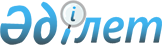 O бюджетах города районного значения, сел, поселков, сельских округов на 2021-2023 годы
					
			С истёкшим сроком
			
			
		
					Решение Абайского районного маслихата Карагандинской области от 28 декабря 2020 года № 74/768. Зарегистрировано в Министерстве юстиции Республики Казахстан 30 декабря 2020 года № 21992. Прекращено действие в связи с истечением срока
      В соответствии с Бюджетным кодексом Республики Казахстан от 4 декабря 2008 года, Законом Республики Казахстан от 23 января 2001 года "О местном государственном управлении и самоуправлении в Республике Казахстан", Абайский районный маслихат РЕШИЛ:
      1. Утвердить бюджет города Абай на 2021-2023 годы согласно приложениям 1, 2 и 3 соответственно, в том числе на 2021 год в следующих объемах:
      1) доходы – 724 217 тысяч тенге, в том числе:
      налоговые поступления – 91 893 тысяч тенге;
      неналоговые поступления – 712 тысяч тенге;
      поступления от продажи основного капитала – 0 тысяч тенге;
      поступления трансфертов – 631 612 тысяч тенге;
      2) затраты – 754 347 тысяч тенге;
      3) чистое бюджетное кредитование – 0 тысяч тенге:
      бюджетные кредиты – 0 тысяч тенге;
      погашение бюджетных кредитов – 0 тысяч тенге;
      4) сальдо по операциям с финансовыми активами – 0 тысяч тенге, в том числе:
      приобретение финансовых активов – 0 тысяч тенге;
      поступление от продажи финансовых активов государства – 0 тысяч тенге;
      5) дефицит (профицит) бюджета – – 30 130 тысяч тенге;
      6) финансирование дефицита (использование профицита) бюджета – 30 130 тысяч тенге:
      поступление займов – 0 тысяч тенге;
      погашение займов – 0 тысяч тенге;
      используемые остатки бюджетных средств – 30 130 тысяч тенге.
      Сноска. Пункт 1 – в редакции решения Абайского районного маслихата Карагандинской области от 12.11.2021 № 15/139 (вводится в действие с 01.01.2021).


      2. Учесть в составе поступлений в бюджет города Абай на 2021 год целевые трансферты из вышестоящего бюджета согласно приложению 4.
      3. Утвердить бюджет поселка Топар на 2021-2023 годы согласно приложениям 5, 6 и 7 соответственно, в том числе на 2021 год в следующих объемах:
      1) доходы – 217 225 тысяч тенге, в том числе:
      налоговые поступления – 81 478 тысяч тенге;
      неналоговые поступления – 48 тысяч тенге;
      поступления от продажи основного капитала – 0 тысяч тенге;
      поступления трансфертов – 135 699 тысяч тенге;
      2) затраты – 232 262 тысяч тенге;
      3) чистое бюджетное кредитование – 0 тысяч тенге:
      бюджетные кредиты – 0 тысяч тенге;
      погашение бюджетных кредитов – 0 тысяч тенге;
      4) сальдо по операциям с финансовыми активами – 0 тысяч тенге, в том числе:
      приобретение финансовых активов – 0 тысяч тенге;
      поступление от продажи финансовых активов государства – 0 тысяч тенге;
      5) дефицит (профицит) бюджета – – 15 037 тысяч тенге;
      6) финансирование дефицита (использование профицита) бюджета – 15 037 тысяч тенге:
      поступление займов – 0 тысяч тенге;
      погашение займов – 0 тысяч тенге;
      используемые остатки бюджетных средств – 15 037 тысяч тенге.
      Сноска. Пункт 3 – в редакции решения Абайского районного маслихата Карагандинской области от 12.11.2021 № 15/139 (вводится в действие с 01.01.2021).


      4. Учесть в составе поступлений в бюджет поселка Топар на 2021 год целевые трансферты из вышестоящего бюджета согласно приложению 8.
      5. Утвердить бюджет поселка Карабас на 2021-2023 годы согласно приложениям 9, 10 и 11 соответственно, в том числе на 2021 год в следующих объемах:
      1) доходы – 205 596 тысяч тенге, в том числе:
      налоговые поступления – 5 381 тысяч тенге;
      неналоговые поступления – 0 тысяч тенге;
      поступления от продажи основного капитала – 0 тысяч тенге;
      поступления трансфертов – 200 215 тысяч тенге;
      2) затраты – 207 454 тысяч тенге;
      3) чистое бюджетное кредитование – 0 тысяч тенге:
      бюджетные кредиты – 0 тысяч тенге;
      погашение бюджетных кредитов – 0 тысяч тенге;
      4) сальдо по операциям с финансовыми активами – 0 тысяч тенге, в том числе:
      приобретение финансовых активов – 0 тысяч тенге;
      поступление от продажи финансовых активов государства – 0 тысяч тенге;
      5) дефицит (профицит) бюджета – – 1 858 тысяч тенге;
      6) финансирование дефицита (использование профицита) бюджета – 1 858 тысяч тенге:
      поступление займов – 0 тысяч тенге;
      погашение займов – 0 тысяч тенге;
      используемые остатки бюджетных средств – 1 858 тысяч тенге.
      Сноска. Пункт 5 – в редакции решения Абайского районного маслихата Карагандинской области от 12.11.2021 № 15/139 (вводится в действие с 01.01.2021).


      6. Учесть в составе поступлений в бюджет поселка Карабас на 2021 год целевые трансферты из вышестоящего бюджета согласно приложению 12.
      7. Утвердить бюджет поселка Южный на 2021-2023 годы согласно приложениям 13, 14 и 15 соответственно, в том числе на 2021 год в следующих объемах:
      1) доходы – 64 354 тысяч тенге, в том числе:
      налоговые поступления – 3 055 тысяч тенге;
      неналоговые поступления – 0 тысяч тенге;
      поступления от продажи основного капитала – 0 тысяч тенге;
      поступления трансфертов – 61 299 тысяч тенге;
      2) затраты – 65 078 тысяч тенге;
      3) чистое бюджетное кредитование – 0 тысяч тенге:
      бюджетные кредиты – 0 тысяч тенге;
      погашение бюджетных кредитов – 0 тысяч тенге;
      4) сальдо по операциям с финансовыми активами – 0 тысяч тенге, в том числе:
      приобретение финансовых активов – 0 тысяч тенге;
      поступление от продажи финансовых активов государства – 0 тысяч тенге;
      5) дефицит (профицит) бюджета – – 724 тысяч тенге;
      6) финансирование дефицита (использование профицита) бюджета – 724 тысяч тенге:
      поступление займов – 0 тысяч тенге;
      погашение займов – 0 тысяч тенге;
      используемые остатки бюджетных средств – 724 тысяч тенге.
      Сноска. Пункт 7 – в редакции решения Абайского районного маслихата Карагандинской области от 12.11.2021 № 15/139 (вводится в действие с 01.01.2021).


      8. Учесть в составе поступлений в бюджет поселка Южный на 2021 год целевые трансферты из вышестоящего бюджета согласно приложению 16.
      9. Утвердить бюджет Дубовского сельского округа на 2021-2023 годы согласно приложениям 17, 18 и 19 соответственно, в том числе на 2021 год в следующих объемах:
      1) доходы – 62 033 тысяч тенге, в том числе:
      налоговые поступления – 8 938 тысяч тенге;
      неналоговые поступления – 256 тысяч тенге;
      поступления от продажи основного капитала – 2 584 тысяч тенге;
      поступления трансфертов – 50 255 тысяч тенге;
      2) затраты – 68 712 тысяч тенге;
      3) чистое бюджетное кредитование – 0 тысяч тенге:
      бюджетные кредиты – 0 тысяч тенге;
      погашение бюджетных кредитов – 0 тысяч тенге;
      4) сальдо по операциям с финансовыми активами – 0 тысяч тенге, в том числе:
      приобретение финансовых активов – 0 тысяч тенге;
      поступление от продажи финансовых активов государства – 0 тысяч тенге;
      5) дефицит (профицит) бюджета – – 6 679 тысяч тенге;
      6) финансирование дефицита (использование профицита) бюджета – 6 679 тысяч тенге:
      поступление займов – 0 тысяч тенге;
      погашение займов – 0 тысяч тенге;
      используемые остатки бюджетных средств – 6 679 тысяч тенге.
      Сноска. Пункт 9 – в редакции решения Абайского районного маслихата Карагандинской области от 12.11.2021 № 15/139 (вводится в действие с 01.01.2021).


      10. Учесть в составе поступлений в бюджет Дубовского сельского округа на 2021 год целевые трансферты из вышестоящего бюджета согласно приложению 20.
      11. Утвердить бюджет Акбастауского сельского округа на 2021-2023 годы согласно приложениям 21, 22 и 23 соответственно, в том числе на 2021 год в следующих объемах:
      1) доходы – 33 441 тысяч тенге, в том числе:
      налоговые поступления – 495 тысяч тенге;
      неналоговые поступления – 0 тысяч тенге;
      поступления от продажи основного капитала – 0 тысяч тенге;
      поступления трансфертов – 32 946 тысяч тенге;
      2) затраты – 34 514 тысяч тенге;
      3) чистое бюджетное кредитование – 0 тысяч тенге:
      бюджетные кредиты – 0 тысяч тенге;
      погашение бюджетных кредитов – 0 тысяч тенге;
      4) сальдо по операциям с финансовыми активами – 0 тысяч тенге, в том числе:
      приобретение финансовых активов – 0 тысяч тенге;
      поступление от продажи финансовых активов государства – 0 тысяч тенге;
      5) дефицит (профицит) бюджета – – 1 073 тысяч тенге;
      6) финансирование дефицита (использование профицита) бюджета – 1 073 тысяч тенге:
      поступление займов – 0 тысяч тенге;
      погашение займов – 0 тысяч тенге;
      используемые остатки бюджетных средств – 1 073 тысяч тенге.
      Сноска. Пункт 11 – в редакции решения Абайского районного маслихата Карагандинской области от 12.11.2021 № 15/139 (вводится в действие с 01.01.2021).


      12. Учесть в составе поступлений в бюджет Акбастауского сельского округа на 2021 год целевые трансферты из вышестоящего бюджета согласно приложению 24.
      13. Утвердить бюджет Есенгельдинского сельского округа на 2021-2023 годы согласно приложениям 25, 26 и 27 соответственно, в том числе на 2021 год в следующих объемах:
      1) доходы – 43 964 тысяч тенге, в том числе:
      налоговые поступления – 1 380 тысяч тенге;
      неналоговые поступления – 197 тысяч тенге;
      поступления от продажи основного капитала – 0 тысяч тенге;
      поступления трансфертов – 42 387 тысяч тенге;
      2) затраты – 44 925 тысяч тенге;
      3) чистое бюджетное кредитование – 0 тысяч тенге:
      бюджетные кредиты – 0 тысяч тенге;
      погашение бюджетных кредитов – 0 тысяч тенге;
      4) сальдо по операциям с финансовыми активами – 0 тысяч тенге, в том числе:
      приобретение финансовых активов – 0 тысяч тенге;
      поступление от продажи финансовых активов государства – 0 тысяч тенге;
      5) дефицит (профицит) бюджета – – 961 тысяч тенге;
      6) финансирование дефицита (использование профицита) бюджета – 961 тысяч тенге:
      поступление займов – 0 тысяч тенге;
      погашение займов – 0 тысяч тенге;
      используемые остатки бюджетных средств – 961 тысяч тенге.
      Сноска. Пункт 13 – в редакции решения Абайского районного маслихата Карагандинской области от 12.11.2021 № 15/139 (вводится в действие с 01.01.2021).


      14. Учесть в составе поступлений в бюджет Есенгельдинского сельского округа на 2021 год целевые трансферты из вышестоящего бюджета согласно приложению 28.
      15. Утвердить бюджет Карагандинского сельского округа на 2021-2023 годы согласно приложениям 29, 30 и 31 соответственно, в том числе на 2021 год в следующих объемах:
      1) доходы – 90 565 тысяч тенге, в том числе:
      налоговые поступления – 4 148 тысяч тенге;
      неналоговые поступления – 94 тысяч тенге;
      поступления от продажи основного капитала – 0 тысяч тенге;
      поступления трансфертов – 86 323 тысяч тенге;
      2) затраты – 93 391 тысяч тенге;
      3) чистое бюджетное кредитование – 0 тысяч тенге:
      бюджетные кредиты – 0 тысяч тенге;
      погашение бюджетных кредитов – 0 тысяч тенге;
      4) сальдо по операциям с финансовыми активами – 0 тысяч тенге, в том числе:
      приобретение финансовых активов – 0 тысяч тенге;
      поступление от продажи финансовых активов государства – 0 тысяч тенге;
      5) дефицит (профицит) бюджета – – 2 826 тысяч тенге;
      6) финансирование дефицита (использование профицита) бюджета – 2 826 тысяч тенге:
      поступление займов – 0 тысяч тенге;
      погашение займов – 0 тысяч тенге;
      используемые остатки бюджетных средств – 2 826 тысяч тенге.
      Сноска. Пункт 15 – в редакции решения Абайского районного маслихата Карагандинской области от 12.11.2021 № 15/139 (вводится в действие с 01.01.2021).


      16. Учесть в составе поступлений в бюджет Карагандинского сельского округа на 2021 год целевые трансферты из вышестоящего бюджета согласно приложению 32.
      17. Утвердить бюджет Коксунского сельского округа на 2021-2023 годы согласно приложениям 33, 34 и 35 соответственно, в том числе на 2021 год в следующих объемах:
      1) доходы – 37 761 тысяч тенге, в том числе:
      налоговые поступления – 3 676 тысяч тенге;
      неналоговые поступления – 0 тысяч тенге;
      поступления от продажи основного капитала – 0 тысяч тенге;
      поступления трансфертов – 34 085 тысяч тенге;
      2) затраты – 40 371 тысяч тенге;
      3) чистое бюджетное кредитование – 0 тысяч тенге:
      бюджетные кредиты – 0 тысяч тенге;
      погашение бюджетных кредитов – 0 тысяч тенге;
      4) сальдо по операциям с финансовыми активами – 0 тысяч тенге, в том числе:
      приобретение финансовых активов – 0 тысяч тенге;
      поступление от продажи финансовых активов государства – 0 тысяч тенге;
      5) дефицит (профицит) бюджета – – 2 610 тысяч тенге;
      6) финансирование дефицита (использование профицита) бюджета – 2 610 тысяч тенге:
      поступление займов – 0 тысяч тенге;
      погашение займов – 0 тысяч тенге;
      используемые остатки бюджетных средств – 2 610 тысяч тенге.
      Сноска. Пункт 17 – в редакции решения Абайского районного маслихата Карагандинской области от 12.11.2021 № 15/139 (вводится в действие с 01.01.2021).


      18. Учесть в составе поступлений в бюджет Коксунского сельского округа на 2021 год целевые трансферты из вышестоящего бюджета согласно приложению 36.
      19. Утвердить бюджет Кулаайгырского сельского округа на 2021-2023 годы согласно приложениям 37, 38 и 39 соответственно, в том числе на 2021 год в следующих объемах:
      1) доходы – 36 581 тысяч тенге, в том числе:
      налоговые поступления – 1 926 тысяч тенге;
      неналоговые поступления – 80 тысяч тенге;
      поступления от продажи основного капитала – 0 тысяч тенге;
      поступления трансфертов – 34 575 тысяч тенге;
      2) затраты – 38 738 тысяч тенге;
      3) чистое бюджетное кредитование – 0 тысяч тенге:
      бюджетные кредиты – 0 тысяч тенге;
      погашение бюджетных кредитов – 0 тысяч тенге;
      4) сальдо по операциям с финансовыми активами – 0 тысяч тенге, в том числе:
      приобретение финансовых активов – 0 тысяч тенге;
      поступление от продажи финансовых активов государства – 0 тысяч тенге;
      5) дефицит (профицит) бюджета – – 2 157 тысяч тенге;
      6) финансирование дефицита (использование профицита) бюджета – 2 157 тысяч тенге:
      поступление займов – 0 тысяч тенге;
      погашение займов – 0 тысяч тенге;
      используемые остатки бюджетных средств – 2 157 тысяч тенге.
      Сноска. Пункт 19 – в редакции решения Абайского районного маслихата Карагандинской области от 12.11.2021 № 15/139 (вводится в действие с 01.01.2021).


      20. Учесть в составе поступлений в бюджет Кулаайгырского сельского округа на 2021 год целевые трансферты из вышестоящего бюджета согласно приложению 40.
      21. Утвердить бюджет Курминского сельского округа на 2021-2023 годы согласно приложениям 41, 42 и 43 соответственно, в том числе на 2021 год в следующих объемах:
      1) доходы – 257 341 тысяч тенге, в том числе:
      налоговые поступления – 1 801 тысяч тенге;
      неналоговые поступления – 0 тысяч тенге;
      поступления от продажи основного капитала – 0 тысяч тенге;
      поступления трансфертов – 255 540 тысяч тенге;
      2) затраты – 259 554 тысяч тенге;
      3) чистое бюджетное кредитование – 0 тысяч тенге:
      бюджетные кредиты – 0 тысяч тенге;
      погашение бюджетных кредитов – 0 тысяч тенге;
      4) сальдо по операциям с финансовыми активами – 0 тысяч тенге, в том числе:
      приобретение финансовых активов – 0 тысяч тенге;
      поступление от продажи финансовых активов государства – 0 тысяч тенге;
      5) дефицит (профицит) бюджета – – 2 213 тысяч тенге;
      6) финансирование дефицита (использование профицита) бюджета – 2 213 тысяч тенге:
      поступление займов – 0 тысяч тенге;
      погашение займов – 0 тысяч тенге;
      используемые остатки бюджетных средств – 2 213 тысяч тенге.
      Сноска. Пункт 21 – в редакции решения Абайского районного маслихата Карагандинской области от 15.07.2021 № 11/109 (вводится в действие с 01.01.2021).


      22. Учесть в составе поступлений в бюджет Курминского сельского округа на 2021 год целевые трансферты из вышестоящего бюджета согласно приложению 44.
      23. Утвердить бюджет Мичуринского сельского округа на 2021-2023 годы согласно приложениям 45, 46 и 47 соответственно, в том числе на 2021 год в следующих объемах:
      1) доходы – 42 178 тысяч тенге, в том числе:
      налоговые поступления – 1 921 тысяч тенге;
      неналоговые поступления – 346 тысяч тенге;
      поступления от продажи основного капитала – 0 тысяч тенге;
      поступления трансфертов – 39 911 тысяч тенге;
      2) затраты – 44 483 тысяч тенге;
      3) чистое бюджетное кредитование – 0 тысяч тенге:
      бюджетные кредиты – 0 тысяч тенге;
      погашение бюджетных кредитов – 0 тысяч тенге;
      4) сальдо по операциям с финансовыми активами – 0 тысяч тенге, в том числе:
      приобретение финансовых активов – 0 тысяч тенге;
      поступление от продажи финансовых активов государства – 0 тысяч тенге;
      5) дефицит (профицит) бюджета – – 2 305 тысяч тенге;
      6) финансирование дефицита (использование профицита) бюджета – 2 305 тысяч тенге:
      поступление займов – 0 тысяч тенге;
      погашение займов – 0 тысяч тенге;
      используемые остатки бюджетных средств – 2 305 тысяч тенге.
      Сноска. Пункт 23 – в редакции решения Абайского районного маслихата Карагандинской области от 12.11.2021 № 15/139 (вводится в действие с 01.01.2021).


      24. Учесть в составе поступлений в бюджет Мичуринского сельского округа на 2021 год целевые трансферты из вышестоящего бюджета согласно приложению 48.
      25. Утвердить бюджет Самарского сельского округа на 2021-2023 годы согласно приложениям 49, 50 и 51 соответственно, в том числе на 2021 год в следующих объемах:
      1) доходы – 31 300 тысяч тенге, в том числе:
      налоговые поступления – 2 281 тысяч тенге;
      неналоговые поступления – 0 тысяч тенге;
      поступления от продажи основного капитала – 0 тысяч тенге;
      поступления трансфертов – 29 019 тысяч тенге;
      2) затраты – 33 389 тысяч тенге;
      3) чистое бюджетное кредитование – 0 тысяч тенге:
      бюджетные кредиты – 0 тысяч тенге;
      погашение бюджетных кредитов – 0 тысяч тенге;
      4) сальдо по операциям с финансовыми активами – 0 тысяч тенге, в том числе:
      приобретение финансовых активов – 0 тысяч тенге;
      поступление от продажи финансовых активов государства – 0 тысяч тенге;
      5) дефицит (профицит) бюджета – – 2 089 тысяч тенге;
      6) финансирование дефицита (использование профицита) бюджета – 2 089 тысяч тенге:
      поступление займов – 0 тысяч тенге;
      погашение займов – 0 тысяч тенге;
      используемые остатки бюджетных средств – 2 089 тысяч тенге.
      Сноска. Пункт 25 – в редакции решения Абайского районного маслихата Карагандинской области от 12.11.2021 № 15/139 (вводится в действие с 01.01.2021).


      26. Учесть в составе поступлений в бюджет Самарского сельского округа на 2021 год целевые трансферты из вышестоящего бюджета согласно приложению 52.
      27. Утвердить бюджет села Сарепта на 2021-2023 годы согласно приложениям 53, 54 и 55 соответственно, в том числе на 2021 год в следующих объемах:
      1) доходы – 37 530 тысяч тенге, в том числе:
      налоговые поступления – 1 219 тысяч тенге;
      неналоговые поступления – 0 тысяч тенге;
      поступления от продажи основного капитала – 0 тысяч тенге;
      поступления трансфертов – 36 311 тысяч тенге;
      2) затраты – 38 175 тысяч тенге;
      3) чистое бюджетное кредитование – 0 тысяч тенге:
      бюджетные кредиты – 0 тысяч тенге;
      погашение бюджетных кредитов – 0 тысяч тенге;
      4) сальдо по операциям с финансовыми активами – 0 тысяч тенге, в том числе:
      приобретение финансовых активов – 0 тысяч тенге;
      поступление от продажи финансовых активов государства – 0 тысяч тенге;
      5) дефицит (профицит) бюджета – – 645 тысяч тенге;
      6) финансирование дефицита (использование профицита) бюджета – 645 тысяч тенге:
      поступление займов – 0 тысяч тенге;
      погашение займов – 0 тысяч тенге;
      используемые остатки бюджетных средств – 645 тысяч тенге.
      Сноска. Пункт 27 – в редакции решения Абайского районного маслихата Карагандинской области от 12.11.2021 № 15/139 (вводится в действие с 01.01.2021).


      28. Учесть в составе поступлений в села Сарепта на 2021 год целевые трансферты из вышестоящего бюджета согласно приложению 56.
      29. Утвердить бюджет села Юбилейное на 2021-2023 годы согласно приложениям 57, 58 и 59 соответственно, в том числе на 2021 год в следующих объемах:
      1) доходы – 43 165 тысяч тенге, в том числе:
      налоговые поступления – 2 876 тысяч тенге;
      неналоговые поступления – 0 тысяч тенге;
      поступления от продажи основного капитала – 0 тысяч тенге;
      поступления трансфертов – 40 289 тысяч тенге;
      2) затраты – 45 612 тысяч тенге;
      3) чистое бюджетное кредитование – 0 тысяч тенге:
      бюджетные кредиты – 0 тысяч тенге;
      погашение бюджетных кредитов – 0 тысяч тенге;
      4) сальдо по операциям с финансовыми активами – 0 тысяч тенге, в том числе:
      приобретение финансовых активов – 0 тысяч тенге;
      поступление от продажи финансовых активов государства – 0 тысяч тенге;
      5) дефицит (профицит) бюджета – – 2 447 тысяч тенге;
      6) финансирование дефицита (использование профицита) бюджета – 2 447 тысяч тенге:
      поступление займов – 0 тысяч тенге;
      погашение займов – 0 тысяч тенге;
      используемые остатки бюджетных средств – 2 447 тысяч тенге.
      Сноска. Пункт 29 – в редакции решения Абайского районного маслихата Карагандинской области от 12.11.2021 № 15/139 (вводится в действие с 01.01.2021).


      30. Учесть в составе поступлений в села Юбилейное на 2021 год целевые трансферты из вышестоящего бюджета согласно приложению 60.
      31. Настоящее решение вводится в действие с 1 января 2021 года и подлежит официальному опубликованию. Бюджет города Абай на 2021 год
      Сноска. Приложение 1 – в редакции решения Абайского районного маслихата Карагандинской области от 12.11.2021 № 15/139 (вводится в действие с 01.01.2021). Бюджет города Абай на 2022 год Бюджет города Абай на 2023 год Целевые трансферты города Абай из вышестоящего бюджета на 2021 год
      Сноска. Приложение 4 – в редакции решения Абайского районного маслихата Карагандинской области от 12.11.2021 № 15/139 (вводится в действие с 01.01.2021). Бюджет поселка Топар на 2021 год
      Сноска. Приложение 5 – в редакции решения Абайского районного маслихата Карагандинской области от 12.11.2021 № 15/139 (вводится в действие с 01.01.2021). Бюджет поселка Топар на 2022 год Бюджет поселка Топар на 2023 год Целевые трансферты поселка Топар из вышестоящего бюджета на 2021 год
      Сноска. Приложение 8 – в редакции решения Абайского районного маслихата Карагандинской области от 12.11.2021 № 15/139 (вводится в действие с 01.01.2021). Бюджет поселка Карабас на 2021 год
      Сноска. Приложение 9 – в редакции решения Абайского районного маслихата Карагандинской области от 12.11.2021 № 15/139 (вводится в действие с 01.01.2021). Бюджет поселка Карабас на 2022 год Бюджет поселка Карабас на 2023 год Целевые трансферты поселка Карабас из вышестоящего бюджета на 2021 год
      Сноска. Приложение 12 – в редакции решения Абайского районного маслихата Карагандинской области от 15.07.2021 № 11/109 (вводится в действие с 01.01.2021). Бюджет поселка Южный на 2021 год
      Сноска. Приложение 13 – в редакции решения Абайского районного маслихата Карагандинской области от 12.11.2021 № 15/139 (вводится в действие с 01.01.2021). Бюджет поселка Южный на 2022 год Бюджет поселка Южный на 2023 год Целевые трансферты поселка Южный из вышестоящего бюджета на 2021 год
      Сноска. Приложение 16 – в редакции решения Абайского районного маслихата Карагандинской области от 15.07.2021 № 11/109 (вводится в действие с 01.01.2021). Бюджет Дубовского сельского округа на 2021 год
      Сноска. Приложение 17 – в редакции решения Абайского районного маслихата Карагандинской области от 12.11.2021 № 15/139 (вводится в действие с 01.01.2021). Бюджет Дубовского сельского округа на 2022 год Бюджет Дубовского сельского округа на 2023 год Целевые трансферты Дубовского сельского округа из вышестоящего бюджета на 2021 год
      Сноска. Приложение 20 – в редакции решения Абайского районного маслихата Карагандинской области от 15.07.2021 № 11/109 (вводится в действие с 01.01.2021). Бюджет Акбастауского сельского округа на 2021 год
      Сноска. Приложение 21 – в редакции решения Абайского районного маслихата Карагандинской области от 12.11.2021 № 15/139 (вводится в действие с 01.01.2021). Бюджет Акбастауского сельского округа на 2022 год Бюджет Акбастауского сельского округа на 2023 год Целевые трансферты Акбастауского сельского округа из вышестоящего бюджета на 2021 год
      Сноска. Приложение 24 – в редакции решения Абайского районного маслихата Карагандинской области от 12.11.2021 № 15/139 (вводится в действие с 01.01.2021). Бюджет Есенгельдинского сельского округа на 2021 год
      Сноска. Приложение 25 – в редакции решения Абайского районного маслихата Карагандинской области от 12.11.2021 № 15/139 (вводится в действие с 01.01.2021). Бюджет Есенгельдинского сельского округа на 2022 год Бюджет Есенгельдинского сельского округа на 2023 год Целевые трансферты Есенгельдинского сельского округа из вышестоящего бюджета на 2021 год
      Сноска. Приложение 28 – в редакции решения Абайского районного маслихата Карагандинской области от 12.11.2021 № 15/139 (вводится в действие с 01.01.2021). Бюджет Карагандинского сельского округа на 2021 год
      Сноска. Приложение 29 – в редакции решения Абайского районного маслихата Карагандинской области от 12.11.2021 № 15/139 (вводится в действие с 01.01.2021). Бюджет Карагандинского сельского округа на 2022 год Бюджет Карагандинского сельского округа на 2023 год Целевые трансферты Карагандинского сельского округа из вышестоящего бюджета на 2021 год
      Сноска. Приложение 32 – в редакции решения Абайского районного маслихата Карагандинской области от 15.07.2021 № 11/109 (вводится в действие с 01.01.2021). Бюджет Коксунского сельского округа на 2021 год
      Сноска. Приложение 33 – в редакции решения Абайского районного маслихата Карагандинской области от 12.11.2021 № 15/139 (вводится в действие с 01.01.2021). Бюджет Коксунского сельского округа на 2022 год Бюджет Коксунского сельского округа на 2023 год Целевые трансферты Коксунского сельского округа из вышестоящего бюджета на 2021 год
      Сноска. Приложение 36 – в редакции решения Абайского районного маслихата Карагандинской области от 15.07.2021 № 11/109 (вводится в действие с 01.01.2021). Бюджет Кулаайгырского сельского округа на 2021 год
      Сноска. Приложение 37 – в редакции решения Абайского районного маслихата Карагандинской области от 12.11.2021 № 15/139 (вводится в действие с 01.01.2021). Бюджет Кулаайгырского сельского округа на 2022 год Бюджет Кулаайгырского сельского округа на 2023 год Целевые трансферты Кулаайгырского сельского округа из вышестоящего бюджета на 2021 год
      Сноска. Приложение 40 – в редакции решения Абайского районного маслихата Карагандинской области от 15.07.2021 № 11/109 (вводится в действие с 01.01.2021). Бюджет Курминского сельского округа на 2021 год
      Сноска. Приложение 41 – в редакции решения Абайского районного маслихата Карагандинской области от 15.07.2021 № 11/109 (вводится в действие с 01.01.2021). Бюджет Курминского сельского округа на 2022 год Бюджет Курминского сельского округа на 2023 год Целевые трансферты Курминского сельского округа из вышестоящего бюджета на 2021 год
      Сноска. Приложение 44 – в редакции решения Абайского районного маслихата Карагандинской области от 15.07.2021 № 11/109 (вводится в действие с 01.01.2021). Бюджет Мичуринского сельского округа на 2021 год
      Сноска. Приложение 45 – в редакции решения Абайского районного маслихата Карагандинской области от 12.11.2021 № 15/139 (вводится в действие с 01.01.2021). Бюджет Мичуринского сельского округа на 2022 год Бюджет Мичуринского сельского округа на 2023 год Целевые трансферты Мичуринского сельского округа из вышестоящего бюджета на 2021 год
      Сноска. Приложение 48 – в редакции решения Абайского районного маслихата Карагандинской области от 12.11.2021 № 15/139 (вводится в действие с 01.01.2021). Бюджет Самарского сельского округа на 2021 год
      Сноска. Приложение 49 – в редакции решения Абайского районного маслихата Карагандинской области от 12.11.2021 № 15/139 (вводится в действие с 01.01.2021). Бюджет Самарского сельского округа на 2022 год Бюджет Самарского сельского округа на 2023 год Целевые трансферты Самарского сельского округа из вышестоящего бюджета на 2021 год
      Сноска. Приложение 52 – в редакции решения Абайского районного маслихата Карагандинской области от 15.07.2021 № 11/109 (вводится в действие с 01.01.2021). Бюджет села Сарепта на 2021 год
      Сноска. Приложение 53 – в редакции решения Абайского районного маслихата Карагандинской области от 12.11.2021 № 15/139 (вводится в действие с 01.01.2021). Бюджет села Сарепта на 2022 год Бюджет села Сарепта на 2023 год Целевые трансферты села Сарепта из вышестоящего бюджета на 2021 год
      Сноска. Приложение 56 – в редакции решения Абайского районного маслихата Карагандинской области от 15.07.2021 № 11/109 (вводится в действие с 01.01.2021). Бюджет села Юбилейное на 2021 год
      Сноска. Приложение 57 – в редакции решения Абайского районного маслихата Карагандинской области от 12.11.2021 № 15/139 (вводится в действие с 01.01.2021). Бюджет села Юбилейное на 2022 год Бюджет села Юбилейное на 2023 год Целевые трансферты села Юбилейное из вышестоящего бюджета на 2021 год
      Сноска. Приложение 60 – в редакции решения Абайского районного маслихата Карагандинской области от 12.11.2021 № 15/139 (вводится в действие с 01.01.2021).
					© 2012. РГП на ПХВ «Институт законодательства и правовой информации Республики Казахстан» Министерства юстиции Республики Казахстан
				
      Председатель сессии

Т. Титовская

      Секретарь Абайского районного маслихата

Б. Цай
Приложение 1 к решению
Абайского районного маслихата
от 28 декабря 2020 года
№ 74/768
Категория 
Категория 
Категория 
Категория 
Сумма (тысяч тенге)
Класс 
Класс 
Класс 
Сумма (тысяч тенге)
Подкласс
Подкласс
Сумма (тысяч тенге)
Наименование
Сумма (тысяч тенге)
1
2
3
4
5
І. Доходы 
724 217
1
Налоговые поступления 
91 893
01
Подоходный налог 
23 785
2
Индивидуальный подоходный налог 
23 785
04
Налоги на собственность 
67 911
1
Налоги на имущество 
2 119
3
Земельный налог
2 088
4
Налог на транспортные средства 
63 704
05
Внутренние налоги на товары, работы и услуги
197
4
Сборы за ведение предпринимательской и профессиональной деятельности
197
2
Неналоговые поступления 
712
01
Доходы от государственной собственности 
712
5
Доходы от аренды имущества, находящегося в государственной собственности 
712
3
Поступления от продажи основного капитала 
0
4
Поступления трансфертов 
631 612
02
Трансферты из вышестоящих органов государственного управления
631 612
3
Трансферты из районного (города областного значения) бюджета
631 612
Функциональная группа 
Функциональная группа 
Функциональная группа 
Функциональная группа 
Функциональная группа 
Сумма (тысяч тенге)
Функциональная подгруппа 
Функциональная подгруппа 
Функциональная подгруппа 
Функциональная подгруппа 
Сумма (тысяч тенге)
Администратор бюджетных программ 
Администратор бюджетных программ 
Администратор бюджетных программ 
Сумма (тысяч тенге)
Программа 
Программа 
Сумма (тысяч тенге)
Наименование
Сумма (тысяч тенге)
1
2
3
4
5
6
ІІ. Затраты 
754 347
01
Государственные услуги общего характера 
69 162
1
Представительные, исполнительные и другие органы, выполняющие общие функции государственного управления
69 162
124
Аппарат акима города районного значения, села, поселка, сельского округа
69 162
001
Услуги по обеспечению деятельности акима города районного значения, села, поселка, сельского округа
69 162
07
Жилищно-коммунальное хозяйство
287 848
3
Благоустройство населенных пунктов
287 848
124
Аппарат акима города районного значения, села, поселка, сельского округа
287 848
008
Освещение улиц в населенных пунктах
44 275
009
Обеспечение санитарии населенных пунктов
3 720
010
Содержание мест захоронений и погребение безродных
291
011
Благоустройство и озеленение населенных пунктов
239 562
12
Транспорт и коммуникации
392 416
1
Автомобильный транспорт
392 416
124
Аппарат акима города районного значения, села, поселка, сельского округа
392 416
013
Обеспечение функционирования автомобильных дорог в городах районного значения, селах, поселках, сельских округах
157 341
045
Капитальный и средний ремонт автомобильных дорог в городах районного значения, селах, поселках, сельских округах
235 075
14
Обслуживание долга
4 917
1
Обслуживание долга
4 917
124
Аппарат акима города районного значения, села, поселка, сельского округа
4 917
042
Обслуживание долга аппарата акима города районного значения, села, поселка, сельского округа по выплате вознаграждений и иных платежей по займам из районного (города областного значения) бюджета
4 917
15
Трансферты
4
1
Трансферты
4
124
Аппарат акима города районного значения, села, поселка, сельского округа
4
048
Возврат неиспользованных (недоиспользованных) целевых трансфертов
4
III. Чистое бюджетное кредитование
0 
Бюджетные кредиты
0
Категория
Категория
Категория
Категория
Сумма (тысяч тенге)
Класс
Класс
Класс
Сумма (тысяч тенге)
Подкласс
Подкласс
Сумма (тысяч тенге)
Наименование
Сумма (тысяч тенге)
1
2
3
4
5
5
Погашение бюджетных кредитов
0
01
Погашение бюджетных кредитов
0
1
Погашение бюджетных кредитов, выданных из государственного бюджета
0
Функциональная группа 
Функциональная группа 
Функциональная группа 
Функциональная группа 
Функциональная группа 
Сумма (тысяч тенге)
Функциональная подгруппа
Функциональная подгруппа
Функциональная подгруппа
Функциональная подгруппа
Сумма (тысяч тенге)
Администратор бюджетных программ
Администратор бюджетных программ
Администратор бюджетных программ
Сумма (тысяч тенге)
Программа
Программа
Сумма (тысяч тенге)
Наименование
Сумма (тысяч тенге)
1
2
3
4
5
6
ІV. Сальдо по операциям с финансовыми активами
0
Приобретение финансовых активов 
0
Поступление от продажи финансовых активов государства
0
Функциональная группа 
Функциональная группа 
Функциональная группа 
Функциональная группа 
Функциональная группа 
Сумма (тысяч тенге)
Функциональная подгруппа
Функциональная подгруппа
Функциональная подгруппа
Функциональная подгруппа
Сумма (тысяч тенге)
Администратор бюджетных программ
Администратор бюджетных программ
Администратор бюджетных программ
Сумма (тысяч тенге)
Программа
Программа
Сумма (тысяч тенге)
Наименование
Сумма (тысяч тенге)
1
2
3
4
5
6
V. Дефицит (профицит) бюджета 
- 30 130
VІ. Финансирование дефицита (использование профицита) бюджета
30 130
Поступление займов 
0
Погашение займов 
0
Используемые остатки бюджетных средств 
30 130Приложение 2
к решению 74 сессии
Абайского районного маслихата
от 28 декабря 2020 года № 74/768
Категория 
Категория 
Категория 
Категория 
Сумма (тысяч тенге)
Класс 
Класс 
Класс 
Сумма (тысяч тенге)
Подкласс
Подкласс
Сумма (тысяч тенге)
Наименование
Сумма (тысяч тенге)
1
2
3
4
5
І. Доходы 
662 218
1
Налоговые поступления 
84 773
01
Подоходный налог 
6 017
2
Индивидуальный подоходный налог 
6 017
04
Налоги на собственность 
78 163
1
Налоги на имущество 
3 503
3
Земельный налог
4 580
4
Налог на транспортные средства 
70 080
05
Внутренние налоги на товары, работы и услуги
593
4
Сборы за ведение предпринимательской и профессиональной деятельности
593
2
Неналоговые поступления 
984
01
Доходы от государственной собственности 
984
5
Доходы от аренды имущества, находящегося в государственной собственности 
984
3
Поступления от продажи основного капитала 
0
4
Поступления трансфертов 
576 461
02
Трансферты из вышестоящих органов государственного управления
576 461
3
Трансферты из районного (города областного значения) бюджета
576 461
Функциональная группа 
Функциональная группа 
Функциональная группа 
Функциональная группа 
Функциональная группа 
Сумма (тысяч тенге)
Функциональная подгруппа 
Функциональная подгруппа 
Функциональная подгруппа 
Функциональная подгруппа 
Сумма (тысяч тенге)
Администратор бюджетных программ 
Администратор бюджетных программ 
Администратор бюджетных программ 
Сумма (тысяч тенге)
Программа 
Программа 
Сумма (тысяч тенге)
Наименование
Сумма (тысяч тенге)
1
2
3
4
5
6
ІІ. Затраты 
662 218
01
Государственные услуги общего характера 
48 553
1
Представительные, исполнительные и другие органы, выполняющие общие функции государственного управления
48 553
124
Аппарат акима города районного значения, села, поселка, сельского округа
48 553
001
Услуги по обеспечению деятельности акима города районного значения, села, поселка, сельского округа
48 553
07
Жилищно-коммунальное хозяйство
283 589
3
Благоустройство населенных пунктов
283 589
124
Аппарат акима города районного значения, села, поселка, сельского округа
283 589
008
Освещение улиц в населенных пунктах
34 047
009
Обеспечение санитарии населенных пунктов
4 000
010
Содержание мест захоронений и погребение безродных
 291
011
Благоустройство и озеленение населенных пунктов
245 251
12
Транспорт и коммуникации
325 159
1
Автомобильный транспорт
325 159
124
Аппарат акима города районного значения, села, поселка, сельского округа
325 159
013
Обеспечение функционирования автомобильных дорог в городах районного значения, селах, поселках, сельских округах
95 000
045
Капитальный и средний ремонт автомобильных дорог в городах районного значения, селах, поселках, сельских округах
230 159
14
Обслуживание долга
4 917
1
Обслуживание долга
4 917
124
Аппарат акима города районного значения, села, поселка, сельского округа
4 917
042
Обслуживание долга аппарата акима города районного значения, села, поселка, сельского округа по выплате вознаграждений и иных платежей по займам из районного (города областного значения) бюджета
4 917
III. Чистое бюджетное кредитование
0 
Бюджетные кредиты
0
Категория
Категория
Категория
Категория
Сумма (тысяч тенге)
Класс
Класс
Класс
Сумма (тысяч тенге)
Подкласс
Подкласс
Сумма (тысяч тенге)
Наименование
Сумма (тысяч тенге)
1
2
3
4
5
5
Погашение бюджетных кредитов
0
01
Погашение бюджетных кредитов
0
1
Погашение бюджетных кредитов, выданных из государственного бюджета
0
Функциональная группа 
Функциональная группа 
Функциональная группа 
Функциональная группа 
Функциональная группа 
Сумма (тысяч тенге)
Функциональная подгруппа
Функциональная подгруппа
Функциональная подгруппа
Функциональная подгруппа
Сумма (тысяч тенге)
Администратор бюджетных программ
Администратор бюджетных программ
Администратор бюджетных программ
Сумма (тысяч тенге)
Программа
Программа
Сумма (тысяч тенге)
Наименование
Сумма (тысяч тенге)
1
2
3
4
5
6
ІV. Сальдо по операциям с финансовыми активами
0
Приобретение финансовых активов 
0
Поступление от продажи финансовых активов государства
0
Функциональная группа 
Функциональная группа 
Функциональная группа 
Функциональная группа 
Функциональная группа 
Сумма (тысяч тенге)
Функциональная подгруппа
Функциональная подгруппа
Функциональная подгруппа
Функциональная подгруппа
Сумма (тысяч тенге)
Администратор бюджетных программ
Администратор бюджетных программ
Администратор бюджетных программ
Сумма (тысяч тенге)
Программа
Программа
Сумма (тысяч тенге)
Наименование
Сумма (тысяч тенге)
1
2
3
4
5
6
V. Дефицит (профицит) бюджета 
0
VІ. Финансирование дефицита (использование профицита) бюджета
0
Поступление займов 
0
Погашение займов 
0
Используемые остатки бюджетных средств 
0Приложение 3
к решению 74 сессии
Абайского районного маслихата
от 28 декабря 2020 года № 74/768
Категория 
Категория 
Категория 
Категория 
Сумма (тысяч тенге)
Класс 
Класс 
Класс 
Сумма (тысяч тенге)
Подкласс
Подкласс
Сумма (тысяч тенге)
Наименование
Сумма (тысяч тенге)
1
2
3
4
5
І. Доходы 
663 937
1
Налоговые поступления 
151 636
01
Подоходный налог 
 69 365
2
Индивидуальный подоходный налог 
69 365
04
Налоги на собственность 
81 654
1
Налоги на имущество 
3 899
3
Земельный налог
4 955
4
Налог на транспортные средства 
 72 800
05
Внутренние налоги на товары, работы и услуги
617
4
Сборы за ведение предпринимательской и профессиональной деятельности
617
2
Неналоговые поступления 
984
01
Доходы от государственной собственности 
984
5
Доходы от аренды имущества, находящегося в государственной собственности 
984
3
Поступления от продажи основного капитала 
0
4
Поступления трансфертов 
511 317
02
Трансферты из вышестоящих органов государственного управления
511 317
3
Трансферты из районного (города областного значения) бюджета
511 317
Функциональная группа 
Функциональная группа 
Функциональная группа 
Функциональная группа 
Функциональная группа 
Сумма (тысяч тенге)
Функциональная подгруппа 
Функциональная подгруппа 
Функциональная подгруппа 
Функциональная подгруппа 
Сумма (тысяч тенге)
Администратор бюджетных программ 
Администратор бюджетных программ 
Администратор бюджетных программ 
Сумма (тысяч тенге)
Программа 
Программа 
Сумма (тысяч тенге)
Наименование
Сумма (тысяч тенге)
1
2
3
4
5
6
ІІ. Затраты 
663 937
01
Государственные услуги общего характера 
50 272
1
Представительные, исполнительные и другие органы, выполняющие общие функции государственного управления
50 272
124
Аппарат акима города районного значения, села, поселка, сельского округа
50 272
001
Услуги по обеспечению деятельности акима города районного значения, села, поселка, сельского округа
50 272
07
Жилищно-коммунальное хозяйство
283 589
3
Благоустройство населенных пунктов
283 589
124
Аппарат акима города районного значения, села, поселка, сельского округа
283 589
008
Освещение улиц в населенных пунктах
34 047
009
Обеспечение санитарии населенных пунктов
4 000
010
Содержание мест захоронений и погребение безродных
291
011
Благоустройство и озеленение населенных пунктов
245 251
12
Транспорт и коммуникации
325 159
1
Автомобильный транспорт
325 159
124
Аппарат акима города районного значения, села, поселка, сельского округа
325 159
013
Обеспечение функционирования автомобильных дорог в городах районного значения, селах, поселках, сельских округах
95 000
045
Капитальный и средний ремонт автомобильных дорог в городах районного значения, селах, поселках, сельских округах
230 159
14
Обслуживание долга
4 917
1
Обслуживание долга
4 917
124
Аппарат акима города районного значения, села, поселка, сельского округа
4 917
042
Обслуживание долга аппарата акима города районного значения, села, поселка, сельского округа по выплате вознаграждений и иных платежей по займам из районного (города областного значения) бюджета
4 917
III. Чистое бюджетное кредитование
0 
Бюджетные кредиты
0
Категория
Категория
Категория
Категория
Сумма (тысяч тенге)
Класс
Класс
Класс
Сумма (тысяч тенге)
Подкласс
Подкласс
Сумма (тысяч тенге)
Наименование
Сумма (тысяч тенге)
1
2
3
4
5
5
Погашение бюджетных кредитов
0
01
Погашение бюджетных кредитов
0
1
Погашение бюджетных кредитов, выданных из государственного бюджета
0
Функциональная группа 
Функциональная группа 
Функциональная группа 
Функциональная группа 
Функциональная группа 
Сумма (тысяч тенге)
Функциональная подгруппа
Функциональная подгруппа
Функциональная подгруппа
Функциональная подгруппа
Сумма (тысяч тенге)
Администратор бюджетных программ
Администратор бюджетных программ
Администратор бюджетных программ
Сумма (тысяч тенге)
Программа
Программа
Сумма (тысяч тенге)
Наименование
Сумма (тысяч тенге)
1
2
3
4
5
6
ІV. Сальдо по операциям с финансовыми активами
0
Приобретение финансовых активов 
0
Поступление от продажи финансовых активов государства
0
Функциональная группа 
Функциональная группа 
Функциональная группа 
Функциональная группа 
Функциональная группа 
Сумма (тысяч тенге)
Функциональная подгруппа
Функциональная подгруппа
Функциональная подгруппа
Функциональная подгруппа
Сумма (тысяч тенге)
Администратор бюджетных программ
Администратор бюджетных программ
Администратор бюджетных программ
Сумма (тысяч тенге)
Программа
Программа
Сумма (тысяч тенге)
Наименование
Сумма (тысяч тенге)
1
2
3
4
5
6
V. Дефицит (профицит) бюджета 
0
VІ. Финансирование дефицита (использование профицита) бюджета
0
Поступление займов 
0
Погашение займов 
0
Используемые остатки бюджетных средств 
0Приложение 4
к решению
Абайского районного маслихата
от 28 декабря 2020 года
№ 74/768
Наименование
Сумма (тысяч тенге)
1
2
Итого 
10 465
Текущие целевые трансферты из районного бюджета
10 465
Услуги по обеспечению деятельности акима города районного значения, села, поселка, сельского округа
8 335
Благоустройство и озеленение населенных пунктов
2 130Приложение 5
к решению 74 сессии
Абайского районного маслихата
от 28 декабря 2020 года № 74/768
Категория 
Категория 
Категория 
Категория 
Сумма (тысяч тенге)
Класс 
Класс 
Класс 
Сумма (тысяч тенге)
Подкласс
Подкласс
Сумма (тысяч тенге)
Наименование
Сумма (тысяч тенге)
1
2
3
4
5
І. Доходы 
217 225
1
Налоговые поступления 
81 478
04
Налоги на собственность 
81 420
1
Налоги на имущество 
904
3
Земельный налог
54 955
4
Налог на транспортные средства 
25 561
05
Внутренние налоги на товары, работы и услуги
58
4
Сборы за ведение предпринимательской и профессиональной деятельности
58
2
Неналоговые поступления 
48
01
Доходы от государственной собственности 
48
5
Доходы от аренды имущества, находящегося в государственной собственности 
48
3
Поступления от продажи основного капитала 
0
4
Поступления трансфертов 
135 699
02
Трансферты из вышестоящих органов государственного управления
135 699
3
Трансферты из районного (города областного значения) бюджета
135 699
Функциональная группа 
Функциональная группа 
Функциональная группа 
Функциональная группа 
Функциональная группа 
Сумма (тысяч тенге)
Функциональная подгруппа 
Функциональная подгруппа 
Функциональная подгруппа 
Функциональная подгруппа 
Сумма (тысяч тенге)
Администратор бюджетных программ 
Администратор бюджетных программ 
Администратор бюджетных программ 
Сумма (тысяч тенге)
Программа 
Программа 
Сумма (тысяч тенге)
Наименование
Сумма (тысяч тенге)
1
2
3
4
5
6
ІІ. Затраты 
232 262
01
Государственные услуги общего характера 
84 113
1
Представительные, исполнительные и другие органы, выполняющие общие функции государственного управления
84 113
124
Аппарат акима города районного значения, села, поселка, сельского округа
84 113
001
Услуги по обеспечению деятельности акима города районного значения, села, поселка, сельского округа
84 113
07
Жилищно-коммунальное хозяйство
26 682
3
Благоустройство населенных пунктов
26 682
124
Аппарат акима города районного значения, села, поселка, сельского округа
26 682
008
Освещение улиц в населенных пунктах
19 893
009
Обеспечение санитарии населенных пунктов
500
011
Благоустройство и озеленение населенных пунктов
6 289
12
Транспорт и коммуникации
14 626
1
Автомобильный транспорт
14 626
124
Аппарат акима города районного значения, села, поселка, сельского округа
14 626
013
Обеспечение функционирования автомобильных дорог в городах районного значения, селах, поселках, сельских округах
14 626
13
Прочие
100 000
9
Прочие
100 000
124
Аппарат акима города районного значения, села, поселка, сельского округа
100 000
057
Реализация мероприятий по социальной и инженерной инфраструктуре в сельских населенных пунктах в рамках проекта "Ауыл-Ел бесігі"
100 000
14
Обслуживание долга
6 840
1
Обслуживание долга
6 840
124
Аппарат акима города районного значения, села, поселка, сельского округа
6 840
042
Обслуживание долга аппарата акима города районного значения, села, поселка, сельского округа по выплате вознаграждений и иных платежей по займам из районного (города областного значения) бюджета
6 840
15
Трансферты
1
1
Трансферты
1
124
Аппарат акима города районного значения, села, поселка, сельского округа
1
048
Возврат неиспользованных (недоиспользованных) целевых трансфертов
1
III. Чистое бюджетное кредитование
0 
Бюджетные кредиты
0
Категория
Категория
Категория
Категория
Сумма (тысяч тенге)
Класс
Класс
Класс
Сумма (тысяч тенге)
Подкласс
Подкласс
Сумма (тысяч тенге)
Наименование
Сумма (тысяч тенге)
1
2
3
4
5
5
Погашение бюджетных кредитов
0
01
Погашение бюджетных кредитов
0
1
Погашение бюджетных кредитов, выданных из государственного бюджета
0
Функциональная группа 
Функциональная группа 
Функциональная группа 
Функциональная группа 
Функциональная группа 
Сумма (тысяч тенге)
Функциональная подгруппа
Функциональная подгруппа
Функциональная подгруппа
Функциональная подгруппа
Сумма (тысяч тенге)
Администратор бюджетных программ
Администратор бюджетных программ
Администратор бюджетных программ
Сумма (тысяч тенге)
Программа
Программа
Сумма (тысяч тенге)
Наименование
Сумма (тысяч тенге)
1
2
3
4
5
6
ІV. Сальдо по операциям с финансовыми активами
0
Приобретение финансовых активов 
0
Поступление от продажи финансовых активов государства
0
Функциональная группа 
Функциональная группа 
Функциональная группа 
Функциональная группа 
Функциональная группа 
Сумма (тысяч тенге)
Функциональная подгруппа
Функциональная подгруппа
Функциональная подгруппа
Функциональная подгруппа
Сумма (тысяч тенге)
Администратор бюджетных программ
Администратор бюджетных программ
Администратор бюджетных программ
Сумма (тысяч тенге)
Программа
Программа
Сумма (тысяч тенге)
Наименование
Сумма (тысяч тенге)
1
2
3
4
5
6
V. Дефицит (профицит) бюджета 
- 15 037
VІ. Финансирование дефицита (использование профицита) бюджета
15 037
Поступление займов 
0
Погашение займов 
0
Используемые остатки бюджетных средств 
15 037Приложение 6
к решению 74 сессии
Абайского районного маслихата
от 28 декабря 2020 года № 74/768
Категория 
Категория 
Категория 
Категория 
Сумма (тысяч тенге)
Класс 
Класс 
Класс 
Сумма (тысяч тенге)
Подкласс
Подкласс
Сумма (тысяч тенге)
Наименование
1
2
3
4
5
І. Доходы 
237 316
1
Налоговые поступления 
97 709
04
Налоги на собственность 
97 709
1
Налоги на имущество 
1 332
3
Земельный налог
71 124
4
Налог на транспортные средства 
25 253
2
Неналоговые поступления 
130
01
Доходы от государственной собственности 
130
5
Доходы от аренды имущества, находящегося в государственной собственности 
130
3
Поступления от продажи основного капитала 
0
4
Поступления трансфертов 
139 477
02
Трансферты из вышестоящих органов государственного управления
139 477
3
Трансферты из районного (города областного значения) бюджета
139 477
Функциональная группа 
Функциональная группа 
Функциональная группа 
Функциональная группа 
Функциональная группа 
Сумма (тысяч тенге)
Функциональная подгруппа 
Функциональная подгруппа 
Функциональная подгруппа 
Функциональная подгруппа 
Сумма (тысяч тенге)
Администратор бюджетных программ 
Администратор бюджетных программ 
Администратор бюджетных программ 
Сумма (тысяч тенге)
Программа 
Программа 
Сумма (тысяч тенге)
Наименование
Сумма (тысяч тенге)
1
2
3
4
5
6
ІІ. Затраты 
237 316
01
Государственные услуги общего характера 
61 159
1
Представительные, исполнительные и другие органы, выполняющие общие функции государственного управления
61 159
124
Аппарат акима города районного значения, села, поселка, сельского округа
61 159
001
Услуги по обеспечению деятельности акима города районного значения, села, поселка, сельского округа
61 159
07
Жилищно-коммунальное хозяйство
150 817
3
Благоустройство населенных пунктов
150 817
124
Аппарат акима города районного значения, села, поселка, сельского округа
150 817
008
Освещение улиц в населенных пунктах
11 153
009
Обеспечение санитарии населенных пунктов
500
011
Благоустройство и озеленение населенных пунктов
139 164
12
Транспорт и коммуникации
18 500
1
Автомобильный транспорт
18 500
124
Аппарат акима города районного значения, села, поселка, сельского округа
18 500
013
Обеспечение функционирования автомобильных дорог в городах районного значения, селах, поселках, сельских округах
18 500
14
Обслуживание долга
6 840
1
Обслуживание долга
6 840
124
Аппарат акима города районного значения, села, поселка, сельского округа
6 840
042
Обслуживание долга аппарата акима города районного значения, села, поселка, сельского округа по выплате вознаграждений и иных платежей по займам из районного (города областного значения) бюджета
6 840
III. Чистое бюджетное кредитование
 0
Бюджетные кредиты
0
Категория
Категория
Категория
Категория
Сумма (тысяч тенге)
Класс
Класс
Класс
Сумма (тысяч тенге)
Подкласс
Подкласс
Сумма (тысяч тенге)
Наименование
Сумма (тысяч тенге)
1
2
3
4
5
5
Погашение бюджетных кредитов
0
01
Погашение бюджетных кредитов
0
1
Погашение бюджетных кредитов, выданных из государственного бюджета
0
Функциональная группа 
Функциональная группа 
Функциональная группа 
Функциональная группа 
Функциональная группа 
Сумма (тысяч тенге)
Функциональная подгруппа
Функциональная подгруппа
Функциональная подгруппа
Функциональная подгруппа
Сумма (тысяч тенге)
Администратор бюджетных программ
Администратор бюджетных программ
Администратор бюджетных программ
Сумма (тысяч тенге)
Программа
Программа
Сумма (тысяч тенге)
Наименование
Сумма (тысяч тенге)
1
2
3
4
5
6
ІV. Сальдо по операциям с финансовыми активами
0
Приобретение финансовых активов 
0
Поступление от продажи финансовых активов государства
0
Функциональная группа 
Функциональная группа 
Функциональная группа 
Функциональная группа 
Функциональная группа 
Сумма (тысяч тенге)
Функциональная подгруппа
Функциональная подгруппа
Функциональная подгруппа
Функциональная подгруппа
Сумма (тысяч тенге)
Администратор бюджетных программ
Администратор бюджетных программ
Администратор бюджетных программ
Сумма (тысяч тенге)
Программа
Программа
Сумма (тысяч тенге)
Наименование
Сумма (тысяч тенге)
1
2
3
4
5
6
V. Дефицит (профицит) бюджета 
0
VІ. Финансирование дефицита (использование профицита) бюджета
0
Поступление займов 
0
Погашение займов 
0
Используемые остатки бюджетных средств 
0Приложение 7
к решению 74 сессии
Абайского районного маслихата
от 28 декабря 2020 года № 74/768
Категория 
Категория 
Категория 
Категория 
Сумма (тысяч тенге)
Класс 
Класс 
Класс 
Сумма (тысяч тенге)
Подкласс
Подкласс
Сумма (тысяч тенге)
Наименование
Сумма (тысяч тенге)
1
2
3
4
5
І. Доходы 
126 885
1
Налоговые поступления 
118 942
01
Подоходный налог 
14 211
2
Индивидуальный подоходный налог 
14 211
04
Налоги на собственность 
104 731
1
Налоги на имущество 
1 439
3
Земельный налог
76 814
4
Налог на транспортные средства 
26 478
2
Неналоговые поступления 
135
01
Доходы от государственной собственности 
135
5
Доходы от аренды имущества, находящегося в государственной собственности 
135
3
Поступления от продажи основного капитала 
0
4
Поступления трансфертов 
7 808
02
Трансферты из вышестоящих органов государственного управления
7 808
3
Трансферты из районного (города областного значения) бюджета
7 808
Функциональная группа 
Функциональная группа 
Функциональная группа 
Функциональная группа 
Функциональная группа 
Сумма (тысяч тенге)
Функциональная подгруппа 
Функциональная подгруппа 
Функциональная подгруппа 
Функциональная подгруппа 
Сумма (тысяч тенге)
Администратор бюджетных программ 
Администратор бюджетных программ 
Администратор бюджетных программ 
Сумма (тысяч тенге)
Программа 
Программа 
Сумма (тысяч тенге)
Наименование
Сумма (тысяч тенге)
1
2
3
4
5
6
ІІ. Затраты 
126 885
01
Государственные услуги общего характера 
63 362
1
Представительные, исполнительные и другие органы, выполняющие общие функции государственного управления
63 362
124
Аппарат акима города районного значения, села, поселка, сельского округа
63 362
001
Услуги по обеспечению деятельности акима города районного значения, села, поселка, сельского округа
63 362
07
Жилищно-коммунальное хозяйство
18 122
3
Благоустройство населенных пунктов
18 122
124
Аппарат акима города районного значения, села, поселка, сельского округа
18 122
008
Освещение улиц в населенных пунктах
11 153
009
Обеспечение санитарии населенных пунктов
500
011
Благоустройство и озеленение населенных пунктов
6 469
12
Транспорт и коммуникации
38 561
1
Автомобильный транспорт
38 561
124
Аппарат акима города районного значения, села, поселка, сельского округа
38 561
013
Обеспечение функционирования автомобильных дорог в городах районного значения, селах, поселках, сельских округах
18 500
045
Капитальный и средний ремонт автомобильных дорог в городах районного значения, селах, поселках, сельских округах
20 061
14
Обслуживание долга
6 840
1
Обслуживание долга
6 840
124
Аппарат акима города районного значения, села, поселка, сельского округа
6 840
042
Обслуживание долга аппарата акима города районного значения, села, поселка, сельского округа по выплате вознаграждений и иных платежей по займам из районного (города областного значения) бюджета
6 840
III. Чистое бюджетное кредитование
0 
Бюджетные кредиты
0
Категория
Категория
Категория
Категория
Сумма (тысяч тенге)
Класс
Класс
Класс
Сумма (тысяч тенге)
Подкласс
Подкласс
Сумма (тысяч тенге)
Наименование
Сумма (тысяч тенге)
1
2
3
4
5
5
Погашение бюджетных кредитов
0
01
Погашение бюджетных кредитов
0
1
Погашение бюджетных кредитов, выданных из государственного бюджета
0
Функциональная группа 
Функциональная группа 
Функциональная группа 
Функциональная группа 
Функциональная группа 
Сумма (тысяч тенге)
Функциональная подгруппа
Функциональная подгруппа
Функциональная подгруппа
Функциональная подгруппа
Сумма (тысяч тенге)
Администратор бюджетных программ
Администратор бюджетных программ
Администратор бюджетных программ
Сумма (тысяч тенге)
Программа
Программа
Сумма (тысяч тенге)
Наименование
Сумма (тысяч тенге)
1
2
3
4
5
6
ІV. Сальдо по операциям с финансовыми активами
0
Приобретение финансовых активов 
0
Поступление от продажи финансовых активов государства
0
Функциональная группа 
Функциональная группа 
Функциональная группа 
Функциональная группа 
Функциональная группа 
Сумма (тысяч тенге)
Функциональная подгруппа
Функциональная подгруппа
Функциональная подгруппа
Функциональная подгруппа
Сумма (тысяч тенге)
Администратор бюджетных программ
Администратор бюджетных программ
Администратор бюджетных программ
Сумма (тысяч тенге)
Программа
Программа
Сумма (тысяч тенге)
Наименование
Сумма (тысяч тенге)
1
2
3
4
5
6
V. Дефицит (профицит) бюджета 
0
VІ. Финансирование дефицита (использование профицита) бюджета
0
Поступление займов 
0
Погашение займов 
0
Используемые остатки бюджетных средств 
0Приложение 8
к решению 74 сессии
Абайского районного маслихата
от 28 декабря 2020 года № 74/768
Наименование
Сумма (тысяч тенге)
1
2
Итого 
122 824
Текущие целевые трансферты из республиканского бюджета
90 000
Реализация мероприятий по социальной и инженерной инфраструктуре в сельских населенных пунктах в рамках проекта "Ауыл-Ел бесігі"
90 000
Текущие целевые трансферты из районного бюджета
32 824
Услуги по обеспечению деятельности акима города районного значения, села, поселка, сельского округа
18 138
Благоустройство и озеленение населенных пунктов
4 686
Реализация мероприятий по социальной и инженерной инфраструктуре в сельских населенных пунктах в рамках проекта "Ауыл-Ел бесігі"
10 000Приложение 9
к решению 74 сессии
Абайского районного маслихата
от 28 декабря 2020 года № 74/768
Категория 
Категория 
Категория 
Категория 
Сумма (тысяч тенге)
Класс 
Класс 
Класс 
Сумма (тысяч тенге)
Подкласс
Подкласс
Сумма (тысяч тенге)
Наименование
Сумма (тысяч тенге)
1
2
3
4
5
І. Доходы 
205 596
1
Налоговые поступления 
5 381
01
Подоходный налог 
348
2
Индивидуальный подоходный налог 
348
04
Налоги на собственность 
5 033
1
Налоги на имущество 
133
3
Земельный налог
225
4
Налог на транспортные средства 
4 675
2
Неналоговые поступления 
0
3
Поступления от продажи основного капитала 
0
4
Поступления трансфертов 
200 215
02
Трансферты из вышестоящих органов государственного управления
200 215
3
Трансферты из районного (города областного значения) бюджета
200 215
Функциональная группа 
Функциональная группа 
Функциональная группа 
Функциональная группа 
Функциональная группа 
Сумма (тысяч тенге)
Функциональная подгруппа 
Функциональная подгруппа 
Функциональная подгруппа 
Функциональная подгруппа 
Сумма (тысяч тенге)
Администратор бюджетных программ 
Администратор бюджетных программ 
Администратор бюджетных программ 
Сумма (тысяч тенге)
Программа 
Программа 
Сумма (тысяч тенге)
Наименование
Сумма (тысяч тенге)
1
2
3
4
5
6
ІІ. Затраты 
207 454
01
Государственные услуги общего характера 
34 590
1
Представительные, исполнительные и другие органы, выполняющие общие функции государственного управления
34 590
124
Аппарат акима города районного значения, села, поселка, сельского округа
34 590
001
Услуги по обеспечению деятельности акима города районного значения, села, поселка, сельского округа
34 590
07
Жилищно-коммунальное хозяйство
4 364
3
Благоустройство населенных пунктов
4 364
124
Аппарат акима города районного значения, села, поселка, сельского округа
4 364
008
Освещение улиц в населенных пунктах
1 514
009
Обеспечение санитарии населенных пунктов
600
011
Благоустройство и озеленение населенных пунктов
2 250
12
Транспорт и коммуникации
500
1
Автомобильный транспорт
500
124
Аппарат акима города районного значения, села, поселка, сельского округа
500
013
Обеспечение функционирования автомобильных дорог в городах районного значения, селах, поселках, сельских округах
500
13
Прочие
168 000
9
Прочие
168 000
124
Аппарат акима города районного значения, села, поселка, сельского округа
168 000
057
Реализация мероприятий по социальной и инженерной инфраструктуре в сельских населенных пунктах в рамках проекта "Ауыл-Ел бесігі"
168 000
III. Чистое бюджетное кредитование
0 
Бюджетные кредиты
0
Категория
Категория
Категория
Категория
Сумма (тысяч тенге)
Класс
Класс
Класс
Сумма (тысяч тенге)
Подкласс
Подкласс
Сумма (тысяч тенге)
Наименование
Сумма (тысяч тенге)
1
2
3
4
5
5
Погашение бюджетных кредитов
0
01
Погашение бюджетных кредитов
0
1
Погашение бюджетных кредитов, выданных из государственного бюджета
0
Функциональная группа 
Функциональная группа 
Функциональная группа 
Функциональная группа 
Функциональная группа 
Сумма (тысяч тенге)
Функциональная подгруппа
Функциональная подгруппа
Функциональная подгруппа
Функциональная подгруппа
Сумма (тысяч тенге)
Администратор бюджетных программ
Администратор бюджетных программ
Администратор бюджетных программ
Сумма (тысяч тенге)
Программа
Программа
Сумма (тысяч тенге)
Наименование
Сумма (тысяч тенге)
1
2
3
4
5
6
ІV. Сальдо по операциям с финансовыми активами
0
Приобретение финансовых активов 
0
Поступление от продажи финансовых активов государства
0
Функциональная группа 
Функциональная группа 
Функциональная группа 
Функциональная группа 
Функциональная группа 
Сумма (тысяч тенге)
Функциональная подгруппа
Функциональная подгруппа
Функциональная подгруппа
Функциональная подгруппа
Сумма (тысяч тенге)
Администратор бюджетных программ
Администратор бюджетных программ
Администратор бюджетных программ
Сумма (тысяч тенге)
Программа
Программа
Сумма (тысяч тенге)
Наименование
Сумма (тысяч тенге)
1
2
3
4
5
6
V. Дефицит (профицит) бюджета 
- 1 858
VІ. Финансирование дефицита (использование профицита) бюджета
1 858
Поступление займов 
0
Погашение займов 
0
Используемые остатки бюджетных средств 
1 858Приложение 10
к решению 74 сессии
Абайского районного маслихата
от 28 декабря 2020 года № 74/768
Категория 
Категория 
Категория 
Категория 
Сумма (тысяч тенге)
Класс 
Класс 
Класс 
Сумма (тысяч тенге)
Подкласс
Подкласс
Сумма (тысяч тенге)
Наименование
Сумма (тысяч тенге)
1
2
3
4
5
І. Доходы 
31 054
1
Налоговые поступления 
4 474
04
Налоги на собственность 
4 474
1
Налоги на имущество 
151
3
Земельный налог
275
4
Налог на транспортные средства 
4 048
2
Неналоговые поступления 
0
3
Поступления от продажи основного капитала 
0
4
Поступления трансфертов 
26 580
02
Трансферты из вышестоящих органов государственного управления
26 580
3
Трансферты из районного (города областного значения) бюджета
26 580
Функциональная группа 
Функциональная группа 
Функциональная группа 
Функциональная группа 
Функциональная группа 
Сумма (тысяч тенге)
Функциональная подгруппа 
Функциональная подгруппа 
Функциональная подгруппа 
Функциональная подгруппа 
Сумма (тысяч тенге)
Администратор бюджетных программ 
Администратор бюджетных программ 
Администратор бюджетных программ 
Сумма (тысяч тенге)
Программа 
Программа 
Сумма (тысяч тенге)
Наименование
Сумма (тысяч тенге)
1
2
3
4
5
6
ІІ. Затраты 
31 054
01
Государственные услуги общего характера 
27 790
1
Представительные, исполнительные и другие органы, выполняющие общие функции государственного управления
27 790
124
Аппарат акима города районного значения, села, поселка, сельского округа
27 790
001
Услуги по обеспечению деятельности акима города районного значения, села, поселка, сельского округа
27 790
07
Жилищно-коммунальное хозяйство
2 764
3
Благоустройство населенных пунктов
2 764
124
Аппарат акима города районного значения, села, поселка, сельского округа
2 764
008
Освещение улиц в населенных пунктах
2 014
009
Обеспечение санитарии населенных пунктов
600
011
Благоустройство и озеленение населенных пунктов
150
12
Транспорт и коммуникации
 500
1
Автомобильный транспорт
 500
124
Аппарат акима города районного значения, села, поселка, сельского округа
 500
013
Обеспечение функционирования автомобильных дорог в городах районного значения, селах, поселках, сельских округах
 500
III. Чистое бюджетное кредитование
0 
Бюджетные кредиты
0
Категория
Категория
Категория
Категория
Сумма (тысяч тенге)
Класс
Класс
Класс
Сумма (тысяч тенге)
Подкласс
Подкласс
Сумма (тысяч тенге)
Наименование
Сумма (тысяч тенге)
1
2
3
4
5
5
Погашение бюджетных кредитов
0
01
Погашение бюджетных кредитов
0
1
Погашение бюджетных кредитов, выданных из государственного бюджета
0
Функциональная группа 
Функциональная группа 
Функциональная группа 
Функциональная группа 
Функциональная группа 
Сумма (тысяч тенге)
Функциональная подгруппа
Функциональная подгруппа
Функциональная подгруппа
Функциональная подгруппа
Сумма (тысяч тенге)
Администратор бюджетных программ
Администратор бюджетных программ
Администратор бюджетных программ
Сумма (тысяч тенге)
Программа
Программа
Сумма (тысяч тенге)
Наименование
Сумма (тысяч тенге)
1
2
3
4
5
6
ІV. Сальдо по операциям с финансовыми активами
0
Приобретение финансовых активов 
0
Поступление от продажи финансовых активов государства
0
Функциональная группа 
Функциональная группа 
Функциональная группа 
Функциональная группа 
Функциональная группа 
Сумма (тысяч тенге)
Функциональная подгруппа
Функциональная подгруппа
Функциональная подгруппа
Функциональная подгруппа
Сумма (тысяч тенге)
Администратор бюджетных программ
Администратор бюджетных программ
Администратор бюджетных программ
Сумма (тысяч тенге)
Программа
Программа
Сумма (тысяч тенге)
Наименование
Сумма (тысяч тенге)
1
2
3
4
5
6
V. Дефицит (профицит) бюджета 
0
VІ. Финансирование дефицита (использование профицита) бюджета
0
Поступление займов 
0
Погашение займов 
0
Используемые остатки бюджетных средств 
0Приложение 11
к решению 74 сессии
Абайского районного маслихата
от 28 декабря 2020 года № 74/768
Категория 
Категория 
Категория 
Категория 
Сумма (тысяч тенге)
Класс 
Класс 
Класс 
Сумма (тысяч тенге)
Подкласс
Подкласс
Сумма (тысяч тенге)
Наименование
Сумма (тысяч тенге)
1
2
3
4
5
І. Доходы 
32 020
1
Налоговые поступления 
5 689
01
Подоходный налог 
1 020
2
Индивидуальный подоходный налог 
1 020
04
Налоги на собственность 
4 669
1
Налоги на имущество 
163
3
Земельный налог
297
4
Налог на транспортные средства 
4 209
2
Неналоговые поступления 
0
3
Поступления от продажи основного капитала 
0
4
Поступления трансфертов 
26 331
02
Трансферты из вышестоящих органов государственного управления
26 331
3
Трансферты из районного (города областного значения) бюджета
26 331
Функциональная группа 
Функциональная группа 
Функциональная группа 
Функциональная группа 
Функциональная группа 
Сумма (тысяч тенге)
Функциональная подгруппа 
Функциональная подгруппа 
Функциональная подгруппа 
Функциональная подгруппа 
Сумма (тысяч тенге)
Администратор бюджетных программ 
Администратор бюджетных программ 
Администратор бюджетных программ 
Сумма (тысяч тенге)
Программа 
Программа 
Сумма (тысяч тенге)
Наименование
Сумма (тысяч тенге)
1
2
3
4
5
6
ІІ. Затраты 
32 020
01
Государственные услуги общего характера 
28 756
1
Представительные, исполнительные и другие органы, выполняющие общие функции государственного управления
28 756
124
Аппарат акима города районного значения, села, поселка, сельского округа
28 756
001
Услуги по обеспечению деятельности акима города районного значения, села, поселка, сельского округа
28 756
07
Жилищно-коммунальное хозяйство
2 764
3
Благоустройство населенных пунктов
2 764
124
Аппарат акима города районного значения, села, поселка, сельского округа
2 764
008
Освещение улиц в населенных пунктах
2 014
009
Обеспечение санитарии населенных пунктов
600
011
Благоустройство и озеленение населенных пунктов
150
12
Транспорт и коммуникации
 500
1
Автомобильный транспорт
 500
124
Аппарат акима города районного значения, села, поселка, сельского округа
 500
013
Обеспечение функционирования автомобильных дорог в городах районного значения, селах, поселках, сельских округах
 500
III. Чистое бюджетное кредитование
0 
Бюджетные кредиты
0
Категория
Категория
Категория
Категория
Сумма (тысяч тенге)
Класс
Класс
Класс
Сумма (тысяч тенге)
Подкласс
Подкласс
Сумма (тысяч тенге)
Наименование
Сумма (тысяч тенге)
1
2
3
4
5
5
Погашение бюджетных кредитов
0
01
Погашение бюджетных кредитов
0
1
Погашение бюджетных кредитов, выданных из государственного бюджета
0
Функциональная группа 
Функциональная группа 
Функциональная группа 
Функциональная группа 
Функциональная группа 
Сумма (тысяч тенге)
Функциональная подгруппа
Функциональная подгруппа
Функциональная подгруппа
Функциональная подгруппа
Сумма (тысяч тенге)
Администратор бюджетных программ
Администратор бюджетных программ
Администратор бюджетных программ
Сумма (тысяч тенге)
Программа
Программа
Сумма (тысяч тенге)
Наименование
Сумма (тысяч тенге)
1
2
3
4
5
6
ІV. Сальдо по операциям с финансовыми активами
0
Приобретение финансовых активов 
0
Поступление от продажи финансовых активов государства
0
Функциональная группа 
Функциональная группа 
Функциональная группа 
Функциональная группа 
Функциональная группа 
Сумма (тысяч тенге)
Функциональная подгруппа
Функциональная подгруппа
Функциональная подгруппа
Функциональная подгруппа
Сумма (тысяч тенге)
Администратор бюджетных программ
Администратор бюджетных программ
Администратор бюджетных программ
Сумма (тысяч тенге)
Программа
Программа
Сумма (тысяч тенге)
Наименование
Сумма (тысяч тенге)
1
2
3
4
5
6
V. Дефицит (профицит) бюджета 
0
VІ. Финансирование дефицита (использование профицита) бюджета
0
Поступление займов 
0
Погашение займов 
0
Используемые остатки бюджетных средств 
0Приложение 12
к решению 74 сессии
Абайского районного маслихата
от 28 декабря 2020 года № 74/768
Наименование
Сумма (тысяч тенге)
1
2
Итого 
173 641
Текущие целевые трансферты из республиканского бюджета
151 200
Реализация мероприятий по социальной и инженерной инфраструктуре в сельских населенных пунктах в рамках проекта "Ауыл-Ел бесігі"
151 200
Текущие целевые трансферты из районного бюджета
22 441
Услуги по обеспечению деятельности акима города районного значения, села, поселка, сельского округа
5 641
Реализация мероприятий по социальной и инженерной инфраструктуре в сельских населенных пунктах в рамках проекта "Ауыл-Ел бесігі"
16 800Приложение 13
к решению 74 сессии
Абайского районного маслихата
от 28 декабря 2020 года № 74/768
Категория 
Категория 
Категория 
Категория 
Сумма (тысяч тенге)
Класс 
Класс 
Класс 
Сумма (тысяч тенге)
Подкласс
Подкласс
Сумма (тысяч тенге)
Наименование
Сумма (тысяч тенге)
1
2
3
4
5
І. Доходы 
64 354
1
Налоговые поступления 
3 055
04
Налоги на собственность 
3 055
1
Налоги на имущество 
122
3
Земельный налог
205
4
Налог на транспортные средства 
2 728
2
Неналоговые поступления 
0
3
Поступления от продажи основного капитала 
0
4
Поступления трансфертов 
61 299
02
Трансферты из вышестоящих органов государственного управления
61 299
3
Трансферты из районного (города областного значения) бюджета
61 299
Функциональная группа 
Функциональная группа 
Функциональная группа 
Функциональная группа 
Функциональная группа 
Сумма (тысяч тенге)
Функциональная подгруппа 
Функциональная подгруппа 
Функциональная подгруппа 
Функциональная подгруппа 
Сумма (тысяч тенге)
Администратор бюджетных программ 
Администратор бюджетных программ 
Администратор бюджетных программ 
Сумма (тысяч тенге)
Программа 
Программа 
Сумма (тысяч тенге)
Наименование
Сумма (тысяч тенге)
1
2
3
4
5
6
ІІ. Затраты 
65 078
01
Государственные услуги общего характера 
37 200
1
Представительные, исполнительные и другие органы, выполняющие общие функции государственного управления
37 200
124
Аппарат акима города районного значения, села, поселка, сельского округа
37 200
001
Услуги по обеспечению деятельности акима города районного значения, села, поселка, сельского округа
37 200
07
Жилищно-коммунальное хозяйство
15 562
1
Жилищное хозяйство
10 304
124
Аппарат акима города районного значения, села, поселка, сельского округа
10 304
007
Организация сохранения государственного жилищного фонда города районного значения, села, поселка, сельского округа
10 304
3
Благоустройство населенных пунктов
5 258
124
Аппарат акима города районного значения, села, поселка, сельского округа
5 258
008
Освещение улиц в населенных пунктах
4 308
009
Обеспечение санитарии населенных пунктов
800
011
Благоустройство и озеленение населенных пунктов
150
12
Транспорт и коммуникации
12 314
1
Автомобильный транспорт
12 314
124
Аппарат акима города районного значения, села, поселка, сельского округа
12 314
013
Обеспечение функционирования автомобильных дорог в городах районного значения, селах, поселках, сельских округах
600
045
Капитальный и средний ремонт автомобильных дорог в городах районного значения, селах, поселках, сельских округах
11 714
15
Трансферты
2
1
Трансферты
2
124
Аппарат акима города районного значения, села, поселка, сельского округа
2
048
Возврат неиспользованных (недоиспользованных) целевых трансфертов
2
III. Чистое бюджетное кредитование
0 
Бюджетные кредиты
0
Категория
Категория
Категория
Категория
Сумма (тысяч тенге)
Класс
Класс
Класс
Сумма (тысяч тенге)
Подкласс
Подкласс
Сумма (тысяч тенге)
Наименование
Сумма (тысяч тенге)
1
2
3
4
5
5
Погашение бюджетных кредитов
0
01
Погашение бюджетных кредитов
0
1
Погашение бюджетных кредитов, выданных из государственного бюджета
0
Функциональная группа 
Функциональная группа 
Функциональная группа 
Функциональная группа 
Функциональная группа 
Сумма (тысяч тенге)
Функциональная подгруппа
Функциональная подгруппа
Функциональная подгруппа
Функциональная подгруппа
Сумма (тысяч тенге)
Администратор бюджетных программ
Администратор бюджетных программ
Администратор бюджетных программ
Сумма (тысяч тенге)
Программа
Программа
Сумма (тысяч тенге)
Наименование
Сумма (тысяч тенге)
1
2
3
4
5
6
ІV. Сальдо по операциям с финансовыми активами
0
Приобретение финансовых активов 
0
Поступление от продажи финансовых активов государства
0
Функциональная группа 
Функциональная группа 
Функциональная группа 
Функциональная группа 
Функциональная группа 
Сумма (тысяч тенге)
Функциональная подгруппа
Функциональная подгруппа
Функциональная подгруппа
Функциональная подгруппа
Сумма (тысяч тенге)
Администратор бюджетных программ
Администратор бюджетных программ
Администратор бюджетных программ
Сумма (тысяч тенге)
Программа
Программа
Сумма (тысяч тенге)
Наименование
Сумма (тысяч тенге)
1
2
3
4
5
6
V. Дефицит (профицит) бюджета 
- 724
VІ. Финансирование дефицита (использование профицита) бюджета
724
Поступление займов 
0
Погашение займов 
0
Используемые остатки бюджетных средств 
724Приложение 14
к решению 74 сессии
Абайского районного маслихата
от 28 декабря 2020 года № 74/768
Категория 
Категория 
Категория 
Категория 
Сумма (тысяч тенге)
Класс 
Класс 
Класс 
Сумма (тысяч тенге)
Подкласс
Подкласс
Сумма (тысяч тенге)
Наименование
Сумма (тысяч тенге)
1
2
3
4
5
І. Доходы 
36 233
1
Налоговые поступления 
3 949
04
Налоги на собственность 
3 949
1
Налоги на имущество 
194
3
Земельный налог
409
4
Налог на транспортные средства 
3 346
2
Неналоговые поступления 
0
3
Поступления от продажи основного капитала 
0
4
Поступления трансфертов 
32 284
02
Трансферты из вышестоящих органов государственного управления
32 284
3
Трансферты из районного (города областного значения) бюджета
32 284
Функциональная группа 
Функциональная группа 
Функциональная группа 
Функциональная группа 
Функциональная группа 
Сумма (тысяч тенге)
Функциональная подгруппа 
Функциональная подгруппа 
Функциональная подгруппа 
Функциональная подгруппа 
Сумма (тысяч тенге)
Администратор бюджетных программ 
Администратор бюджетных программ 
Администратор бюджетных программ 
Сумма (тысяч тенге)
Программа 
Программа 
Сумма (тысяч тенге)
Наименование
Сумма (тысяч тенге)
1
2
3
4
5
6
ІІ. Затраты 
36 233
01
Государственные услуги общего характера 
30 375
1
Представительные, исполнительные и другие органы, выполняющие общие функции государственного управления
30 375
124
Аппарат акима города районного значения, села, поселка, сельского округа
30 375
001
Услуги по обеспечению деятельности акима города районного значения, села, поселка, сельского округа
30 375
07
Жилищно-коммунальное хозяйство
5 258
3
Благоустройство населенных пунктов
5 258
124
Аппарат акима города районного значения, села, поселка, сельского округа
5 258
008
Освещение улиц в населенных пунктах
4 308
009
Обеспечение санитарии населенных пунктов
800
011
Благоустройство и озеленение населенных пунктов
150
12
Транспорт и коммуникации
600
1
Автомобильный транспорт
600
124
Аппарат акима города районного значения, села, поселка, сельского округа
 600
013
Обеспечение функционирования автомобильных дорог в городах районного значения, селах, поселках, сельских округах
600
III. Чистое бюджетное кредитование
0 
Бюджетные кредиты
0
Категория
Категория
Категория
Категория
Сумма (тысяч тенге)
Класс
Класс
Класс
Сумма (тысяч тенге)
Подкласс
Подкласс
Сумма (тысяч тенге)
Наименование
Сумма (тысяч тенге)
1
2
3
4
5
5
Погашение бюджетных кредитов
0
01
Погашение бюджетных кредитов
0
1
Погашение бюджетных кредитов, выданных из государственного бюджета
0
Функциональная группа 
Функциональная группа 
Функциональная группа 
Функциональная группа 
Функциональная группа 
Сумма (тысяч тенге)
Функциональная подгруппа
Функциональная подгруппа
Функциональная подгруппа
Функциональная подгруппа
Сумма (тысяч тенге)
Администратор бюджетных программ
Администратор бюджетных программ
Администратор бюджетных программ
Сумма (тысяч тенге)
Программа
Программа
Сумма (тысяч тенге)
Наименование
Сумма (тысяч тенге)
1
2
3
4
5
6
ІV. Сальдо по операциям с финансовыми активами
0
Приобретение финансовых активов 
0
Поступление от продажи финансовых активов государства
0
Функциональная группа 
Функциональная группа 
Функциональная группа 
Функциональная группа 
Функциональная группа 
Сумма (тысяч тенге)
Функциональная подгруппа
Функциональная подгруппа
Функциональная подгруппа
Функциональная подгруппа
Сумма (тысяч тенге)
Администратор бюджетных программ
Администратор бюджетных программ
Администратор бюджетных программ
Сумма (тысяч тенге)
Программа
Программа
Сумма (тысяч тенге)
Наименование
Сумма (тысяч тенге)
1
2
3
4
5
6
V. Дефицит (профицит) бюджета 
0
VІ. Финансирование дефицита (использование профицита) бюджета
0
Поступление займов 
0
Погашение займов 
0
Используемые остатки бюджетных средств 
0Приложение 15
к решению 74 сессии
Абайского районного маслихата
от 28 декабря 2020 года № 74/768
Категория 
Категория 
Категория 
Категория 
Сумма (тысяч тенге)
Класс 
Класс 
Класс 
Сумма (тысяч тенге)
Подкласс
Подкласс
Сумма (тысяч тенге)
Наименование
Сумма (тысяч тенге)
1
2
3
4
5
І. Доходы 
37 310
1
Налоговые поступления 
5 408
01
Подоходный налог 
1 277
2
Индивидуальный подоходный налог 
1 277
04
Налоги на собственность 
4 131
1
Налоги на имущество 
210
3
Земельный налог
442
4
Налог на транспортные средства 
3 479
2
Неналоговые поступления 
0
3
Поступления от продажи основного капитала 
0
4
Поступления трансфертов 
31 902
02
Трансферты из вышестоящих органов государственного управления
31 902
3
Трансферты из районного (города областного значения) бюджета
31 902
Функциональная группа 
Функциональная группа 
Функциональная группа 
Функциональная группа 
Функциональная группа 
Сумма (тысяч тенге)
Функциональная подгруппа 
Функциональная подгруппа 
Функциональная подгруппа 
Функциональная подгруппа 
Сумма (тысяч тенге)
Администратор бюджетных программ 
Администратор бюджетных программ 
Администратор бюджетных программ 
Сумма (тысяч тенге)
Программа 
Программа 
Сумма (тысяч тенге)
Наименование
Сумма (тысяч тенге)
1
2
3
4
5
6
ІІ. Затраты 
37 310
01
Государственные услуги общего характера 
31 452
1
Представительные, исполнительные и другие органы, выполняющие общие функции государственного управления
31 452
124
Аппарат акима города районного значения, села, поселка, сельского округа
31 452
001
Услуги по обеспечению деятельности акима города районного значения, села, поселка, сельского округа
31 452
07
Жилищно-коммунальное хозяйство
5 258
3
Благоустройство населенных пунктов
5 258
124
Аппарат акима города районного значения, села, поселка, сельского округа
5 258
008
Освещение улиц в населенных пунктах
4 308
009
Обеспечение санитарии населенных пунктов
800
011
Благоустройство и озеленение населенных пунктов
150
12
Транспорт и коммуникации
600
1
Автомобильный транспорт
 600
124
Аппарат акима города районного значения, села, поселка, сельского округа
600
013
Обеспечение функционирования автомобильных дорог в городах районного значения, селах, поселках, сельских округах
600
III. Чистое бюджетное кредитование
 0 
Бюджетные кредиты
0
Категория
Категория
Категория
Категория
Сумма (тысяч тенге)
Класс
Класс
Класс
Сумма (тысяч тенге)
Подкласс
Подкласс
Сумма (тысяч тенге)
Наименование
Сумма (тысяч тенге)
1
2
3
4
5
5
Погашение бюджетных кредитов
0
01
Погашение бюджетных кредитов
0
1
Погашение бюджетных кредитов, выданных из государственного бюджета
0
Функциональная группа 
Функциональная группа 
Функциональная группа 
Функциональная группа 
Функциональная группа 
Сумма (тысяч тенге)
Функциональная подгруппа
Функциональная подгруппа
Функциональная подгруппа
Функциональная подгруппа
Сумма (тысяч тенге)
Администратор бюджетных программ
Администратор бюджетных программ
Администратор бюджетных программ
Сумма (тысяч тенге)
Программа
Программа
Сумма (тысяч тенге)
Наименование
Сумма (тысяч тенге)
1
2
3
4
5
6
ІV. Сальдо по операциям с финансовыми активами
0
Приобретение финансовых активов 
0
Поступление от продажи финансовых активов государства
0
Функциональная группа 
Функциональная группа 
Функциональная группа 
Функциональная группа 
Функциональная группа 
Сумма (тысяч тенге)
Функциональная подгруппа
Функциональная подгруппа
Функциональная подгруппа
Функциональная подгруппа
Сумма (тысяч тенге)
Администратор бюджетных программ
Администратор бюджетных программ
Администратор бюджетных программ
Сумма (тысяч тенге)
Программа
Программа
Сумма (тысяч тенге)
Наименование
Сумма (тысяч тенге)
1
2
3
4
5
6
V. Дефицит (профицит) бюджета 
0
VІ. Финансирование дефицита (использование профицита) бюджета
0
Поступление займов 
0
Погашение займов 
0
Используемые остатки бюджетных средств 
0Приложение 16
к решению 74 сессии
Абайского районного маслихата
от 28 декабря 2020 года № 74/768
Наименование
Сумма (тысяч тенге)
1
2
Итого 
29 058
Текущие целевые трансферты из районного бюджета
29 058
Услуги по обеспечению деятельности акима города районного значения, села, поселка, сельского округа
7 040
На организацию сохранения государственного жилищного фонда города районного значения, села, поселка, сельского округа
10 304
На капитальный и средний ремонт автомобильных дорог в городах районного значения, селах, поселках, сельских округах
11 714Приложение 17
к решению 74 сессии
Абайского районного маслихата
от 28 декабря 2020 года № 74/768
Категория 
Категория 
Категория 
Категория 
Сумма (тысяч тенге)
Класс 
Класс 
Класс 
Сумма (тысяч тенге)
Подкласс
Подкласс
Сумма (тысяч тенге)
Наименование
1
2
3
4
5
5
І. Доходы 
62 033
62 033
1
Налоговые поступления 
8 938
8 938
01
Подоходный налог 
184
184
2
Индивидуальный подоходный налог 
184
184
04
Налоги на собственность 
8 754
8 754
1
Налоги на имущество 
290
290
3
Земельный налог
729
729
4
Налог на транспортные средства 
7 735
7 735
2
Неналоговые поступления 
256
256
01
Доходы от государственной собственности
256
256
5
Доходы от аренды имущества, находящегося в государственной собственности
256
256
3
Поступления от продажи основного капитала 
2 584
2 584
01
Продажа государственного имущества, закрепленного за государственными учреждениями
2 584
2 584
1
Продажа государственного имущества, закрепленного за государственными учреждениями
2 584
2 584
4
Поступления трансфертов 
50 255
50 255
02
Трансферты из вышестоящих органов государственного управления
50 255
50 255
3
Трансферты из районного (города областного значения) бюджета
50 255
50 255
Функциональная группа 
Функциональная группа 
Функциональная группа 
Функциональная группа 
Функциональная группа 
Сумма (тысяч тенге)
Функциональная подгруппа 
Функциональная подгруппа 
Функциональная подгруппа 
Функциональная подгруппа 
Сумма (тысяч тенге)
Администратор бюджетных программ 
Администратор бюджетных программ 
Администратор бюджетных программ 
Сумма (тысяч тенге)
Программа 
Программа 
Сумма (тысяч тенге)
Наименование
Сумма (тысяч тенге)
1
2
3
4
5
6
ІІ. Затраты 
68 712
01
Государственные услуги общего характера 
52 805
1
Представительные, исполнительные и другие органы, выполняющие общие функции государственного управления
47 352
124
Аппарат акима города районного значения, села, поселка, сельского округа
47 352
001
Услуги по обеспечению деятельности акима города районного значения, села, поселка, сельского округа
47 352
2
Финансовая деятельность
5 453
124
Аппарат акима города районного значения, села, поселка, сельского округа
5 453
053
Управление коммунальным имуществом города районного значения, села, поселка, сельского округа
5 453
07
Жилищно-коммунальное хозяйство
12 649
1
Жилищное хозяйство
1 714
124
Аппарат акима города районного значения, села, поселка, сельского округа
1 714
007
Организация сохранения государственного жилищного фонда города районного значения, села, поселка, сельского округа
1 714
3
Благоустройство населенных пунктов
10 935
124
Аппарат акима города районного значения, села, поселка, сельского округа
10 935
008
Освещение улиц в населенных пунктах
3 457
009
Обеспечение санитарии населенных пунктов
800
011
Благоустройство и озеленение населенных пунктов
6 678
12
Транспорт и коммуникации
1 200
1
Автомобильный транспорт
1 200
124
Аппарат акима города районного значения, села, поселка, сельского округа
1 200
013
Обеспечение функционирования автомобильных дорог в городах районного значения, селах, поселках, сельских округах
1200
14
Обслуживание долга
2 058
1
Обслуживание долга
2 058
124
Аппарат акима города районного значения, села, поселка, сельского округа
2 058
042
Обслуживание долга аппарата акима города районного значения, села, поселка, сельского округа по выплате вознаграждений и иных платежей по займам из районного (города областного значения) бюджета
2 058
III. Чистое бюджетное кредитование
0 
Бюджетные кредиты
0
Категория
Категория
Категория
Категория
Сумма (тысяч тенге)
Класс
Класс
Класс
Сумма (тысяч тенге)
Подкласс
Подкласс
Сумма (тысяч тенге)
Наименование
Сумма (тысяч тенге)
1
2
3
4
5
5
Погашение бюджетных кредитов
0
01
Погашение бюджетных кредитов
0
1
Погашение бюджетных кредитов, выданных из государственного бюджета
0
Функциональная группа 
Функциональная группа 
Функциональная группа 
Функциональная группа 
Функциональная группа 
Сумма (тысяч тенге)
Функциональная подгруппа
Функциональная подгруппа
Функциональная подгруппа
Функциональная подгруппа
Сумма (тысяч тенге)
Администратор бюджетных программ
Администратор бюджетных программ
Администратор бюджетных программ
Сумма (тысяч тенге)
Программа
Программа
Сумма (тысяч тенге)
Наименование
Сумма (тысяч тенге)
1
2
3
4
5
6
ІV. Сальдо по операциям с финансовыми активами
0
Приобретение финансовых активов 
0
Поступление от продажи финансовых активов государства
0
Функциональная группа 
Функциональная группа 
Функциональная группа 
Функциональная группа 
Функциональная группа 
Сумма (тысяч тенге)
Функциональная подгруппа
Функциональная подгруппа
Функциональная подгруппа
Функциональная подгруппа
Сумма (тысяч тенге)
Администратор бюджетных программ
Администратор бюджетных программ
Администратор бюджетных программ
Сумма (тысяч тенге)
Программа
Программа
Сумма (тысяч тенге)
Наименование
Сумма (тысяч тенге)
1
2
3
4
5
6
V. Дефицит (профицит) бюджета 
- 6 679
VІ. Финансирование дефицита (использование профицита) бюджета
6 679
Поступление займов 
0
Погашение займов 
0
Используемые остатки бюджетных средств 
6 679Приложение 18
к решению 74 сессии
Абайского районного маслихата
от 28 декабря 2020 года № 74/768
Категория 
Категория 
Категория 
Категория 
Сумма (тысяч тенге)
Класс 
Класс 
Класс 
Сумма (тысяч тенге)
Подкласс
Подкласс
Сумма (тысяч тенге)
Наименование
Сумма (тысяч тенге)
1
2
3
4
5
І. Доходы 
46 952
1
Налоговые поступления 
7 505
04
Налоги на собственность 
7 505
1
Налоги на имущество 
292
3
Земельный налог
1 035
4
Налог на транспортные средства 
6 178
2
Неналоговые поступления 
459
01
Доходы от государственной собственности
459
5
Доходы от аренды имущества, находящегося в государственной собственности
459
3
Поступления от продажи основного капитала 
0
4
Поступления трансфертов 
38 988
02
Трансферты из вышестоящих органов государственного управления
38 988
3
Трансферты из районного (города областного значения) бюджета
38 988
Функциональная группа 
Функциональная группа 
Функциональная группа 
Функциональная группа 
Функциональная группа 
Сумма (тысяч тенге)
Функциональная подгруппа 
Функциональная подгруппа 
Функциональная подгруппа 
Функциональная подгруппа 
Сумма (тысяч тенге)
Администратор бюджетных программ 
Администратор бюджетных программ 
Администратор бюджетных программ 
Сумма (тысяч тенге)
Программа 
Программа 
Сумма (тысяч тенге)
Наименование
Сумма (тысяч тенге)
1
2
3
4
5
6
ІІ. Затраты 
46 952
01
Государственные услуги общего характера 
37 042
1
Представительные, исполнительные и другие органы, выполняющие общие функции государственного управления
37 042
124
Аппарат акима города районного значения, села, поселка, сельского округа
37 042
001
Услуги по обеспечению деятельности акима города районного значения, села, поселка, сельского округа
37 042
07
Жилищно-коммунальное хозяйство
6 652
3
Благоустройство населенных пунктов
6 652
124
Аппарат акима города районного значения, села, поселка, сельского округа
6 652
008
Освещение улиц в населенных пунктах
4 377
009
Обеспечение санитарии населенных пунктов
800
011
Благоустройство и озеленение населенных пунктов
1 475
12
Транспорт и коммуникации
1 200
1
Автомобильный транспорт
1 200
124
Аппарат акима города районного значения, села, поселка, сельского округа
1 200
013
Обеспечение функционирования автомобильных дорог в городах районного значения, селах, поселках, сельских округах
1 200
14
Обслуживание долга
2 058
1
Обслуживание долга
2 058
124
Аппарат акима города районного значения, села, поселка, сельского округа
2 058
042
Обслуживание долга аппарата акима города районного значения, села, поселка, сельского округа по выплате вознаграждений и иных платежей по займам из районного (города областного значения) бюджета
2 058
III. Чистое бюджетное кредитование
0 
Бюджетные кредиты
0
Категория
Категория
Категория
Категория
Сумма (тысяч тенге)
Класс
Класс
Класс
Сумма (тысяч тенге)
Подкласс
Подкласс
Сумма (тысяч тенге)
Наименование
Сумма (тысяч тенге)
1
2
3
4
5
5
Погашение бюджетных кредитов
0
01
Погашение бюджетных кредитов
0
1
Погашение бюджетных кредитов, выданных из государственного бюджета
0
Функциональная группа 
Функциональная группа 
Функциональная группа 
Функциональная группа 
Функциональная группа 
Сумма (тысяч тенге)
Функциональная подгруппа
Функциональная подгруппа
Функциональная подгруппа
Функциональная подгруппа
Сумма (тысяч тенге)
Администратор бюджетных программ
Администратор бюджетных программ
Администратор бюджетных программ
Сумма (тысяч тенге)
Программа
Программа
Сумма (тысяч тенге)
Наименование
Сумма (тысяч тенге)
1
2
3
4
5
6
ІV. Сальдо по операциям с финансовыми активами
0
Приобретение финансовых активов 
0
Поступление от продажи финансовых активов государства
0
Функциональная группа 
Функциональная группа 
Функциональная группа 
Функциональная группа 
Функциональная группа 
Сумма (тысяч тенге)
Функциональная подгруппа
Функциональная подгруппа
Функциональная подгруппа
Функциональная подгруппа
Сумма (тысяч тенге)
Администратор бюджетных программ
Администратор бюджетных программ
Администратор бюджетных программ
Сумма (тысяч тенге)
Программа
Программа
Сумма (тысяч тенге)
Наименование
Сумма (тысяч тенге)
1
2
3
4
5
6
V. Дефицит (профицит) бюджета 
0
VІ. Финансирование дефицита (использование профицита) бюджета
0
Поступление займов 
0
Погашение займов 
0
Используемые остатки бюджетных средств 
0Приложение 19
к решению 74 сессии
Абайского районного маслихата
от 28 декабря 2020 года № 74/768
Категория 
Категория 
Категория 
Категория 
Сумма (тысяч тенге)
Класс 
Класс 
Класс 
Сумма (тысяч тенге)
Подкласс
Подкласс
Сумма (тысяч тенге)
Наименование
Сумма (тысяч тенге)
1
2
3
4
5
І. Доходы 
48 245
1
Налоговые поступления 
10 864
01
Подоходный налог 
2 921
2
Индивидуальный подоходный налог 
2 921
04
Налоги на собственность 
7 943
1
Налоги на имущество 
315
3
Земельный налог
1 118
4
Налог на транспортные средства 
6 510
2
Неналоговые поступления 
459
01
Доходы от государственной собственности
459
5
Доходы от аренды имущества, находящегося в государственной собственности
459
3
Поступления от продажи основного капитала 
0
4
Поступления трансфертов 
36 922
02
Трансферты из вышестоящих органов государственного управления
36 922
3
Трансферты из районного (города областного значения) бюджета
36 922
Функциональная группа 
Функциональная группа 
Функциональная группа 
Функциональная группа 
Функциональная группа 
Сумма (тысяч тенге)
Функциональная подгруппа 
Функциональная подгруппа 
Функциональная подгруппа 
Функциональная подгруппа 
Сумма (тысяч тенге)
Администратор бюджетных программ 
Администратор бюджетных программ 
Администратор бюджетных программ 
Сумма (тысяч тенге)
Программа 
Программа 
Сумма (тысяч тенге)
Наименование
Сумма (тысяч тенге)
1
2
3
4
5
6
ІІ. Затраты 
48 245
01
Государственные услуги общего характера 
38 335
1
Представительные, исполнительные и другие органы, выполняющие общие функции государственного управления
38 335
124
Аппарат акима города районного значения, села, поселка, сельского округа
38 335
001
Услуги по обеспечению деятельности акима города районного значения, села, поселка, сельского округа
38 335
07
Жилищно-коммунальное хозяйство
6 652
3
Благоустройство населенных пунктов
6 652
124
Аппарат акима города районного значения, села, поселка, сельского округа
6 652
008
Освещение улиц в населенных пунктах
4 377
009
Обеспечение санитарии населенных пунктов
800
011
Благоустройство и озеленение населенных пунктов
1 475
12
Транспорт и коммуникации
1 200
1
Автомобильный транспорт
1 200
124
Аппарат акима города районного значения, села, поселка, сельского округа
 1200
013
Обеспечение функционирования автомобильных дорог в городах районного значения, селах, поселках, сельских округах
1 200
14
Обслуживание долга
2 058
1
Обслуживание долга
2 058
124
Аппарат акима города районного значения, села, поселка, сельского округа
2 058
042
Обслуживание долга аппарата акима города районного значения, села, поселка, сельского округа по выплате вознаграждений и иных платежей по займам из районного (города областного значения) бюджета
2 058
III. Чистое бюджетное кредитование
0 
Бюджетные кредиты
0
Категория
Категория
Категория
Категория
Сумма (тысяч тенге)
Класс
Класс
Класс
Сумма (тысяч тенге)
Подкласс
Подкласс
Сумма (тысяч тенге)
Наименование
Сумма (тысяч тенге)
1
2
3
4
5
5
Погашение бюджетных кредитов
0
01
Погашение бюджетных кредитов
0
1
Погашение бюджетных кредитов, выданных из государственного бюджета
0
Функциональная группа 
Функциональная группа 
Функциональная группа 
Функциональная группа 
Функциональная группа 
Сумма (тысяч тенге)
Функциональная подгруппа
Функциональная подгруппа
Функциональная подгруппа
Функциональная подгруппа
Сумма (тысяч тенге)
Администратор бюджетных программ
Администратор бюджетных программ
Администратор бюджетных программ
Сумма (тысяч тенге)
Программа
Программа
Сумма (тысяч тенге)
Наименование
Сумма (тысяч тенге)
1
2
3
4
5
6
ІV. Сальдо по операциям с финансовыми активами
0
Приобретение финансовых активов 
0
Поступление от продажи финансовых активов государства
0
Функциональная группа 
Функциональная группа 
Функциональная группа 
Функциональная группа 
Функциональная группа 
Сумма (тысяч тенге)
Функциональная подгруппа
Функциональная подгруппа
Функциональная подгруппа
Функциональная подгруппа
Сумма (тысяч тенге)
Администратор бюджетных программ
Администратор бюджетных программ
Администратор бюджетных программ
Сумма (тысяч тенге)
Программа
Программа
Сумма (тысяч тенге)
Наименование
Сумма (тысяч тенге)
1
2
3
4
5
6
V. Дефицит (профицит) бюджета 
0
VІ. Финансирование дефицита (использование профицита) бюджета
0
Поступление займов 
0
Погашение займов 
0
Используемые остатки бюджетных средств 
0Приложение 20
к решению 74 сессии
Абайского районного маслихата
от 28 декабря 2020 года № 74/768
Наименование
Сумма (тысяч тенге)
1
2
Итого 
6 334
Текущие целевые трансферты из районного бюджета
6 334
Услуги по обеспечению деятельности акима города районного значения, села, поселка, сельского округа
6 334Приложение 21
к решению 74 сессии
Абайского районного маслихата
от 28 декабря 2020 года № 74/768
Категория 
Категория 
Категория 
Категория 
Сумма (тысяч тенге)
Класс 
Класс 
Класс 
Сумма (тысяч тенге)
Подкласс
Подкласс
Сумма (тысяч тенге)
Наименование
Сумма (тысяч тенге)
1
2
3
4
5
І. Доходы 
33 441
1
Налоговые поступления 
495
01
Подоходный налог 
32
2
Индивидуальный подоходный налог 
32
04
Налоги на собственность 
463
1
Налоги на имущество 
35
3
Земельный налог
2
4
Налог на транспортные средства 
426
2
Неналоговые поступления 
0
3
Поступления от продажи основного капитала 
0
4
Поступления трансфертов 
32 946
02
Трансферты из вышестоящих органов государственного управления
32 946
3
Трансферты из районного (города областного значения) бюджета
32 946
Функциональная группа 
Функциональная группа 
Функциональная группа 
Функциональная группа 
Функциональная группа 
Сумма (тысяч тенге)
Функциональная подгруппа 
Функциональная подгруппа 
Функциональная подгруппа 
Функциональная подгруппа 
Сумма (тысяч тенге)
Администратор бюджетных программ 
Администратор бюджетных программ 
Администратор бюджетных программ 
Сумма (тысяч тенге)
Программа 
Программа 
Сумма (тысяч тенге)
Наименование
Сумма (тысяч тенге)
1
2
3
4
5
6
ІІ. Затраты 
34 514
01
Государственные услуги общего характера 
31 582
1
Представительные, исполнительные и другие органы, выполняющие общие функции государственного управления
29 541
124
Аппарат акима города районного значения, села, поселка, сельского округа
29 541
001
Услуги по обеспечению деятельности акима города районного значения, села, поселка, сельского округа
29 541
2
Финансовая деятельность
2 041
124
Аппарат акима города районного значения, села, поселка, сельского округа
2 041
053
Управление коммунальным имуществом города районного значения, села, поселка, сельского округа
2 041
07
Жилищно-коммунальное хозяйство
1 450
3
Благоустройство населенных пунктов
1 450
124
Аппарат акима города районного значения, села, поселка, сельского округа
1 450
008
Освещение улиц в населенных пунктах
900
009
Обеспечение санитарии населенных пунктов
400
011
Благоустройство и озеленение населенных пунктов
150
12
Транспорт и коммуникации
750
1
Автомобильный транспорт
750
124
Аппарат акима города районного значения, села, поселка, сельского округа
750
013
Обеспечение функционирования автомобильных дорог в городах районного значения, селах, поселках, сельских округах
750
14
Обслуживание долга
732
1
Обслуживание долга
732
124
Аппарат акима города районного значения, села, поселка, сельского округа
732
042
Обслуживание долга аппарата акима города районного значения, села, поселка, сельского округа по выплате вознаграждений и иных платежей по займам из районного (города областного значения) бюджета
732
III. Чистое бюджетное кредитование
0 
Бюджетные кредиты
0
Категория
Категория
Категория
Категория
Сумма (тысяч тенге)
Класс
Класс
Класс
Сумма (тысяч тенге)
Подкласс
Подкласс
Сумма (тысяч тенге)
Наименование
Сумма (тысяч тенге)
1
2
3
4
5
5
Погашение бюджетных кредитов
0
01
Погашение бюджетных кредитов
0
1
Погашение бюджетных кредитов, выданных из государственного бюджета
0
Функциональная группа 
Функциональная группа 
Функциональная группа 
Функциональная группа 
Функциональная группа 
Сумма (тысяч тенге)
Функциональная подгруппа
Функциональная подгруппа
Функциональная подгруппа
Функциональная подгруппа
Сумма (тысяч тенге)
Администратор бюджетных программ
Администратор бюджетных программ
Администратор бюджетных программ
Сумма (тысяч тенге)
Программа
Программа
Сумма (тысяч тенге)
Наименование
Сумма (тысяч тенге)
1
2
3
4
5
6
ІV. Сальдо по операциям с финансовыми активами
0
Приобретение финансовых активов 
0
Поступление от продажи финансовых активов государства
0
Функциональная группа 
Функциональная группа 
Функциональная группа 
Функциональная группа 
Функциональная группа 
Сумма (тысяч тенге)
Функциональная подгруппа
Функциональная подгруппа
Функциональная подгруппа
Функциональная подгруппа
Сумма (тысяч тенге)
Администратор бюджетных программ
Администратор бюджетных программ
Администратор бюджетных программ
Сумма (тысяч тенге)
Программа
Программа
Сумма (тысяч тенге)
Наименование
Сумма (тысяч тенге)
1
2
3
4
5
6
V. Дефицит (профицит) бюджета 
- 1073
VІ. Финансирование дефицита (использование профицита) бюджета
1 073
Поступление займов 
0
Погашение займов 
0
Используемые остатки бюджетных средств 
1 073Приложение 22
к решению 74 сессии
Абайского районного маслихата
от 28 декабря 2020 года № 74/768
Категория 
Категория 
Категория 
Категория 
Сумма (тысяч тенге)
Класс 
Класс 
Класс 
Сумма (тысяч тенге)
Подкласс
Подкласс
Сумма (тысяч тенге)
Наименование
Сумма (тысяч тенге)
1
2
3
4
5
І. Доходы 
27 123
1
Налоговые поступления 
824
04
Налоги на собственность 
824
1
Налоги на имущество 
24
3
Земельный налог
76
4
Налог на транспортные средства 
724
2
Неналоговые поступления 
0
3
Поступления от продажи основного капитала 
0
4
Поступления трансфертов 
26 299
02
Трансферты из вышестоящих органов государственного управления
26 299
3
Трансферты из районного (города областного значения) бюджета
26 299
Функциональная группа 
Функциональная группа 
Функциональная группа 
Функциональная группа 
Функциональная группа 
Сумма (тысяч тенге)
Функциональная подгруппа 
Функциональная подгруппа 
Функциональная подгруппа 
Функциональная подгруппа 
Сумма (тысяч тенге)
Администратор бюджетных программ 
Администратор бюджетных программ 
Администратор бюджетных программ 
Сумма (тысяч тенге)
Программа 
Программа 
Сумма (тысяч тенге)
Наименование
Сумма (тысяч тенге)
1
2
3
4
5
6
ІІ. Затраты 
27 123
01
Государственные услуги общего характера 
24 341
1
Представительные, исполнительные и другие органы, выполняющие общие функции государственного управления
24 341
124
Аппарат акима города районного значения, села, поселка, сельского округа
24 341
001
Услуги по обеспечению деятельности акима города районного значения, села, поселка, сельского округа
24 341
07
Жилищно-коммунальное хозяйство
1 450
3
Благоустройство населенных пунктов
1 450
124
Аппарат акима города районного значения, села, поселка, сельского округа
1 450
008
Освещение улиц в населенных пунктах
900
009
Обеспечение санитарии населенных пунктов
400
011
Благоустройство и озеленение населенных пунктов
150
12
Транспорт и коммуникации
600
1
Автомобильный транспорт
600
124
Аппарат акима города районного значения, села, поселка, сельского округа
600
013
Обеспечение функционирования автомобильных дорог в городах районного значения, селах, поселках, сельских округах
600
14
Обслуживание долга
732
1
Обслуживание долга
732
124
Аппарат акима города районного значения, села, поселка, сельского округа
732
042
Обслуживание долга аппарата акима города районного значения, села, поселка, сельского округа по выплате вознаграждений и иных платежей по займам из районного (города областного значения) бюджета
732
III. Чистое бюджетное кредитование
0 
Бюджетные кредиты
0
Категория
Категория
Категория
Категория
Сумма (тысяч тенге)
Класс
Класс
Класс
Сумма (тысяч тенге)
Подкласс
Подкласс
Сумма (тысяч тенге)
Наименование
Сумма (тысяч тенге)
1
2
3
4
5
5
Погашение бюджетных кредитов
0
01
Погашение бюджетных кредитов
0
1
Погашение бюджетных кредитов, выданных из государственного бюджета
0
Функциональная группа 
Функциональная группа 
Функциональная группа 
Функциональная группа 
Функциональная группа 
Сумма (тысяч тенге)
Функциональная подгруппа
Функциональная подгруппа
Функциональная подгруппа
Функциональная подгруппа
Сумма (тысяч тенге)
Администратор бюджетных программ
Администратор бюджетных программ
Администратор бюджетных программ
Сумма (тысяч тенге)
Программа
Программа
Сумма (тысяч тенге)
Наименование
Сумма (тысяч тенге)
1
2
3
4
5
6
ІV. Сальдо по операциям с финансовыми активами
0
Приобретение финансовых активов 
0
Поступление от продажи финансовых активов государства
0
Функциональная группа 
Функциональная группа 
Функциональная группа 
Функциональная группа 
Функциональная группа 
Сумма (тысяч тенге)
Функциональная подгруппа
Функциональная подгруппа
Функциональная подгруппа
Функциональная подгруппа
Сумма (тысяч тенге)
Администратор бюджетных программ
Администратор бюджетных программ
Администратор бюджетных программ
Сумма (тысяч тенге)
Программа
Программа
Сумма (тысяч тенге)
Наименование
Сумма (тысяч тенге)
1
2
3
4
5
6
V. Дефицит (профицит) бюджета 
0
VІ. Финансирование дефицита (использование профицита) бюджета
0
Поступление займов 
0
Погашение займов 
0
Используемые остатки бюджетных средств 
0Приложение 23
к решению 74 сессии
Абайского районного маслихата
от 28 декабря 2020 года № 74/768
Категория 
Категория 
Категория 
Категория 
Сумма (тысяч тенге)
Класс 
Класс 
Класс 
Сумма (тысяч тенге)
Подкласс
Подкласс
Сумма (тысяч тенге)
Наименование
Сумма (тысяч тенге)
1
2
3
4
5
І. Доходы 
27 961
1
Налоговые поступления 
1 103
01
Подоходный налог 
242
2
Индивидуальный подоходный налог 
242
04
Налоги на собственность 
861
1
Налоги на имущество 
26
3
Земельный налог
82
4
Налог на транспортные средства 
753
2
Неналоговые поступления 
0
3
Поступления от продажи основного капитала 
0
4
Поступления трансфертов 
26 858
02
Трансферты из вышестоящих органов государственного управления
26 858
3
Трансферты из районного (города областного значения) бюджета
26 858
Функциональная группа 
Функциональная группа 
Функциональная группа 
Функциональная группа 
Функциональная группа 
Сумма (тысяч тенге)
Функциональная подгруппа 
Функциональная подгруппа 
Функциональная подгруппа 
Функциональная подгруппа 
Сумма (тысяч тенге)
Администратор бюджетных программ 
Администратор бюджетных программ 
Администратор бюджетных программ 
Сумма (тысяч тенге)
Программа 
Программа 
Сумма (тысяч тенге)
Наименование
Сумма (тысяч тенге)
1
2
3
4
5
6
ІІ. Затраты 
27 961
01
Государственные услуги общего характера 
25 179
1
Представительные, исполнительные и другие органы, выполняющие общие функции государственного управления
25 179
124
Аппарат акима города районного значения, села, поселка, сельского округа
25 179
001
Услуги по обеспечению деятельности акима города районного значения, села, поселка, сельского округа
25 179
07
Жилищно-коммунальное хозяйство
1 450
3
Благоустройство населенных пунктов
1 450
124
Аппарат акима города районного значения, села, поселка, сельского округа
1 450
008
Освещение улиц в населенных пунктах
900
009
Обеспечение санитарии населенных пунктов
400
011
Благоустройство и озеленение населенных пунктов
150
12
Транспорт и коммуникации
600
1
Автомобильный транспорт
600
124
Аппарат акима города районного значения, села, поселка, сельского округа
600
013
Обеспечение функционирования автомобильных дорог в городах районного значения, селах, поселках, сельских округах
600
14
Обслуживание долга
732
1
Обслуживание долга
732
124
Аппарат акима города районного значения, села, поселка, сельского округа
732
042
Обслуживание долга аппарата акима города районного значения, села, поселка, сельского округа по выплате вознаграждений и иных платежей по займам из районного (города областного значения) бюджета
732
III. Чистое бюджетное кредитование
0 
Бюджетные кредиты
0
Категория
Категория
Категория
Категория
Сумма (тысяч тенге)
Класс
Класс
Класс
Сумма (тысяч тенге)
Подкласс
Подкласс
Сумма (тысяч тенге)
Наименование
Сумма (тысяч тенге)
1
2
3
4
5
5
Погашение бюджетных кредитов
0
01
Погашение бюджетных кредитов
0
1
Погашение бюджетных кредитов, выданных из государственного бюджета
0
Функциональная группа 
Функциональная группа 
Функциональная группа 
Функциональная группа 
Функциональная группа 
Сумма (тысяч тенге)
Функциональная подгруппа
Функциональная подгруппа
Функциональная подгруппа
Функциональная подгруппа
Сумма (тысяч тенге)
Администратор бюджетных программ
Администратор бюджетных программ
Администратор бюджетных программ
Сумма (тысяч тенге)
Программа
Программа
Сумма (тысяч тенге)
Наименование
Сумма (тысяч тенге)
1
2
3
4
5
6
ІV. Сальдо по операциям с финансовыми активами
0
Приобретение финансовых активов 
0
Поступление от продажи финансовых активов государства
0
Функциональная группа 
Функциональная группа 
Функциональная группа 
Функциональная группа 
Функциональная группа 
Сумма (тысяч тенге)
Функциональная подгруппа
Функциональная подгруппа
Функциональная подгруппа
Функциональная подгруппа
Сумма (тысяч тенге)
Администратор бюджетных программ
Администратор бюджетных программ
Администратор бюджетных программ
Сумма (тысяч тенге)
Программа
Программа
Сумма (тысяч тенге)
Наименование
Сумма (тысяч тенге)
1
2
3
4
5
6
V. Дефицит (профицит) бюджета 
0
VІ. Финансирование дефицита (использование профицита) бюджета
0
Поступление займов 
0
Погашение займов 
0
Используемые остатки бюджетных средств 
0Приложение 24
к решению 74 сессии
Абайского районного маслихата
от 28 декабря 2020 года № 74/768
Наименование
Сумма (тысяч тенге)
1
2
Итого 
4 739
Текущие целевые трансферты из районного бюджета
4 739
Услуги по обеспечению деятельности акима города районного значения, села, поселка, сельского округа
4 739Приложение 25
к решению 74 сессии
Абайского районного маслихата
от 28 декабря 2020 года № 74/768
Категория 
Категория 
Категория 
Категория 
Сумма (тысяч тенге)
Класс 
Класс 
Класс 
Сумма (тысяч тенге)
Подкласс
Подкласс
Сумма (тысяч тенге)
Наименование
Сумма (тысяч тенге)
1
2
3
4
5
І. Доходы 
43 964
1
Налоговые поступления 
1 380
04
Налоги на собственность 
1 380
1
Налоги на имущество 
68
3
Земельный налог
3
4
Налог на транспортные средства 
1 309
2
Неналоговые поступления 
197
01
Доходы от государственной собственности
197
5
Доходы от аренды имущества, находящегося в государственной собственности
197
3
Поступления от продажи основного капитала 
0
4
Поступления трансфертов 
42 387
02
Трансферты из вышестоящих органов государственного управления
42 387
3
Трансферты из районного (города областного значения) бюджета
42 387
Функциональная группа 
Функциональная группа 
Функциональная группа 
Функциональная группа 
Функциональная группа 
Сумма (тысяч тенге)
Функциональная подгруппа 
Функциональная подгруппа 
Функциональная подгруппа 
Функциональная подгруппа 
Сумма (тысяч тенге)
Администратор бюджетных программ 
Администратор бюджетных программ 
Администратор бюджетных программ 
Сумма (тысяч тенге)
Программа 
Программа 
Сумма (тысяч тенге)
Наименование
Сумма (тысяч тенге)
1
2
3
4
5
6
ІІ. Затраты 
44 925
01
Государственные услуги общего характера 
35 875
1
Представительные, исполнительные и другие органы, выполняющие общие функции государственного управления
35 875
124
Аппарат акима города районного значения, села, поселка, сельского округа
35 875
001
Услуги по обеспечению деятельности акима города районного значения, села, поселка, сельского округа
35 875
07
Жилищно-коммунальное хозяйство
6 150
3
Благоустройство населенных пунктов
6 150
124
Аппарат акима города районного значения, села, поселка, сельского округа
6 150
008
Освещение улиц в населенных пунктах
3 149
009
Обеспечение санитарии населенных пунктов
700
011
Благоустройство и озеленение населенных пунктов
2 301
12
Транспорт и коммуникации
600
1
Автомобильный транспорт
600
124
Аппарат акима города районного значения, села, поселка, сельского округа
600
013
Обеспечение функционирования автомобильных дорог в городах районного значения, селах, поселках, сельских округах
600
14
Обслуживание долга
2 299
1
Обслуживание долга
2 299
124
Аппарат акима города районного значения, села, поселка, сельского округа
2 299
042
Обслуживание долга аппарата акима города районного значения, села, поселка, сельского округа по выплате вознаграждений и иных платежей по займам из районного (города областного значения) бюджета
2 299
15
Трансферты
1
1
Трансферты
1
124
Аппарат акима города районного значения, села, поселка, сельского округа
1
048
Возврат неиспользованных (недоиспользованных) целевых трансфертов
1
III. Чистое бюджетное кредитование
0 
Бюджетные кредиты
0
Категория
Категория
Категория
Категория
Сумма (тысяч тенге)
Класс
Класс
Класс
Сумма (тысяч тенге)
Подкласс
Подкласс
Сумма (тысяч тенге)
Наименование
Сумма (тысяч тенге)
1
2
3
4
5
5
Погашение бюджетных кредитов
0
01
Погашение бюджетных кредитов
0
1
Погашение бюджетных кредитов, выданных из государственного бюджета
0
Функциональная группа 
Функциональная группа 
Функциональная группа 
Функциональная группа 
Функциональная группа 
Сумма (тысяч тенге)
Функциональная подгруппа
Функциональная подгруппа
Функциональная подгруппа
Функциональная подгруппа
Сумма (тысяч тенге)
Администратор бюджетных программ
Администратор бюджетных программ
Администратор бюджетных программ
Сумма (тысяч тенге)
Программа
Программа
Сумма (тысяч тенге)
Наименование
Сумма (тысяч тенге)
1
2
3
4
5
6
ІV. Сальдо по операциям с финансовыми активами
0
Приобретение финансовых активов 
0
Поступление от продажи финансовых активов государства
0
Функциональная группа 
Функциональная группа 
Функциональная группа 
Функциональная группа 
Функциональная группа 
Сумма (тысяч тенге)
Функциональная подгруппа
Функциональная подгруппа
Функциональная подгруппа
Функциональная подгруппа
Сумма (тысяч тенге)
Администратор бюджетных программ
Администратор бюджетных программ
Администратор бюджетных программ
Сумма (тысяч тенге)
Программа
Программа
Сумма (тысяч тенге)
Наименование
Сумма (тысяч тенге)
1
2
3
4
5
6
V. Дефицит (профицит) бюджета 
- 961
VІ. Финансирование дефицита (использование профицита) бюджета
961
Поступление займов 
0
Погашение займов 
0
Используемые остатки бюджетных средств 
961Приложение 26
к решению 74 сессии
Абайского районного маслихата
от 28 декабря 2020 года № 74/768
Категория 
Категория 
Категория 
Категория 
Сумма (тысяч тенге)
Класс 
Класс 
Класс 
Сумма (тысяч тенге)
Подкласс
Подкласс
Сумма (тысяч тенге)
Наименование
Сумма (тысяч тенге)
1
2
3
4
5
І. Доходы 
34 697
1
Налоговые поступления 
1 258
04
Налоги на собственность 
1 258
1
Налоги на имущество 
32
3
Земельный налог
111
4
Налог на транспортные средства 
1 115
2
Неналоговые поступления 
0
3
Поступления от продажи основного капитала 
0
4
Поступления трансфертов 
33 439
02
Трансферты из вышестоящих органов государственного управления
33 439
3
Трансферты из районного (города областного значения) бюджета
33 439
Функциональная группа 
Функциональная группа 
Функциональная группа 
Функциональная группа 
Функциональная группа 
Сумма (тысяч тенге)
Функциональная подгруппа 
Функциональная подгруппа 
Функциональная подгруппа 
Функциональная подгруппа 
Сумма (тысяч тенге)
Администратор бюджетных программ 
Администратор бюджетных программ 
Администратор бюджетных программ 
Сумма (тысяч тенге)
Программа 
Программа 
Сумма (тысяч тенге)
Наименование
Сумма (тысяч тенге)
1
2
3
4
5
6
ІІ. Затраты 
34 697
01
Государственные услуги общего характера 
29 448
1
Представительные, исполнительные и другие органы, выполняющие общие функции государственного управления
29 448
124
Аппарат акима города районного значения, села, поселка, сельского округа
29 448
001
Услуги по обеспечению деятельности акима города районного значения, села, поселка, сельского округа
29 448
07
Жилищно-коммунальное хозяйство
2 350
3
Благоустройство населенных пунктов
2 350
124
Аппарат акима города районного значения, села, поселка, сельского округа
2 350
008
Освещение улиц в населенных пунктах
1 700
009
Обеспечение санитарии населенных пунктов
500
011
Благоустройство и озеленение населенных пунктов
150
12
Транспорт и коммуникации
600
1
Автомобильный транспорт
600
124
Аппарат акима города районного значения, села, поселка, сельского округа
600
013
Обеспечение функционирования автомобильных дорог в городах районного значения, селах, поселках, сельских округах
600
14
Обслуживание долга
2 299
1
Обслуживание долга
2 299
124
Аппарат акима города районного значения, села, поселка, сельского округа
2 299
042
Обслуживание долга аппарата акима города районного значения, села, поселка, сельского округа по выплате вознаграждений и иных платежей по займам из районного (города областного значения) бюджета
2 299
III. Чистое бюджетное кредитование
0 
Бюджетные кредиты
0
Категория
Категория
Категория
Категория
Сумма (тысяч тенге)
Класс
Класс
Класс
Сумма (тысяч тенге)
Подкласс
Подкласс
Сумма (тысяч тенге)
Наименование
Сумма (тысяч тенге)
1
2
3
4
5
5
Погашение бюджетных кредитов
0
01
Погашение бюджетных кредитов
0
1
Погашение бюджетных кредитов, выданных из государственного бюджета
0
Функциональная группа 
Функциональная группа 
Функциональная группа 
Функциональная группа 
Функциональная группа 
Сумма (тысяч тенге)
Функциональная подгруппа
Функциональная подгруппа
Функциональная подгруппа
Функциональная подгруппа
Сумма (тысяч тенге)
Администратор бюджетных программ
Администратор бюджетных программ
Администратор бюджетных программ
Сумма (тысяч тенге)
Программа
Программа
Сумма (тысяч тенге)
Наименование
Сумма (тысяч тенге)
1
2
3
4
5
6
ІV. Сальдо по операциям с финансовыми активами
0
Приобретение финансовых активов 
0
Поступление от продажи финансовых активов государства
0
Функциональная группа 
Функциональная группа 
Функциональная группа 
Функциональная группа 
Функциональная группа 
Сумма (тысяч тенге)
Функциональная подгруппа
Функциональная подгруппа
Функциональная подгруппа
Функциональная подгруппа
Сумма (тысяч тенге)
Администратор бюджетных программ
Администратор бюджетных программ
Администратор бюджетных программ
Сумма (тысяч тенге)
Программа
Программа
Сумма (тысяч тенге)
Наименование
Сумма (тысяч тенге)
1
2
3
4
5
6
V. Дефицит (профицит) бюджета 
0
VІ. Финансирование дефицита (использование профицита) бюджета
0
Поступление займов 
0
Погашение займов 
0
Используемые остатки бюджетных средств 
0Приложение 27
к решению 74 сессии
Абайского районного маслихата
от 28 декабря 2020 года № 74/768
Категория 
Категория 
Категория 
Категория 
Сумма (тысяч тенге)
Класс 
Класс 
Класс 
Сумма (тысяч тенге)
Подкласс
Подкласс
Сумма (тысяч тенге)
Наименование
Сумма (тысяч тенге)
1
2
3
4
5
І. Доходы 
35 721
1
Налоговые поступления 
1 579
01
Подоходный налог 
265
2
Индивидуальный подоходный налог 
265
04
Налоги на собственность 
1 314
1
Налоги на имущество 
35
3
Земельный налог
120
4
Налог на транспортные средства 
1 159
2
Неналоговые поступления 
0
3
Поступления от продажи основного капитала 
0
4
Поступления трансфертов 
34 142
02
Трансферты из вышестоящих органов государственного управления
34 142
3
Трансферты из районного (города областного значения) бюджета
34 142
Функциональная группа 
Функциональная группа 
Функциональная группа 
Функциональная группа 
Функциональная группа 
Сумма (тысяч тенге)
Функциональная подгруппа 
Функциональная подгруппа 
Функциональная подгруппа 
Функциональная подгруппа 
Сумма (тысяч тенге)
Администратор бюджетных программ 
Администратор бюджетных программ 
Администратор бюджетных программ 
Сумма (тысяч тенге)
Программа 
Программа 
Сумма (тысяч тенге)
Наименование
Сумма (тысяч тенге)
1
2
3
4
5
6
ІІ. Затраты 
35 721
01
Государственные услуги общего характера 
30 472
1
Представительные, исполнительные и другие органы, выполняющие общие функции государственного управления
30 472
124
Аппарат акима города районного значения, села, поселка, сельского округа
30 472
001
Услуги по обеспечению деятельности акима города районного значения, села, поселка, сельского округа
30 472
07
Жилищно-коммунальное хозяйство
2 350
3
Благоустройство населенных пунктов
2 350
124
Аппарат акима города районного значения, села, поселка, сельского округа
2 350
008
Освещение улиц в населенных пунктах
1 700
009
Обеспечение санитарии населенных пунктов
500
011
Благоустройство и озеленение населенных пунктов
150
12
Транспорт и коммуникации
600
1
Автомобильный транспорт
600
124
Аппарат акима города районного значения, села, поселка, сельского округа
600
013
Обеспечение функционирования автомобильных дорог в городах районного значения, селах, поселках, сельских округах
600
14
Обслуживание долга
2 299
1
Обслуживание долга
2 299
124
Аппарат акима города районного значения, села, поселка, сельского округа
2 299
042
Обслуживание долга аппарата акима города районного значения, села, поселка, сельского округа по выплате вознаграждений и иных платежей по займам из районного (города областного значения) бюджета
2 299
III. Чистое бюджетное кредитование
0 
Бюджетные кредиты
0
Категория
Категория
Категория
Категория
Сумма (тысяч тенге)
Класс
Класс
Класс
Сумма (тысяч тенге)
Подкласс
Подкласс
Сумма (тысяч тенге)
Наименование
Сумма (тысяч тенге)
1
2
3
4
5
5
Погашение бюджетных кредитов
0
01
Погашение бюджетных кредитов
0
1
Погашение бюджетных кредитов, выданных из государственного бюджета
0
Функциональная группа 
Функциональная группа 
Функциональная группа 
Функциональная группа 
Функциональная группа 
Сумма (тысяч тенге)
Функциональная подгруппа
Функциональная подгруппа
Функциональная подгруппа
Функциональная подгруппа
Сумма (тысяч тенге)
Администратор бюджетных программ
Администратор бюджетных программ
Администратор бюджетных программ
Сумма (тысяч тенге)
Программа
Программа
Сумма (тысяч тенге)
Наименование
Сумма (тысяч тенге)
1
2
3
4
5
6
ІV. Сальдо по операциям с финансовыми активами
0
Приобретение финансовых активов 
0
Поступление от продажи финансовых активов государства
0
Функциональная группа 
Функциональная группа 
Функциональная группа 
Функциональная группа 
Функциональная группа 
Сумма (тысяч тенге)
Функциональная подгруппа
Функциональная подгруппа
Функциональная подгруппа
Функциональная подгруппа
Сумма (тысяч тенге)
Администратор бюджетных программ
Администратор бюджетных программ
Администратор бюджетных программ
Сумма (тысяч тенге)
Программа
Программа
Сумма (тысяч тенге)
Наименование
Сумма (тысяч тенге)
1
2
3
4
5
6
V. Дефицит (профицит) бюджета 
0
VІ. Финансирование дефицита (использование профицита) бюджета
0
Поступление займов 
0
Погашение займов 
0
Используемые остатки бюджетных средств 
0Приложение 28
к решению 74 сессии
Абайского районного маслихата
от 28 декабря 2020 года № 74/768
Наименование
Сумма (тысяч тенге)
1
2
Итого 
5 600
Текущие целевые трансферты из районного бюджета
5 600
Услуги по обеспечению деятельности акима города районного значения, села, поселка, сельского округа
5 600Приложение 29
к решению 74 сессии
Абайского районного маслихата
от 28 декабря 2020 года № 74/768
Категория 
Категория 
Категория 
Категория 
Сумма (тысяч тенге)
Класс 
Класс 
Класс 
Сумма (тысяч тенге)
Подкласс
Подкласс
Сумма (тысяч тенге)
Наименование
Сумма (тысяч тенге)
1
2
3
4
5
І. Доходы 
90 565
1
Налоговые поступления 
4 148
01
Подоходный налог 
44
2
Индивидуальный подоходный налог 
44
04
Налоги на собственность 
4 104
1
Налоги на имущество 
152
3
Земельный налог
35
4
Налог на транспортные средства 
3 917
2
Неналоговые поступления 
94
01
Доходы от государственной собственности
94
5
Доходы от аренды имущества, находящегося в государственной собственности
94
3
Поступления от продажи основного капитала 
0
4
Поступления трансфертов 
86 323
02
Трансферты из вышестоящих органов государственного управления
86 323
3
Трансферты из районного (города областного значения) бюджета
86 323
Функциональная группа 
Функциональная группа 
Функциональная группа 
Функциональная группа 
Функциональная группа 
Сумма (тысяч тенге)
Функциональная подгруппа 
Функциональная подгруппа 
Функциональная подгруппа 
Функциональная подгруппа 
Сумма (тысяч тенге)
Администратор бюджетных программ 
Администратор бюджетных программ 
Администратор бюджетных программ 
Сумма (тысяч тенге)
Программа 
Программа 
Сумма (тысяч тенге)
Наименование
Сумма (тысяч тенге)
1
2
3
4
5
6
ІІ. Затраты 
93 391
01
Государственные услуги общего характера 
39 791
1
Представительные, исполнительные и другие органы, выполняющие общие функции государственного управления
39 791
124
Аппарат акима города районного значения, села, поселка, сельского округа
39 791
001
Услуги по обеспечению деятельности акима города районного значения, села, поселка, сельского округа
39 541
022
Капитальные расходы государственного органа
250
07
Жилищно-коммунальное хозяйство
4 352
3
Благоустройство населенных пунктов
4 352
124
Аппарат акима города районного значения, села, поселка, сельского округа
4 352
008
Освещение улиц в населенных пунктах
1 907
009
Обеспечение санитарии населенных пунктов
300
011
Благоустройство и озеленение населенных пунктов
2 145
12
Транспорт и коммуникации
500
1
Автомобильный транспорт
500
124
Аппарат акима города районного значения, села, поселка, сельского округа
500
013
Обеспечение функционирования автомобильных дорог в городах районного значения, селах, поселках, сельских округах
500
13
Прочие
47 216
9
Прочие
47 216
124
Аппарат акима города районного значения, села, поселка, сельского округа
47 216
057
Реализация мероприятий по социальной и инженерной инфраструктуре в сельских населенных пунктах в рамках проекта "Ауыл-Ел бесігі"
47 216
14
Обслуживание долга
1 531
1
Обслуживание долга
1 531
124
Аппарат акима города районного значения, села, поселка, сельского округа
1 531
042
Обслуживание долга аппарата акима города районного значения, села, поселка, сельского округа по выплате вознаграждений и иных платежей по займам из районного (города областного значения) бюджета
1 531
15
Трансферты
1
1
Трансферты
1
124
Аппарат акима города районного значения, села, поселка, сельского округа
1
048
Возврат неиспользованных (недоиспользованных) целевых трансфертов
1
III. Чистое бюджетное кредитование
0 
Бюджетные кредиты
0
Категория
Категория
Категория
Категория
Сумма (тысяч тенге)
Класс
Класс
Класс
Сумма (тысяч тенге)
Подкласс
Подкласс
Сумма (тысяч тенге)
Наименование
Сумма (тысяч тенге)
1
2
3
4
5
5
Погашение бюджетных кредитов
0
01
Погашение бюджетных кредитов
0
1
Погашение бюджетных кредитов, выданных из государственного бюджета
0
Функциональная группа 
Функциональная группа 
Функциональная группа 
Функциональная группа 
Функциональная группа 
Сумма (тысяч тенге)
Функциональная подгруппа
Функциональная подгруппа
Функциональная подгруппа
Функциональная подгруппа
Сумма (тысяч тенге)
Администратор бюджетных программ
Администратор бюджетных программ
Администратор бюджетных программ
Сумма (тысяч тенге)
Программа
Программа
Сумма (тысяч тенге)
Наименование
Сумма (тысяч тенге)
1
2
3
4
5
6
ІV. Сальдо по операциям с финансовыми активами
0
Приобретение финансовых активов 
0
Поступление от продажи финансовых активов государства
0
Функциональная группа 
Функциональная группа 
Функциональная группа 
Функциональная группа 
Функциональная группа 
Сумма (тысяч тенге)
Функциональная подгруппа
Функциональная подгруппа
Функциональная подгруппа
Функциональная подгруппа
Сумма (тысяч тенге)
Администратор бюджетных программ
Администратор бюджетных программ
Администратор бюджетных программ
Сумма (тысяч тенге)
Программа
Программа
Сумма (тысяч тенге)
Наименование
Сумма (тысяч тенге)
1
2
3
4
5
6
V. Дефицит (профицит) бюджета 
- 2 826
VІ. Финансирование дефицита (использование профицита) бюджета
2 826
Поступление займов 
0
Погашение займов 
0
Используемые остатки бюджетных средств 
2 826Приложение 30
к решению 74 сессии
Абайского районного маслихата
от 28 декабря 2020 года № 74/768
Категория 
Категория 
Категория 
Категория 
Сумма (тысяч тенге)
Класс 
Класс 
Класс 
Сумма (тысяч тенге)
Подкласс
Подкласс
Сумма (тысяч тенге)
Наименование
Сумма (тысяч тенге)
1
2
3
4
5
І. Доходы 
35 505
1
Налоговые поступления 
2 239 
04
Налоги на собственность 
2 239
1
Налоги на имущество 
32
3
Земельный налог
44
4
Налог на транспортные средства 
2 163
2
Неналоговые поступления 
94
01
Доходы от государственной собственности
94
5
Доходы от аренды имущества, находящегося в государственной собственности
94
3
Поступления от продажи основного капитала 
0
4
Поступления трансфертов 
33 172
02
Трансферты из вышестоящих органов государственного управления
33 172
3
Трансферты из районного (города областного значения) бюджета
33 172
Функциональная группа 
Функциональная группа 
Функциональная группа 
Функциональная группа 
Функциональная группа 
Сумма (тысяч тенге)
Функциональная подгруппа 
Функциональная подгруппа 
Функциональная подгруппа 
Функциональная подгруппа 
Сумма (тысяч тенге)
Администратор бюджетных программ 
Администратор бюджетных программ 
Администратор бюджетных программ 
Сумма (тысяч тенге)
Программа 
Программа 
Сумма (тысяч тенге)
Наименование
Сумма (тысяч тенге)
1
2
3
4
5
6
ІІ. Затраты 
35 505
01
Государственные услуги общего характера 
32 492
1
Представительные, исполнительные и другие органы, выполняющие общие функции государственного управления
32 492
124
Аппарат акима города районного значения, села, поселка, сельского округа
32 492
001
Услуги по обеспечению деятельности акима города районного значения, села, поселка, сельского округа
32 492
07
Жилищно-коммунальное хозяйство
1 182
3
Благоустройство населенных пунктов
1 182
124
Аппарат акима города районного значения, села, поселка, сельского округа
1 182
008
Освещение улиц в населенных пунктах
732
009
Обеспечение санитарии населенных пунктов
300
011
Благоустройство и озеленение населенных пунктов
150
12
Транспорт и коммуникации
300
1
Автомобильный транспорт
300
124
Аппарат акима города районного значения, села, поселка, сельского округа
300
013
Обеспечение функционирования автомобильных дорог в городах районного значения, селах, поселках, сельских округах
300
14
Обслуживание долга
1 531
1
Обслуживание долга
1 531
124
Аппарат акима города районного значения, села, поселка, сельского округа
1 531
042
Обслуживание долга аппарата акима города районного значения, села, поселка, сельского округа по выплате вознаграждений и иных платежей по займам из районного (города областного значения) бюджета
1 531
III. Чистое бюджетное кредитование
0 
Бюджетные кредиты
0
Категория
Категория
Категория
Категория
Сумма (тысяч тенге)
Класс
Класс
Класс
Сумма (тысяч тенге)
Подкласс
Подкласс
Сумма (тысяч тенге)
Наименование
Сумма (тысяч тенге)
1
2
3
4
5
5
Погашение бюджетных кредитов
0
01
Погашение бюджетных кредитов
0
1
Погашение бюджетных кредитов, выданных из государственного бюджета
0
Функциональная группа 
Функциональная группа 
Функциональная группа 
Функциональная группа 
Функциональная группа 
Сумма (тысяч тенге)
Функциональная подгруппа
Функциональная подгруппа
Функциональная подгруппа
Функциональная подгруппа
Сумма (тысяч тенге)
Администратор бюджетных программ
Администратор бюджетных программ
Администратор бюджетных программ
Сумма (тысяч тенге)
Программа
Программа
Сумма (тысяч тенге)
Наименование
Сумма (тысяч тенге)
1
2
3
4
5
6
ІV. Сальдо по операциям с финансовыми активами
0
Приобретение финансовых активов 
0
Поступление от продажи финансовых активов государства
0
Функциональная группа 
Функциональная группа 
Функциональная группа 
Функциональная группа 
Функциональная группа 
Сумма (тысяч тенге)
Функциональная подгруппа
Функциональная подгруппа
Функциональная подгруппа
Функциональная подгруппа
Сумма (тысяч тенге)
Администратор бюджетных программ
Администратор бюджетных программ
Администратор бюджетных программ
Сумма (тысяч тенге)
Программа
Программа
Сумма (тысяч тенге)
Наименование
Сумма (тысяч тенге)
1
2
3
4
5
6
V. Дефицит (профицит) бюджета 
0
VІ. Финансирование дефицита (использование профицита) бюджета
0
Поступление займов 
0
Погашение займов 
0
Используемые остатки бюджетных средств 
0Приложение 31
к решению 74 сессии
Абайского районного маслихата
от 28 декабря 2020 года № 74/768
Категория 
Категория 
Категория 
Категория 
Сумма (тысяч тенге)
Класс 
Класс 
Класс 
Сумма (тысяч тенге)
Подкласс
Подкласс
Сумма (тысяч тенге)
Наименование
Сумма (тысяч тенге)
1
2
3
4
5
І. Доходы 
36 328
1
Налоговые поступления 
2 420 
01
Подоходный налог 
87
2
Индивидуальный подоходный налог 
87
04
Налоги на собственность 
2 333
1
Налоги на имущество 
35
3
Земельный налог
48
4
Налог на транспортные средства 
2 250
2
Неналоговые поступления 
94
01
Доходы от государственной собственности
94
5
Доходы от аренды имущества, находящегося в государственной собственности
94
3
Поступления от продажи основного капитала 
0
4
Поступления трансфертов 
33 814
02
Трансферты из вышестоящих органов государственного управления
33 814
3
Трансферты из районного (города областного значения) бюджета
33 814
Функциональная группа 
Функциональная группа 
Функциональная группа 
Функциональная группа 
Функциональная группа 
Сумма (тысяч тенге)
Функциональная подгруппа 
Функциональная подгруппа 
Функциональная подгруппа 
Функциональная подгруппа 
Сумма (тысяч тенге)
Администратор бюджетных программ 
Администратор бюджетных программ 
Администратор бюджетных программ 
Сумма (тысяч тенге)
Программа 
Программа 
Сумма (тысяч тенге)
Наименование
Сумма (тысяч тенге)
1
2
3
4
5
6
ІІ. Затраты 
36 328
01
Государственные услуги общего характера 
33 315
1
Представительные, исполнительные и другие органы, выполняющие общие функции государственного управления
33 315
124
Аппарат акима города районного значения, села, поселка, сельского округа
33 315
001
Услуги по обеспечению деятельности акима города районного значения, села, поселка, сельского округа
33 315
07
Жилищно-коммунальное хозяйство
1 182
3
Благоустройство населенных пунктов
1 182
124
Аппарат акима города районного значения, села, поселка, сельского округа
1 182
008
Освещение улиц в населенных пунктах
732
009
Обеспечение санитарии населенных пунктов
300
011
Благоустройство и озеленение населенных пунктов
150
12
Транспорт и коммуникации
300
1
Автомобильный транспорт
300
124
Аппарат акима города районного значения, села, поселка, сельского округа
300
013
Обеспечение функционирования автомобильных дорог в городах районного значения, селах, поселках, сельских округах
300
14
Обслуживание долга
1 531
1
Обслуживание долга
1 531
124
Аппарат акима города районного значения, села, поселка, сельского округа
1 531
042
Обслуживание долга аппарата акима города районного значения, села, поселка, сельского округа по выплате вознаграждений и иных платежей по займам из районного (города областного значения) бюджета
1 531
III. Чистое бюджетное кредитование
0 
Бюджетные кредиты
0
Категория
Категория
Категория
Категория
Сумма (тысяч тенге)
Класс
Класс
Класс
Сумма (тысяч тенге)
Подкласс
Подкласс
Сумма (тысяч тенге)
Наименование
Сумма (тысяч тенге)
1
2
3
4
5
5
Погашение бюджетных кредитов
0
01
Погашение бюджетных кредитов
0
1
Погашение бюджетных кредитов, выданных из государственного бюджета
0
Функциональная группа 
Функциональная группа 
Функциональная группа 
Функциональная группа 
Функциональная группа 
Сумма (тысяч тенге)
Функциональная подгруппа
Функциональная подгруппа
Функциональная подгруппа
Функциональная подгруппа
Сумма (тысяч тенге)
Администратор бюджетных программ
Администратор бюджетных программ
Администратор бюджетных программ
Сумма (тысяч тенге)
Программа
Программа
Сумма (тысяч тенге)
Наименование
Сумма (тысяч тенге)
1
2
3
4
5
6
ІV. Сальдо по операциям с финансовыми активами
0
Приобретение финансовых активов 
0
Поступление от продажи финансовых активов государства
0
Функциональная группа 
Функциональная группа 
Функциональная группа 
Функциональная группа 
Функциональная группа 
Сумма (тысяч тенге)
Функциональная подгруппа
Функциональная подгруппа
Функциональная подгруппа
Функциональная подгруппа
Сумма (тысяч тенге)
Администратор бюджетных программ
Администратор бюджетных программ
Администратор бюджетных программ
Сумма (тысяч тенге)
Программа
Программа
Сумма (тысяч тенге)
Наименование
Сумма (тысяч тенге)
1
2
3
4
5
6
V. Дефицит (профицит) бюджета 
0
VІ. Финансирование дефицита (использование профицита) бюджета
0
Поступление займов 
0
Погашение займов 
0
Используемые остатки бюджетных средств 
0Приложение 32
к решению 74 сессии
Абайского районного маслихата
от 28 декабря 2020 года № 74/768
Наименование
Сумма (тысяч тенге)
1
2
Итого 
53 366
Текущие целевые трансферты из республиканского бюджета
42 494
Реализация мероприятий по социальной и инженерной инфраструктуре в сельских населенных пунктах в рамках проекта "Ауыл-Ел бесігі"
42 494
Текущие целевые трансферты из районного бюджета
10 872
Услуги по обеспечению деятельности акима города районного значения, села, поселка, сельского округа
6 150
Реализация мероприятий по социальной и инженерной инфраструктуре в сельских населенных пунктах в рамках проекта "Ауыл-Ел бесігі"
4 722Приложение 33
к решению 74 сессии
Абайского районного маслихата
от 28 декабря 2020 года № 74/768
Категория 
Категория 
Категория 
Категория 
Сумма (тысяч тенге)
Класс 
Класс 
Класс 
Сумма (тысяч тенге)
Подкласс
Подкласс
Сумма (тысяч тенге)
Наименование
Сумма (тысяч тенге)
1
2
3
4
5
І. Доходы 
37 761
1
Налоговые поступления 
3 676
04
Налоги на собственность 
3 676
1
Налоги на имущество 
112
3
Земельный налог
3
4
Налог на транспортные средства 
3 561
2
Неналоговые поступления
0
3
Поступления от продажи основного капитала 
0
4
Поступления трансфертов 
34 085
02
Трансферты из вышестоящих органов государственного управления
34 085
3
Трансферты из районного (города областного значения) бюджета
34 085
Функциональная группа 
Функциональная группа 
Функциональная группа 
Функциональная группа 
Функциональная группа 
Сумма (тысяч тенге)
Функциональная подгруппа 
Функциональная подгруппа 
Функциональная подгруппа 
Функциональная подгруппа 
Сумма (тысяч тенге)
Администратор бюджетных программ 
Администратор бюджетных программ 
Администратор бюджетных программ 
Сумма (тысяч тенге)
Программа 
Программа 
Сумма (тысяч тенге)
Наименование
Сумма (тысяч тенге)
1
2
3
4
5
6
ІІ. Затраты 
40 371
01
Государственные услуги общего характера 
32 484
1
Представительные, исполнительные и другие органы, выполняющие общие функции государственного управления
31 764
124
Аппарат акима города районного значения, села, поселка, сельского округа
31 764
001
Услуги по обеспечению деятельности акима города районного значения, села, поселка, сельского округа
31 764
2
Финансовая деятельность
720
124
Аппарат акима города районного значения, села, поселка, сельского округа
720
053
Управление коммунальным имуществом города районного значения, села, поселка, сельского округа
720
07
Жилищно-коммунальное хозяйство
3 251
3
Благоустройство населенных пунктов
3 251
124
Аппарат акима города районного значения, села, поселка, сельского округа
3 251
008
Освещение улиц в населенных пунктах
501
009
Обеспечение санитарии населенных пунктов
500
011
Благоустройство и озеленение населенных пунктов
2 250
14
Обслуживание долга
4 636
1
Обслуживание долга
4 636
124
Аппарат акима города районного значения, села, поселка, сельского округа
4 636
042
Обслуживание долга аппарата акима города районного значения, села, поселка, сельского округа по выплате вознаграждений и иных платежей по займам из районного (города областного значения) бюджета
4 636
III. Чистое бюджетное кредитование
0 
Бюджетные кредиты
0
Категория
Категория
Категория
Категория
Сумма (тысяч тенге)
Класс
Класс
Класс
Сумма (тысяч тенге)
Подкласс
Подкласс
Сумма (тысяч тенге)
Наименование
Сумма (тысяч тенге)
1
2
3
4
5
5
Погашение бюджетных кредитов
0
01
Погашение бюджетных кредитов
0
1
Погашение бюджетных кредитов, выданных из государственного бюджета
0
Функциональная группа 
Функциональная группа 
Функциональная группа 
Функциональная группа 
Функциональная группа 
Сумма (тысяч тенге)
Функциональная подгруппа
Функциональная подгруппа
Функциональная подгруппа
Функциональная подгруппа
Сумма (тысяч тенге)
Администратор бюджетных программ
Администратор бюджетных программ
Администратор бюджетных программ
Сумма (тысяч тенге)
Программа
Программа
Сумма (тысяч тенге)
Наименование
Сумма (тысяч тенге)
1
2
3
4
5
6
ІV. Сальдо по операциям с финансовыми активами
0
Приобретение финансовых активов 
0
Поступление от продажи финансовых активов государства
0
Функциональная группа 
Функциональная группа 
Функциональная группа 
Функциональная группа 
Функциональная группа 
Сумма (тысяч тенге)
Функциональная подгруппа
Функциональная подгруппа
Функциональная подгруппа
Функциональная подгруппа
Сумма (тысяч тенге)
Администратор бюджетных программ
Администратор бюджетных программ
Администратор бюджетных программ
Сумма (тысяч тенге)
Программа
Программа
Сумма (тысяч тенге)
Наименование
Сумма (тысяч тенге)
1
2
3
4
5
6
V. Дефицит (профицит) бюджета 
- 2 610
VІ. Финансирование дефицита (использование профицита) бюджета
2 610
Поступление займов 
0
Погашение займов 
0
Используемые остатки бюджетных средств 
2 610Приложение 34
к решению 74 сессии
Абайского районного маслихата
от 28 декабря 2020 года № 74/768
Категория 
Категория 
Категория 
Категория 
Сумма (тысяч тенге)
Класс 
Класс 
Класс 
Сумма (тысяч тенге)
Подкласс
Подкласс
Сумма (тысяч тенге)
Наименование
Сумма (тысяч тенге)
1
2
3
4
5
І. Доходы 
33 925
1
Налоговые поступления 
3 776
04
Налоги на собственность 
3 776
1
Налоги на имущество 
36
3
Земельный налог
93
4
Налог на транспортные средства 
3 647
2
Неналоговые поступления 
57
01
Доходы от государственной собственности
57
5
Доходы от аренды имущества, находящегося в государственной собственности
57
3
Поступления от продажи основного капитала 
0
4
Поступления трансфертов 
30 092
02
Трансферты из вышестоящих органов государственного управления
30 092
3
Трансферты из районного (города областного значения) бюджета
30 092
Функциональная группа 
Функциональная группа 
Функциональная группа 
Функциональная группа 
Функциональная группа 
Сумма (тысяч тенге)
Функциональная подгруппа 
Функциональная подгруппа 
Функциональная подгруппа 
Функциональная подгруппа 
Сумма (тысяч тенге)
Администратор бюджетных программ 
Администратор бюджетных программ 
Администратор бюджетных программ 
Сумма (тысяч тенге)
Программа 
Программа 
Сумма (тысяч тенге)
Наименование
Сумма (тысяч тенге)
1
2
3
4
5
6
ІІ. Затраты 
33 925
01
Государственные услуги общего характера 
27 928
1
Представительные, исполнительные и другие органы, выполняющие общие функции государственного управления
27 928
124
Аппарат акима города районного значения, села, поселка, сельского округа
27 928
001
Услуги по обеспечению деятельности акима города районного значения, села, поселка, сельского округа
27 928
07
Жилищно-коммунальное хозяйство
1 361
3
Благоустройство населенных пунктов
1 361
124
Аппарат акима города районного значения, села, поселка, сельского округа
1 361 
008
Освещение улиц в населенных пунктах
711
009
Обеспечение санитарии населенных пунктов
500
011
Благоустройство и озеленение населенных пунктов
150
14
Обслуживание долга
4 636
1
Обслуживание долга
4 636
124
Аппарат акима города районного значения, села, поселка, сельского округа
4 636
042
Обслуживание долга аппарата акима города районного значения, села, поселка, сельского округа по выплате вознаграждений и иных платежей по займам из районного (города областного значения) бюджета
4 636
III. Чистое бюджетное кредитование
0 
Бюджетные кредиты
0
Категория
Категория
Категория
Категория
Сумма (тысяч тенге)
Класс
Класс
Класс
Сумма (тысяч тенге)
Подкласс
Подкласс
Сумма (тысяч тенге)
Наименование
Сумма (тысяч тенге)
1
2
3
4
5
5
Погашение бюджетных кредитов
0
01
Погашение бюджетных кредитов
0
1
Погашение бюджетных кредитов, выданных из государственного бюджета
0
Функциональная группа 
Функциональная группа 
Функциональная группа 
Функциональная группа 
Функциональная группа 
Сумма (тысяч тенге)
Функциональная подгруппа
Функциональная подгруппа
Функциональная подгруппа
Функциональная подгруппа
Сумма (тысяч тенге)
Администратор бюджетных программ
Администратор бюджетных программ
Администратор бюджетных программ
Сумма (тысяч тенге)
Программа
Программа
Сумма (тысяч тенге)
Наименование
Сумма (тысяч тенге)
1
2
3
4
5
6
ІV. Сальдо по операциям с финансовыми активами
0
Приобретение финансовых активов 
0
Поступление от продажи финансовых активов государства
0
Функциональная группа 
Функциональная группа 
Функциональная группа 
Функциональная группа 
Функциональная группа 
Сумма (тысяч тенге)
Функциональная подгруппа
Функциональная подгруппа
Функциональная подгруппа
Функциональная подгруппа
Сумма (тысяч тенге)
Администратор бюджетных программ
Администратор бюджетных программ
Администратор бюджетных программ
Сумма (тысяч тенге)
Программа
Программа
Сумма (тысяч тенге)
Наименование
Сумма (тысяч тенге)
1
2
3
4
5
6
V. Дефицит (профицит) бюджета 
0
VІ. Финансирование дефицита (использование профицита) бюджета
0
Поступление займов 
0
Погашение займов 
0
Используемые остатки бюджетных средств 
0Приложение 35
к решению 74 сессии
Абайского районного маслихата
от 28 декабря 2020 года № 74/768
Категория 
Категория 
Категория 
Категория 
Сумма (тысяч тенге)
Класс 
Класс 
Класс 
Сумма (тысяч тенге)
Подкласс
Подкласс
Сумма (тысяч тенге)
Наименование
Сумма (тысяч тенге)
1
2
3
4
5
І. Доходы 
34 906
1
Налоговые поступления 
6 779
01
Подоходный налог 
2 842
2
Индивидуальный подоходный налог 
2 842
04
Налоги на собственность 
3 937
1
Налоги на имущество 
39
3
Земельный налог
100
4
Налог на транспортные средства 
3 798
2
Неналоговые поступления 
59
01
Доходы от государственной собственности
59
5
Доходы от аренды имущества, находящегося в государственной собственности
59
3
Поступления от продажи основного капитала 
0
4
Поступления трансфертов 
28 068
02
Трансферты из вышестоящих органов государственного управления
28 068
3
Трансферты из районного (города областного значения) бюджета
28 068
Функциональная группа 
Функциональная группа 
Функциональная группа 
Функциональная группа 
Функциональная группа 
Сумма (тысяч тенге)
Функциональная подгруппа 
Функциональная подгруппа 
Функциональная подгруппа 
Функциональная подгруппа 
Сумма (тысяч тенге)
Администратор бюджетных программ 
Администратор бюджетных программ 
Администратор бюджетных программ 
Сумма (тысяч тенге)
Программа 
Программа 
Сумма (тысяч тенге)
Наименование
Сумма (тысяч тенге)
1
2
3
4
5
6
ІІ. Затраты 
34 906
01
Государственные услуги общего характера 
28 909
1
Представительные, исполнительные и другие органы, выполняющие общие функции государственного управления
28 909
124
Аппарат акима города районного значения, села, поселка, сельского округа
28 909
001
Услуги по обеспечению деятельности акима города районного значения, села, поселка, сельского округа
28 909
07
Жилищно-коммунальное хозяйство
1 361
3
Благоустройство населенных пунктов
1 361
124
Аппарат акима города районного значения, села, поселка, сельского округа
1 361 
008
Освещение улиц в населенных пунктах
711
009
Обеспечение санитарии населенных пунктов
500
011
Благоустройство и озеленение населенных пунктов
150
14
Обслуживание долга
4 636
1
Обслуживание долга
4 636
124
Аппарат акима города районного значения, села, поселка, сельского округа
4 636
042
Обслуживание долга аппарата акима города районного значения, села, поселка, сельского округа по выплате вознаграждений и иных платежей по займам из районного (города областного значения) бюджета
4 636
III. Чистое бюджетное кредитование
0 
Бюджетные кредиты
0
Категория
Категория
Категория
Категория
Сумма (тысяч тенге)
Класс
Класс
Класс
Сумма (тысяч тенге)
Подкласс
Подкласс
Сумма (тысяч тенге)
Наименование
Сумма (тысяч тенге)
1
2
3
4
5
5
Погашение бюджетных кредитов
0
01
Погашение бюджетных кредитов
0
1
Погашение бюджетных кредитов, выданных из государственного бюджета
0
Функциональная группа 
Функциональная группа 
Функциональная группа 
Функциональная группа 
Функциональная группа 
Сумма (тысяч тенге)
Функциональная подгруппа
Функциональная подгруппа
Функциональная подгруппа
Функциональная подгруппа
Сумма (тысяч тенге)
Администратор бюджетных программ
Администратор бюджетных программ
Администратор бюджетных программ
Сумма (тысяч тенге)
Программа
Программа
Сумма (тысяч тенге)
Наименование
Сумма (тысяч тенге)
1
2
3
4
5
6
ІV. Сальдо по операциям с финансовыми активами
0
Приобретение финансовых активов 
0
Поступление от продажи финансовых активов государства
0
Функциональная группа 
Функциональная группа 
Функциональная группа 
Функциональная группа 
Функциональная группа 
Сумма (тысяч тенге)
Функциональная подгруппа
Функциональная подгруппа
Функциональная подгруппа
Функциональная подгруппа
Сумма (тысяч тенге)
Администратор бюджетных программ
Администратор бюджетных программ
Администратор бюджетных программ
Сумма (тысяч тенге)
Программа
Программа
Сумма (тысяч тенге)
Наименование
Сумма (тысяч тенге)
1
2
3
4
5
6
V. Дефицит (профицит) бюджета 
0
VІ. Финансирование дефицита (использование профицита) бюджета
0
Поступление займов 
0
Погашение займов 
0
Используемые остатки бюджетных средств 
0Приложение 36
к решению 74 сессии
Абайского районного маслихата
от 28 декабря 2020 года № 74/768
Наименование
Сумма (тысяч тенге)
1
2
Итого 
4 033
Текущие целевые трансферты из районного бюджета
4 033
Услуги по обеспечению деятельности акима города районного значения, села, поселка, сельского округа
4 033Приложение 37
к решению 74 сессии
Абайского районного маслихата
от 28 декабря 2020 года № 74/768
Категория 
Категория 
Категория 
Категория 
Сумма (тысяч тенге)
Класс 
Класс 
Класс 
Сумма (тысяч тенге)
Подкласс
Подкласс
Сумма (тысяч тенге)
Наименование
Сумма (тысяч тенге)
1
2
3
4
5
І. Доходы 
36 581
1
Налоговые поступления 
1 926
04
Налоги на собственность 
1 926
1
Налоги на имущество 
70 
3
Земельный налог
89
4
Налог на транспортные средства 
1 767
2
Неналоговые поступления 
80
01
Доходы от государственной собственности
80
5
Доходы от аренды имущества, находящегося в государственной собственности
80
3
Поступления от продажи основного капитала 
0
4
Поступления трансфертов 
34 575
02
Трансферты из вышестоящих органов государственного управления
34 575
3
Трансферты из районного (города областного значения) бюджета
34 575
Функциональная группа 
Функциональная группа 
Функциональная группа 
Функциональная группа 
Функциональная группа 
Сумма (тысяч тенге)
Функциональная подгруппа 
Функциональная подгруппа 
Функциональная подгруппа 
Функциональная подгруппа 
Сумма (тысяч тенге)
Администратор бюджетных программ 
Администратор бюджетных программ 
Администратор бюджетных программ 
Сумма (тысяч тенге)
Программа 
Программа 
Сумма (тысяч тенге)
Наименование
Сумма (тысяч тенге)
1
2
3
4
5
6
ІІ. Затраты 
38 738
01
Государственные услуги общего характера 
35 399
1
Представительные, исполнительные и другие органы, выполняющие общие функции государственного управления
35 007
124
Аппарат акима города районного значения, села, поселка, сельского округа
35 007
001
Услуги по обеспечению деятельности акима города районного значения, села, поселка, сельского округа
34 745
022
Капитальные расходы государственного органа
262
2
Финансовая деятельность
392
124
Аппарат акима города районного значения, села, поселка, сельского округа
392
053
Управление коммунальным имуществом города районного значения, села, поселка, сельского округа
392
07
Жилищно-коммунальное хозяйство
1 736
3
Благоустройство населенных пунктов
1 736
124
Аппарат акима города районного значения, села, поселка, сельского округа
1 736
008
Освещение улиц в населенных пунктах
1 236
009
Обеспечение санитарии населенных пунктов
350
011
Благоустройство и озеленение населенных пунктов
150
12
Транспорт и коммуникации
600
1
Автомобильный транспорт
600
124
Аппарат акима города районного значения, села, поселка, сельского округа
600
013
Обеспечение функционирования автомобильных дорог в городах районного значения, селах, поселках, сельских округах
600
14
Обслуживание долга
1 002
1
Обслуживание долга
1 002
124
Аппарат акима города районного значения, села, поселка, сельского округа
1 002
042
Обслуживание долга аппарата акима города районного значения, села, поселка, сельского округа по выплате вознаграждений и иных платежей по займам из районного (города областного значения) бюджета
1 002
15
Трансферты
1
1
Трансферты
1
124
Аппарат акима города районного значения, села, поселка, сельского округа
1
048
Возврат неиспользованных (недоиспользованных) целевых трансфертов
1
III. Чистое бюджетное кредитование
0 
Бюджетные кредиты
0
Категория
Категория
Категория
Категория
Сумма (тысяч тенге)
Класс
Класс
Класс
Сумма (тысяч тенге)
Подкласс
Подкласс
Сумма (тысяч тенге)
Наименование
Сумма (тысяч тенге)
1
2
3
4
5
5
Погашение бюджетных кредитов
0
01
Погашение бюджетных кредитов
0
1
Погашение бюджетных кредитов, выданных из государственного бюджета
0
Функциональная группа 
Функциональная группа 
Функциональная группа 
Функциональная группа 
Функциональная группа 
Сумма (тысяч тенге)
Функциональная подгруппа
Функциональная подгруппа
Функциональная подгруппа
Функциональная подгруппа
Сумма (тысяч тенге)
Администратор бюджетных программ
Администратор бюджетных программ
Администратор бюджетных программ
Сумма (тысяч тенге)
Программа
Программа
Сумма (тысяч тенге)
Наименование
Сумма (тысяч тенге)
1
2
3
4
5
6
ІV. Сальдо по операциям с финансовыми активами
0
Приобретение финансовых активов 
0
Поступление от продажи финансовых активов государства
0
Функциональная группа 
Функциональная группа 
Функциональная группа 
Функциональная группа 
Функциональная группа 
Сумма (тысяч тенге)
Функциональная подгруппа
Функциональная подгруппа
Функциональная подгруппа
Функциональная подгруппа
Сумма (тысяч тенге)
Администратор бюджетных программ
Администратор бюджетных программ
Администратор бюджетных программ
Сумма (тысяч тенге)
Программа
Программа
Сумма (тысяч тенге)
Наименование
Сумма (тысяч тенге)
1
2
3
4
5
6
V. Дефицит (профицит) бюджета 
- 2 157
VІ. Финансирование дефицита (использование профицита) бюджета
2 157
Поступление займов 
0
Погашение займов 
0
Используемые остатки бюджетных средств 
2 157Приложение 38
к решению 74 сессии
Абайского районного маслихата
от 28 декабря 2020 года № 74/768
Категория 
Категория 
Категория 
Категория 
Сумма (тысяч тенге)
Класс 
Класс 
Класс 
Сумма (тысяч тенге)
Подкласс
Подкласс
Сумма (тысяч тенге)
Наименование
Сумма (тысяч тенге)
1
2
3
4
5
І. Доходы 
31 587
1
Налоговые поступления 
2 010
04
Налоги на собственность 
2 010
1
Налоги на имущество 
76
3
Земельный налог
96
4
Налог на транспортные средства 
1 838
2
Неналоговые поступления 
80
01
Доходы от государственной собственности
80
5
Доходы от аренды имущества, находящегося в государственной собственности
80
3
Поступления от продажи основного капитала 
0
4
Поступления трансфертов 
29 497
02
Трансферты из вышестоящих органов государственного управления
29 497
3
Трансферты из районного (города областного значения) бюджета
29 497
Функциональная группа 
Функциональная группа 
Функциональная группа 
Функциональная группа 
Функциональная группа 
Сумма (тысяч тенге)
Функциональная подгруппа 
Функциональная подгруппа 
Функциональная подгруппа 
Функциональная подгруппа 
Сумма (тысяч тенге)
Администратор бюджетных программ 
Администратор бюджетных программ 
Администратор бюджетных программ 
Сумма (тысяч тенге)
Программа 
Программа 
Сумма (тысяч тенге)
Наименование
Сумма (тысяч тенге)
1
2
3
4
5
6
ІІ. Затраты 
31 587
01
Государственные услуги общего характера 
28 133
1
Представительные, исполнительные и другие органы, выполняющие общие функции государственного управления
28 133
124
Аппарат акима города районного значения, села, поселка, сельского округа
28 133
001
Услуги по обеспечению деятельности акима города районного значения, села, поселка, сельского округа
28 133
07
Жилищно-коммунальное хозяйство
1 852
3
Благоустройство населенных пунктов
1 852
124
Аппарат акима города районного значения, села, поселка, сельского округа
1 852
008
Освещение улиц в населенных пунктах
1 352
009
Обеспечение санитарии населенных пунктов
350
011
Благоустройство и озеленение населенных пунктов
150
12
Транспорт и коммуникации
600
1
Автомобильный транспорт
600
124
Аппарат акима города районного значения, села, поселка, сельского округа
600
013
Обеспечение функционирования автомобильных дорог в городах районного значения, селах, поселках, сельских округах
600
14
Обслуживание долга
1 002
1
Обслуживание долга
1 002
124
Аппарат акима города районного значения, села, поселка, сельского округа
1 002
042
Обслуживание долга аппарата акима города районного значения, села, поселка, сельского округа по выплате вознаграждений и иных платежей по займам из районного (города областного значения) бюджета
1 002
III. Чистое бюджетное кредитование
0 
Бюджетные кредиты
0
Категория
Категория
Категория
Категория
Сумма (тысяч тенге)
Класс
Класс
Класс
Сумма (тысяч тенге)
Подкласс
Подкласс
Сумма (тысяч тенге)
Наименование
Сумма (тысяч тенге)
1
2
3
4
5
5
Погашение бюджетных кредитов
0
01
Погашение бюджетных кредитов
0
1
Погашение бюджетных кредитов, выданных из государственного бюджета
0
Функциональная группа 
Функциональная группа 
Функциональная группа 
Функциональная группа 
Функциональная группа 
Сумма (тысяч тенге)
Функциональная подгруппа
Функциональная подгруппа
Функциональная подгруппа
Функциональная подгруппа
Сумма (тысяч тенге)
Администратор бюджетных программ
Администратор бюджетных программ
Администратор бюджетных программ
Сумма (тысяч тенге)
Программа
Программа
Сумма (тысяч тенге)
Наименование
Сумма (тысяч тенге)
1
2
3
4
5
6
ІV. Сальдо по операциям с финансовыми активами
0
Приобретение финансовых активов 
0
Поступление от продажи финансовых активов государства
0
Функциональная группа 
Функциональная группа 
Функциональная группа 
Функциональная группа 
Функциональная группа 
Сумма (тысяч тенге)
Функциональная подгруппа
Функциональная подгруппа
Функциональная подгруппа
Функциональная подгруппа
Сумма (тысяч тенге)
Администратор бюджетных программ
Администратор бюджетных программ
Администратор бюджетных программ
Сумма (тысяч тенге)
Программа
Программа
Сумма (тысяч тенге)
Наименование
Сумма (тысяч тенге)
1
2
3
4
5
6
V. Дефицит (профицит) бюджета 
0
VІ. Финансирование дефицита (использование профицита) бюджета
0
Поступление займов 
0
Погашение займов 
0
Используемые остатки бюджетных средств 
0Приложение 39
к решению 74 сессии
Абайского районного маслихата
от 28 декабря 2020 года № 74/768
Категория 
Категория 
Категория 
Категория 
Сумма (тысяч тенге)
Класс 
Класс 
Класс 
Сумма (тысяч тенге)
Подкласс
Подкласс
Сумма (тысяч тенге)
Наименование
Сумма (тысяч тенге)
1
2
3
4
5
І. Доходы 
32 574
1
Налоговые поступления 
2 809
01
Подоходный налог 
712
2
Индивидуальный подоходный налог 
712
04
Налоги на собственность 
2 097
1
Налоги на имущество 
82
3
Земельный налог
104
4
Налог на транспортные средства 
1 911
2
Неналоговые поступления 
80
01
Доходы от государственной собственности
80
5
Доходы от аренды имущества, находящегося в государственной собственности
80
3
Поступления от продажи основного капитала 
0
4
Поступления трансфертов 
29 685
02
Трансферты из вышестоящих органов государственного управления
29 685
3
Трансферты из районного (города областного значения) бюджета
29 685
Функциональная группа 
Функциональная группа 
Функциональная группа 
Функциональная группа 
Функциональная группа 
Сумма (тысяч тенге)
Функциональная подгруппа 
Функциональная подгруппа 
Функциональная подгруппа 
Функциональная подгруппа 
Сумма (тысяч тенге)
Администратор бюджетных программ 
Администратор бюджетных программ 
Администратор бюджетных программ 
Сумма (тысяч тенге)
Программа 
Программа 
Сумма (тысяч тенге)
Наименование
Сумма (тысяч тенге)
1
2
3
4
5
6
ІІ. Затраты 
32 574
01
Государственные услуги общего характера 
29 120
1
Представительные, исполнительные и другие органы, выполняющие общие функции государственного управления
29 120
124
Аппарат акима города районного значения, села, поселка, сельского округа
29 120
001
Услуги по обеспечению деятельности акима города районного значения, села, поселка, сельского округа
29 120
07
Жилищно-коммунальное хозяйство
1 852
3
Благоустройство населенных пунктов
1 852
124
Аппарат акима города районного значения, села, поселка, сельского округа
1 852
008
Освещение улиц в населенных пунктах
1 352
009
Обеспечение санитарии населенных пунктов
350
011
Благоустройство и озеленение населенных пунктов
150
12
Транспорт и коммуникации
600
1
Автомобильный транспорт
600
124
Аппарат акима города районного значения, села, поселка, сельского округа
600
013
Обеспечение функционирования автомобильных дорог в городах районного значения, селах, поселках, сельских округах
600
14
Обслуживание долга
1 002
1
Обслуживание долга
1 002
124
Аппарат акима города районного значения, села, поселка, сельского округа
1 002
042
Обслуживание долга аппарата акима города районного значения, села, поселка, сельского округа по выплате вознаграждений и иных платежей по займам из районного (города областного значения) бюджета
1 002
III. Чистое бюджетное кредитование
0 
Бюджетные кредиты
0
Категория
Категория
Категория
Категория
Сумма (тысяч тенге)
Класс
Класс
Класс
Сумма (тысяч тенге)
Подкласс
Подкласс
Сумма (тысяч тенге)
Наименование
Сумма (тысяч тенге)
1
2
3
4
5
5
Погашение бюджетных кредитов
0
01
Погашение бюджетных кредитов
0
1
Погашение бюджетных кредитов, выданных из государственного бюджета
0
Функциональная группа 
Функциональная группа 
Функциональная группа 
Функциональная группа 
Функциональная группа 
Сумма (тысяч тенге)
Функциональная подгруппа
Функциональная подгруппа
Функциональная подгруппа
Функциональная подгруппа
Сумма (тысяч тенге)
Администратор бюджетных программ
Администратор бюджетных программ
Администратор бюджетных программ
Сумма (тысяч тенге)
Программа
Программа
Сумма (тысяч тенге)
Наименование
Сумма (тысяч тенге)
1
2
3
4
5
6
ІV. Сальдо по операциям с финансовыми активами
0
Приобретение финансовых активов 
0
Поступление от продажи финансовых активов государства
0
Функциональная группа 
Функциональная группа 
Функциональная группа 
Функциональная группа 
Функциональная группа 
Сумма (тысяч тенге)
Функциональная подгруппа
Функциональная подгруппа
Функциональная подгруппа
Функциональная подгруппа
Сумма (тысяч тенге)
Администратор бюджетных программ
Администратор бюджетных программ
Администратор бюджетных программ
Сумма (тысяч тенге)
Программа
Программа
Сумма (тысяч тенге)
Наименование
Сумма (тысяч тенге)
1
2
3
4
5
6
V. Дефицит (профицит) бюджета 
0
VІ. Финансирование дефицита (использование профицита) бюджета
0
Поступление займов 
0
Погашение займов 
0
Используемые остатки бюджетных средств 
0Приложение 40
к решению 74 сессии
Абайского районного маслихата
от 28 декабря 2020 года № 74/768
Наименование
Сумма (тысяч тенге)
1
2
Итого 
4 890
Текущие целевые трансферты из районного бюджета
4 890
Услуги по обеспечению деятельности акима города районного значения, села, поселка, сельского округа
4 890Приложение 41
к решению 74 сессии
Абайского районного маслихата
от 28 декабря 2020 года № 74/768
Категория 
Категория 
Категория 
Категория 
Категория 
Категория 
Категория 
Категория 
Категория 
Категория 
Сумма (тысяч тенге)
Сумма (тысяч тенге)
Класс 
Класс 
Класс 
Класс 
Класс 
Класс 
Класс 
Сумма (тысяч тенге)
Сумма (тысяч тенге)
Подкласс
Подкласс
Подкласс
Подкласс
Сумма (тысяч тенге)
Сумма (тысяч тенге)
Наименование
Наименование
Наименование
Сумма (тысяч тенге)
Сумма (тысяч тенге)
1
1
1
2
2
2
3
4
4
4
5
5
І. Доходы 
І. Доходы 
І. Доходы 
257 341
257 341
1
1
1
Налоговые поступления 
Налоговые поступления 
Налоговые поступления 
1 801
1 801
04
04
04
Налоги на собственность 
Налоги на собственность 
Налоги на собственность 
1 801
1 801
1
Налоги на имущество 
Налоги на имущество 
Налоги на имущество 
77
77
3
Земельный налог
Земельный налог
Земельный налог
121
121
4
Налог на транспортные средства 
Налог на транспортные средства 
Налог на транспортные средства 
1 603
1 603
2
2
2
Неналоговые поступления 
Неналоговые поступления 
Неналоговые поступления 
0
0
3
3
3
Поступления от продажи основного капитала 
Поступления от продажи основного капитала 
Поступления от продажи основного капитала 
0
0
4
4
4
Поступления трансфертов 
Поступления трансфертов 
Поступления трансфертов 
255 540
255 540
02
02
02
Трансферты из вышестоящих органов государственного управления
Трансферты из вышестоящих органов государственного управления
Трансферты из вышестоящих органов государственного управления
255 540
255 540
3
Трансферты из районного (города областного значения) бюджета
Трансферты из районного (города областного значения) бюджета
Трансферты из районного (города областного значения) бюджета
255 540
255 540
Функциональная группа 
Функциональная группа 
Функциональная группа 
Функциональная группа 
Функциональная группа 
Функциональная группа 
Функциональная группа 
Функциональная группа 
Функциональная группа 
Функциональная группа 
Сумма (тысяч тенге)
Сумма (тысяч тенге)
Функциональная подгруппа 
Функциональная подгруппа 
Функциональная подгруппа 
Функциональная подгруппа 
Функциональная подгруппа 
Функциональная подгруппа 
Сумма (тысяч тенге)
Сумма (тысяч тенге)
Администратор бюджетных программ 
Администратор бюджетных программ 
Администратор бюджетных программ 
Администратор бюджетных программ 
Сумма (тысяч тенге)
Сумма (тысяч тенге)
Программа 
Программа 
Программа 
Сумма (тысяч тенге)
Сумма (тысяч тенге)
Наименование
Сумма (тысяч тенге)
Сумма (тысяч тенге)
1
1
1
1
2
2
3
4
4
5
6
6
ІІ. Затраты 
259 554
259 554
01
01
01
01
Государственные услуги общего характера 
28 689
28 689
1
1
Представительные, исполнительные и другие органы, выполняющие общие функции государственного управления
28 689
28 689
124
Аппарат акима города районного значения, села, поселка, сельского округа
28 689
28 689
001
001
Услуги по обеспечению деятельности акима города районного значения, села, поселка, сельского округа
28 689
28 689
07
07
07
07
Жилищно-коммунальное хозяйство
4 484
4 484
3
3
Благоустройство населенных пунктов
4 484
4 484
124
Аппарат акима города районного значения, села, поселка, сельского округа
4 484
4 484
008
008
Освещение улиц в населенных пунктах
4 034
4 034
009
009
Обеспечение санитарии населенных пунктов
300
300
011
011
Благоустройство и озеленение населенных пунктов
150
150
12
12
12
12
Транспорт и коммуникации
600
600
1
1
Автомобильный транспорт
600
600
124
Аппарат акима города районного значения, села, поселка, сельского округа
600
600
013
013
Обеспечение функционирования автомобильных дорог в городах районного значения, селах, поселках, сельских округах
600
600
13
13
13
13
Прочие
225 781
225 781
9
9
Прочие
225 781
225 781
124
Аппарат акима города районного значения, села, поселка, сельского округа
225 781
225 781
057
057
Реализация мероприятий по социальной и инженерной инфраструктуре в сельских населенных пунктах в рамках проекта "Ауыл-Ел бесігі"
225 781
225 781
III. Чистое бюджетное кредитование
0 
0 
Бюджетные кредиты
0
0
Категория
Категория
Категория
Категория
Категория
Категория
Категория
Категория
Категория
Категория
Сумма (тысяч тенге)
Сумма (тысяч тенге)
Класс
Класс
Класс
Класс
Класс
Класс
Класс
Класс
Класс
Сумма (тысяч тенге)
Сумма (тысяч тенге)
Подкласс
Подкласс
Подкласс
Подкласс
Подкласс
Сумма (тысяч тенге)
Сумма (тысяч тенге)
Наименование
Наименование
Наименование
Сумма (тысяч тенге)
Сумма (тысяч тенге)
1
2
2
2
2
3
3
4
4
4
5
5
5
Погашение бюджетных кредитов
Погашение бюджетных кредитов
Погашение бюджетных кредитов
0
0
01
01
01
01
Погашение бюджетных кредитов
Погашение бюджетных кредитов
Погашение бюджетных кредитов
0
0
1
1
Погашение бюджетных кредитов, выданных из государственного бюджета
Погашение бюджетных кредитов, выданных из государственного бюджета
Погашение бюджетных кредитов, выданных из государственного бюджета
0
0
Функциональная группа 
Функциональная группа 
Функциональная группа 
Функциональная группа 
Функциональная группа 
Функциональная группа 
Функциональная группа 
Функциональная группа 
Функциональная группа 
Функциональная группа 
Сумма (тысяч тенге)
Сумма (тысяч тенге)
Функциональная подгруппа
Функциональная подгруппа
Функциональная подгруппа
Функциональная подгруппа
Функциональная подгруппа
Функциональная подгруппа
Функциональная подгруппа
Функциональная подгруппа
Функциональная подгруппа
Сумма (тысяч тенге)
Сумма (тысяч тенге)
Администратор бюджетных программ
Администратор бюджетных программ
Администратор бюджетных программ
Администратор бюджетных программ
Администратор бюджетных программ
Сумма (тысяч тенге)
Сумма (тысяч тенге)
Программа
Программа
Программа
Сумма (тысяч тенге)
Сумма (тысяч тенге)
Наименование
Наименование
Сумма (тысяч тенге)
Сумма (тысяч тенге)
1
2
2
2
2
3
3
4
5
5
6
6
ІV. Сальдо по операциям с финансовыми активами
ІV. Сальдо по операциям с финансовыми активами
0
0
Приобретение финансовых активов 
Приобретение финансовых активов 
0
0
Поступление от продажи финансовых активов государства
Поступление от продажи финансовых активов государства
0
0
Функциональная группа 
Функциональная группа 
Функциональная группа 
Функциональная группа 
Функциональная группа 
Функциональная группа 
Функциональная группа 
Функциональная группа 
Функциональная группа 
Функциональная группа 
Функциональная группа 
Сумма (тысяч тенге)
Функциональная подгруппа
Функциональная подгруппа
Функциональная подгруппа
Функциональная подгруппа
Функциональная подгруппа
Функциональная подгруппа
Функциональная подгруппа
Функциональная подгруппа
Функциональная подгруппа
Сумма (тысяч тенге)
Администратор бюджетных программ
Администратор бюджетных программ
Администратор бюджетных программ
Администратор бюджетных программ
Администратор бюджетных программ
Администратор бюджетных программ
Сумма (тысяч тенге)
Программа
Программа
Программа
Программа
Сумма (тысяч тенге)
Наименование
Наименование
Наименование
Сумма (тысяч тенге)
1
1
2
2
2
3
3
4
5
5
5
6
V. Дефицит (профицит) бюджета 
V. Дефицит (профицит) бюджета 
V. Дефицит (профицит) бюджета 
- 2 213
VІ. Финансирование дефицита (использование профицита) бюджета
VІ. Финансирование дефицита (использование профицита) бюджета
VІ. Финансирование дефицита (использование профицита) бюджета
2 213
Поступление займов 
Поступление займов 
Поступление займов 
0
Погашение займов 
Погашение займов 
Погашение займов 
0
Используемые остатки бюджетных средств 
Используемые остатки бюджетных средств 
Используемые остатки бюджетных средств 
2 213Приложение 42
к решению 74 сессии
Абайского районного маслихата
от 28 декабря 2020 года № 74/768
Категория 
Категория 
Категория 
Категория 
Сумма (тысяч тенге)
Класс 
Класс 
Класс 
Сумма (тысяч тенге)
Подкласс
Подкласс
Сумма (тысяч тенге)
Наименование
Сумма (тысяч тенге)
1
2
3
4
5
І. Доходы 
29 950
1
Налоговые поступления 
1 882
04
Налоги на собственность 
1 882
1
Налоги на имущество 
83
3
Земельный налог
130
4
Налог на транспортные средства 
1 669
2
Неналоговые поступления 
0
3
Поступления от продажи основного капитала 
0
4
Поступления трансфертов 
28 068
02
Трансферты из вышестоящих органов государственного управления
28 068
3
Трансферты из районного (города областного значения) бюджета
28 068
Функциональная группа 
Функциональная группа 
Функциональная группа 
Функциональная группа 
Функциональная группа 
Сумма (тысяч тенге)
Функциональная подгруппа 
Функциональная подгруппа 
Функциональная подгруппа 
Функциональная подгруппа 
Сумма (тысяч тенге)
Администратор бюджетных программ 
Администратор бюджетных программ 
Администратор бюджетных программ 
Сумма (тысяч тенге)
Программа 
Программа 
Сумма (тысяч тенге)
Наименование
Сумма (тысяч тенге)
1
2
3
4
5
6
ІІ. Затраты 
29 950
01
Государственные услуги общего характера 
27 079
1
Представительные, исполнительные и другие органы, выполняющие общие функции государственного управления
27 079
124
Аппарат акима города районного значения, села, поселка, сельского округа
27 079
001
Услуги по обеспечению деятельности акима города районного значения, села, поселка, сельского округа
27 079
07
Жилищно-коммунальное хозяйство
2 271
3
Благоустройство населенных пунктов
2 271
124
Аппарат акима города районного значения, села, поселка, сельского округа
2 271
008
Освещение улиц в населенных пунктах
1 821
009
Обеспечение санитарии населенных пунктов
300
011
Благоустройство и озеленение населенных пунктов
150
12
Транспорт и коммуникации
600
1
Автомобильный транспорт
600
124
Аппарат акима города районного значения, села, поселка, сельского округа
600
013
Обеспечение функционирования автомобильных дорог в городах районного значения, селах, поселках, сельских округах
600
III. Чистое бюджетное кредитование
0 
Бюджетные кредиты
0
Категория
Категория
Категория
Категория
Сумма (тысяч тенге)
Класс
Класс
Класс
Сумма (тысяч тенге)
Подкласс
Подкласс
Сумма (тысяч тенге)
Наименование
Сумма (тысяч тенге)
1
2
3
4
5
5
Погашение бюджетных кредитов
0
01
Погашение бюджетных кредитов
0
1
Погашение бюджетных кредитов, выданных из государственного бюджета
0
Функциональная группа 
Функциональная группа 
Функциональная группа 
Функциональная группа 
Функциональная группа 
Сумма (тысяч тенге)
Функциональная подгруппа
Функциональная подгруппа
Функциональная подгруппа
Функциональная подгруппа
Сумма (тысяч тенге)
Администратор бюджетных программ
Администратор бюджетных программ
Администратор бюджетных программ
Сумма (тысяч тенге)
Программа
Программа
Сумма (тысяч тенге)
Наименование
Сумма (тысяч тенге)
1
2
3
4
5
6
ІV. Сальдо по операциям с финансовыми активами
0
Приобретение финансовых активов 
0
Поступление от продажи финансовых активов государства
0
Функциональная группа 
Функциональная группа 
Функциональная группа 
Функциональная группа 
Функциональная группа 
Сумма (тысяч тенге)
Функциональная подгруппа
Функциональная подгруппа
Функциональная подгруппа
Функциональная подгруппа
Сумма (тысяч тенге)
Администратор бюджетных программ
Администратор бюджетных программ
Администратор бюджетных программ
Сумма (тысяч тенге)
Программа
Программа
Сумма (тысяч тенге)
Наименование
Сумма (тысяч тенге)
1
2
3
4
5
6
V. Дефицит (профицит) бюджета 
0
VІ. Финансирование дефицита (использование профицита) бюджета
0
Поступление займов 
0
Погашение займов 
0
Используемые остатки бюджетных средств 
0Приложение 43
к решению 74 сессии
Абайского районного маслихата
от 28 декабря 2020 года № 74/768
Категория 
Категория 
Категория 
Категория 
Сумма (тысяч тенге)
Класс 
Класс 
Класс 
Сумма (тысяч тенге)
Подкласс
Подкласс
Сумма (тысяч тенге)
Наименование
Сумма (тысяч тенге)
1
2
3
4
5
І. Доходы 
30 910
1
Налоговые поступления 
2 915
01
Подоходный налог 
949
2
Индивидуальный подоходный налог 
949
04
Налоги на собственность 
1 966
1
Налоги на имущество 
89
3
Земельный налог
140
4
Налог на транспортные средства 
1 737
2
Неналоговые поступления 
0
3
Поступления от продажи основного капитала 
0
4
Поступления трансфертов 
27 995
02
Трансферты из вышестоящих органов государственного управления
27 995
3
Трансферты из районного (города областного значения) бюджета
27 995
Функциональная группа 
Функциональная группа 
Функциональная группа 
Функциональная группа 
Функциональная группа 
Сумма (тысяч тенге)
Функциональная подгруппа 
Функциональная подгруппа 
Функциональная подгруппа 
Функциональная подгруппа 
Сумма (тысяч тенге)
Администратор бюджетных программ 
Администратор бюджетных программ 
Администратор бюджетных программ 
Сумма (тысяч тенге)
Программа 
Программа 
Сумма (тысяч тенге)
Наименование
Сумма (тысяч тенге)
1
2
3
4
5
6
ІІ. Затраты 
30 910
01
Государственные услуги общего характера 
28 039
1
Представительные, исполнительные и другие органы, выполняющие общие функции государственного управления
28 039
124
Аппарат акима города районного значения, села, поселка, сельского округа
28 039
001
Услуги по обеспечению деятельности акима города районного значения, села, поселка, сельского округа
28 039
07
Жилищно-коммунальное хозяйство
2 271
3
Благоустройство населенных пунктов
2 271
124
Аппарат акима города районного значения, села, поселка, сельского округа
2 271
008
Освещение улиц в населенных пунктах
1 821
009
Обеспечение санитарии населенных пунктов
300
011
Благоустройство и озеленение населенных пунктов
150
12
Транспорт и коммуникации
600
1
Автомобильный транспорт
600
124
Аппарат акима города районного значения, села, поселка, сельского округа
600
013
Обеспечение функционирования автомобильных дорог в городах районного значения, селах, поселках, сельских округах
600
III. Чистое бюджетное кредитование
0 
Бюджетные кредиты
0
Категория
Категория
Категория
Категория
Сумма (тысяч тенге)
Класс
Класс
Класс
Сумма (тысяч тенге)
Подкласс
Подкласс
Сумма (тысяч тенге)
Наименование
Сумма (тысяч тенге)
1
2
3
4
5
5
Погашение бюджетных кредитов
0
01
Погашение бюджетных кредитов
0
1
Погашение бюджетных кредитов, выданных из государственного бюджета
0
Функциональная группа 
Функциональная группа 
Функциональная группа 
Функциональная группа 
Функциональная группа 
Сумма (тысяч тенге)
Функциональная подгруппа
Функциональная подгруппа
Функциональная подгруппа
Функциональная подгруппа
Сумма (тысяч тенге)
Администратор бюджетных программ
Администратор бюджетных программ
Администратор бюджетных программ
Сумма (тысяч тенге)
Программа
Программа
Сумма (тысяч тенге)
Наименование
Сумма (тысяч тенге)
1
2
3
4
5
6
ІV. Сальдо по операциям с финансовыми активами
0
Приобретение финансовых активов 
0
Поступление от продажи финансовых активов государства
0
Функциональная группа 
Функциональная группа 
Функциональная группа 
Функциональная группа 
Функциональная группа 
Сумма (тысяч тенге)
Функциональная подгруппа
Функциональная подгруппа
Функциональная подгруппа
Функциональная подгруппа
Сумма (тысяч тенге)
Администратор бюджетных программ
Администратор бюджетных программ
Администратор бюджетных программ
Сумма (тысяч тенге)
Программа
Программа
Сумма (тысяч тенге)
Наименование
Сумма (тысяч тенге)
1
2
3
4
5
6
V. Дефицит (профицит) бюджета 
0
VІ. Финансирование дефицита (использование профицита) бюджета
0
Поступление займов 
0
Погашение займов 
0
Используемые остатки бюджетных средств 
0Приложение 44
к решению 74 сессии
Абайского районного маслихата
от 28 декабря 2020 года № 74/768
Наименование
Сумма (тысяч тенге)
1
2
Итого 
227 584
Текущие целевые трансферты из республиканского бюджета
203 202
Реализация мероприятий по социальной и инженерной инфраструктуре в сельских населенных пунктах в рамках проекта "Ауыл-Ел бесігі"
203 202
Текущие целевые трансферты из районного бюджета
24 382
Услуги по обеспечению деятельности акима города районного значения, села, поселка, сельского округа
1 803
Реализация мероприятий по социальной и инженерной инфраструктуре в сельских населенных пунктах в рамках проекта "Ауыл-Ел бесігі"
22 579Приложение 45
к решению 74 сессии
Абайского районного маслихата
от 28 декабря 2020 года № 74/768
Категория 
Категория 
Категория 
Категория 
Сумма (тысяч тенге)
Класс 
Класс 
Класс 
Сумма (тысяч тенге)
Подкласс
Подкласс
Сумма (тысяч тенге)
Наименование
Сумма (тысяч тенге)
1
2
3
4
5
І. Доходы 
42 178
1
Налоговые поступления 
1 921
04
Налоги на собственность 
1 921
1
Налоги на имущество 
76 
3
Земельный налог
12
4
Налог на транспортные средства 
1 833
2
Неналоговые поступления 
346
01
Доходы от государственной собственности
346
5
Доходы от аренды имущества, находящегося в государственной собственности
346
3
Поступления от продажи основного капитала 
0
4
Поступления трансфертов 
39 911
02
Трансферты из вышестоящих органов государственного управления
39 911
3
Трансферты из районного (города областного значения) бюджета
39 911
Функциональная группа 
Функциональная группа 
Функциональная группа 
Функциональная группа 
Функциональная группа 
Сумма (тысяч тенге)
Функциональная подгруппа 
Функциональная подгруппа 
Функциональная подгруппа 
Функциональная подгруппа 
Сумма (тысяч тенге)
Администратор бюджетных программ 
Администратор бюджетных программ 
Администратор бюджетных программ 
Сумма (тысяч тенге)
Программа 
Программа 
Сумма (тысяч тенге)
Наименование
Сумма (тысяч тенге)
1
2
3
4
5
6
ІІ. Затраты 
44 483
01
Государственные услуги общего характера 
34 975
1
Представительные, исполнительные и другие органы, выполняющие общие функции государственного управления
34 975
124
Аппарат акима города районного значения, села, поселка, сельского округа
34 975
001
Услуги по обеспечению деятельности акима города районного значения, села, поселка, сельского округа
34 975
07
Жилищно-коммунальное хозяйство
5 225
3
Благоустройство населенных пунктов
5 225
124
Аппарат акима города районного значения, села, поселка, сельского округа
5 225
008
Освещение улиц в населенных пунктах
1 835 
009
Обеспечение санитарии населенных пунктов
500
011
Благоустройство и озеленение населенных пунктов
2 890
12
Транспорт и коммуникации
600
1
Автомобильный транспорт
600
124
Аппарат акима города районного значения, села, поселка, сельского округа
600
013
Обеспечение функционирования автомобильных дорог в городах районного значения, селах, поселках, сельских округах
600
14
Обслуживание долга
3 683
1
Обслуживание долга
3 683
124
Аппарат акима города районного значения, села, поселка, сельского округа
3 683
042
Обслуживание долга аппарата акима города районного значения, села, поселка, сельского округа по выплате вознаграждений и иных платежей по займам из районного (города областного значения) бюджета
3 683
III. Чистое бюджетное кредитование
0 
Бюджетные кредиты
0
Категория
Категория
Категория
Категория
Сумма (тысяч тенге)
Класс
Класс
Класс
Сумма (тысяч тенге)
Подкласс
Подкласс
Сумма (тысяч тенге)
Наименование
Сумма (тысяч тенге)
1
2
3
4
5
5
Погашение бюджетных кредитов
0
01
Погашение бюджетных кредитов
0
1
Погашение бюджетных кредитов, выданных из государственного бюджета
0
Функциональная группа 
Функциональная группа 
Функциональная группа 
Функциональная группа 
Функциональная группа 
Сумма (тысяч тенге)
Функциональная подгруппа
Функциональная подгруппа
Функциональная подгруппа
Функциональная подгруппа
Сумма (тысяч тенге)
Администратор бюджетных программ
Администратор бюджетных программ
Администратор бюджетных программ
Сумма (тысяч тенге)
Программа
Программа
Сумма (тысяч тенге)
Наименование
Сумма (тысяч тенге)
1
2
3
4
5
6
ІV. Сальдо по операциям с финансовыми активами
0
Приобретение финансовых активов 
0
Поступление от продажи финансовых активов государства
0
Функциональная группа 
Функциональная группа 
Функциональная группа 
Функциональная группа 
Функциональная группа 
Сумма (тысяч тенге)
Функциональная подгруппа
Функциональная подгруппа
Функциональная подгруппа
Функциональная подгруппа
Сумма (тысяч тенге)
Администратор бюджетных программ
Администратор бюджетных программ
Администратор бюджетных программ
Сумма (тысяч тенге)
Программа
Программа
Сумма (тысяч тенге)
Наименование
Сумма (тысяч тенге)
1
2
3
4
5
6
V. Дефицит (профицит) бюджета 
- 2 305
VІ. Финансирование дефицита (использование профицита) бюджета
2 305
Поступление займов 
0
Погашение займов 
0
Используемые остатки бюджетных средств 
2 305Приложение 46
к решению 74 сессии
Абайского районного маслихата
от 28 декабря 2020 года № 74/768
Категория 
Категория 
Категория 
Категория 
Сумма (тысяч тенге)
Класс 
Класс 
Класс 
Сумма (тысяч тенге)
Подкласс
Подкласс
Сумма (тысяч тенге)
Наименование
Сумма (тысяч тенге)
1
2
3
4
5
І. Доходы 
35 008
1
Налоговые поступления 
1 630
04
Налоги на собственность 
1 630
1
Налоги на имущество 
26 
3
Земельный налог
78
4
Налог на транспортные средства 
1 526
2
Неналоговые поступления 
0
3
Поступления от продажи основного капитала 
0
4
Поступления трансфертов 
33 378
02
Трансферты из вышестоящих органов государственного управления
33 378
3
Трансферты из районного (города областного значения) бюджета
33 378
Функциональная группа 
Функциональная группа 
Функциональная группа 
Функциональная группа 
Функциональная группа 
Сумма (тысяч тенге)
Функциональная подгруппа 
Функциональная подгруппа 
Функциональная подгруппа 
Функциональная подгруппа 
Сумма (тысяч тенге)
Администратор бюджетных программ 
Администратор бюджетных программ 
Администратор бюджетных программ 
Сумма (тысяч тенге)
Программа 
Программа 
Сумма (тысяч тенге)
Наименование
Сумма (тысяч тенге)
1
2
3
4
5
6
ІІ. Затраты 
35 008
01
Государственные услуги общего характера 
28 240
1
Представительные, исполнительные и другие органы, выполняющие общие функции государственного управления
28 240
124
Аппарат акима города районного значения, села, поселка, сельского округа
28 240
001
Услуги по обеспечению деятельности акима города районного значения, села, поселка, сельского округа
28 240
07
Жилищно-коммунальное хозяйство
2 485
3
Благоустройство населенных пунктов
2 485
124
Аппарат акима города районного значения, села, поселка, сельского округа
2 485
008
Освещение улиц в населенных пунктах
1 835 
009
Обеспечение санитарии населенных пунктов
500
011
Благоустройство и озеленение населенных пунктов
150
12
Транспорт и коммуникации
600
1
Автомобильный транспорт
600
124
Аппарат акима города районного значения, села, поселка, сельского округа
600
013
Обеспечение функционирования автомобильных дорог в городах районного значения, селах, поселках, сельских округах
600
14
Обслуживание долга
3 683
1
Обслуживание долга
3 683
124
Аппарат акима города районного значения, села, поселка, сельского округа
3 683
042
Обслуживание долга аппарата акима города районного значения, села, поселка, сельского округа по выплате вознаграждений и иных платежей по займам из районного (города областного значения) бюджета
3 683
III. Чистое бюджетное кредитование
0 
Бюджетные кредиты
0
Категория
Категория
Категория
Категория
Сумма (тысяч тенге)
Класс
Класс
Класс
Сумма (тысяч тенге)
Подкласс
Подкласс
Сумма (тысяч тенге)
Наименование
Сумма (тысяч тенге)
1
2
3
4
5
5
Погашение бюджетных кредитов
0
01
Погашение бюджетных кредитов
0
1
Погашение бюджетных кредитов, выданных из государственного бюджета
0
Функциональная группа 
Функциональная группа 
Функциональная группа 
Функциональная группа 
Функциональная группа 
Сумма (тысяч тенге)
Функциональная подгруппа
Функциональная подгруппа
Функциональная подгруппа
Функциональная подгруппа
Сумма (тысяч тенге)
Администратор бюджетных программ
Администратор бюджетных программ
Администратор бюджетных программ
Сумма (тысяч тенге)
Программа
Программа
Сумма (тысяч тенге)
Наименование
Сумма (тысяч тенге)
1
2
3
4
5
6
ІV. Сальдо по операциям с финансовыми активами
0
Приобретение финансовых активов 
0
Поступление от продажи финансовых активов государства
0
Функциональная группа 
Функциональная группа 
Функциональная группа 
Функциональная группа 
Функциональная группа 
Сумма (тысяч тенге)
Функциональная подгруппа
Функциональная подгруппа
Функциональная подгруппа
Функциональная подгруппа
Сумма (тысяч тенге)
Администратор бюджетных программ
Администратор бюджетных программ
Администратор бюджетных программ
Сумма (тысяч тенге)
Программа
Программа
Сумма (тысяч тенге)
Наименование
Сумма (тысяч тенге)
1
2
3
4
5
6
V. Дефицит (профицит) бюджета 
0
VІ. Финансирование дефицита (использование профицита) бюджета
0
Поступление займов 
0
Погашение займов 
0
Используемые остатки бюджетных средств 
0Приложение 47
к решению 74 сессии
Абайского районного маслихата
от 28 декабря 2020 года № 74/768
Категория 
Категория 
Категория 
Категория 
Сумма (тысяч тенге)
Класс 
Класс 
Класс 
Сумма (тысяч тенге)
Подкласс
Подкласс
Сумма (тысяч тенге)
Наименование
Сумма (тысяч тенге)
1
2
3
4
5
І. Доходы 
35 987
1
Налоговые поступления 
1 984
01
Подоходный налог 
285
2
Индивидуальный подоходный налог 
285
04
Налоги на собственность 
 1 699
1
Налоги на имущество 
28
3
Земельный налог
84
4
Налог на транспортные средства 
1 587
2
Неналоговые поступления 
0
3
Поступления от продажи основного капитала 
0
4
Поступления трансфертов 
34 003
02
Трансферты из вышестоящих органов государственного управления
34 003
3
Трансферты из районного (города областного значения) бюджета
34 003
Функциональная группа 
Функциональная группа 
Функциональная группа 
Функциональная группа 
Функциональная группа 
Сумма (тысяч тенге)
Функциональная подгруппа 
Функциональная подгруппа 
Функциональная подгруппа 
Функциональная подгруппа 
Сумма (тысяч тенге)
Администратор бюджетных программ 
Администратор бюджетных программ 
Администратор бюджетных программ 
Сумма (тысяч тенге)
Программа 
Программа 
Сумма (тысяч тенге)
Наименование
Сумма (тысяч тенге)
1
2
3
4
5
6
ІІ. Затраты 
35 987
01
Государственные услуги общего характера 
29 219
1
Представительные, исполнительные и другие органы, выполняющие общие функции государственного управления
29 219
124
Аппарат акима города районного значения, села, поселка, сельского округа
29 219
001
Услуги по обеспечению деятельности акима города районного значения, села, поселка, сельского округа
29 219
07
Жилищно-коммунальное хозяйство
2 485
3
Благоустройство населенных пунктов
2 485
124
Аппарат акима города районного значения, села, поселка, сельского округа
2 485
008
Освещение улиц в населенных пунктах
1 835 
009
Обеспечение санитарии населенных пунктов
500
011
Благоустройство и озеленение населенных пунктов
150
12
Транспорт и коммуникации
600
1
Автомобильный транспорт
600
124
Аппарат акима города районного значения, села, поселка, сельского округа
600
013
Обеспечение функционирования автомобильных дорог в городах районного значения, селах, поселках, сельских округах
600
14
Обслуживание долга
3 683
1
Обслуживание долга
3 683
124
Аппарат акима города районного значения, села, поселка, сельского округа
3 683
042
Обслуживание долга аппарата акима города районного значения, села, поселка, сельского округа по выплате вознаграждений и иных платежей по займам из районного (города областного значения) бюджета
3 683
III. Чистое бюджетное кредитование
0 
Бюджетные кредиты
0
Категория
Категория
Категория
Категория
Сумма (тысяч тенге)
Класс
Класс
Класс
Сумма (тысяч тенге)
Подкласс
Подкласс
Сумма (тысяч тенге)
Наименование
Сумма (тысяч тенге)
1
2
3
4
5
5
Погашение бюджетных кредитов
0
01
Погашение бюджетных кредитов
0
1
Погашение бюджетных кредитов, выданных из государственного бюджета
0
Функциональная группа 
Функциональная группа 
Функциональная группа 
Функциональная группа 
Функциональная группа 
Сумма (тысяч тенге)
Функциональная подгруппа
Функциональная подгруппа
Функциональная подгруппа
Функциональная подгруппа
Сумма (тысяч тенге)
Администратор бюджетных программ
Администратор бюджетных программ
Администратор бюджетных программ
Сумма (тысяч тенге)
Программа
Программа
Сумма (тысяч тенге)
Наименование
Сумма (тысяч тенге)
1
2
3
4
5
6
ІV. Сальдо по операциям с финансовыми активами
0
Приобретение финансовых активов 
0
Поступление от продажи финансовых активов государства
0
Функциональная группа 
Функциональная группа 
Функциональная группа 
Функциональная группа 
Функциональная группа 
Сумма (тысяч тенге)
Функциональная подгруппа
Функциональная подгруппа
Функциональная подгруппа
Функциональная подгруппа
Сумма (тысяч тенге)
Администратор бюджетных программ
Администратор бюджетных программ
Администратор бюджетных программ
Сумма (тысяч тенге)
Программа
Программа
Сумма (тысяч тенге)
Наименование
Сумма (тысяч тенге)
1
2
3
4
5
6
V. Дефицит (профицит) бюджета 
0
VІ. Финансирование дефицита (использование профицита) бюджета
0
Поступление займов 
0
Погашение займов 
0
Используемые остатки бюджетных средств 
0Приложение 48
к решению 74 сессии
Абайского районного маслихата
от 28 декабря 2020 года № 74/768
Наименование
Сумма (тысяч тенге)
1
2
Итого 
6 513
Текущие целевые трансферты из районного бюджета
6 513
Услуги по обеспечению деятельности акима города районного значения, села, поселка, сельского округа
6 513Приложение 49
к решению 74 сессии
Абайского районного маслихата
от 28 декабря 2020 года № 74/768
Категория 
Категория 
Категория 
Категория 
Сумма (тысяч тенге)
Класс 
Класс 
Класс 
Сумма (тысяч тенге)
Подкласс
Подкласс
Сумма (тысяч тенге)
Наименование
Сумма (тысяч тенге)
1
2
3
4
5
І. Доходы 
31 300
1
Налоговые поступления 
2 281
01
Подоходный налог 
8
2
Индивидуальный подоходный налог 
8
04
Налоги на собственность 
2 273
1
Налоги на имущество 
82
3
Земельный налог
3
4
Налог на транспортные средства 
2 188
2
Неналоговые поступления 
0
3
Поступления от продажи основного капитала 
0
4
Поступления трансфертов 
29 019
02
Трансферты из вышестоящих органов государственного управления
29 019
3
Трансферты из районного (города областного значения) бюджета
29 019
Функциональная группа 
Функциональная группа 
Функциональная группа 
Функциональная группа 
Функциональная группа 
Сумма (тысяч тенге)
Функциональная подгруппа 
Функциональная подгруппа 
Функциональная подгруппа 
Функциональная подгруппа 
Сумма (тысяч тенге)
Администратор бюджетных программ 
Администратор бюджетных программ 
Администратор бюджетных программ 
Сумма (тысяч тенге)
Программа 
Программа 
Сумма (тысяч тенге)
Наименование
Сумма (тысяч тенге)
1
2
3
4
5
6
ІІ. Затраты 
33 389
01
Государственные услуги общего характера 
30 221
1
Представительные, исполнительные и другие органы, выполняющие общие функции государственного управления
29 766
124
Аппарат акима города районного значения, села, поселка, сельского округа
29 766
001
Услуги по обеспечению деятельности акима города районного значения, села, поселка, сельского округа
29 766
2
Финансовая деятельность
455
124
Аппарат акима города районного значения, села, поселка, сельского округа
455
053
Управление коммунальным имуществом города районного значения, села, поселка, сельского округа
455
07
Жилищно-коммунальное хозяйство
2 568
3
Благоустройство населенных пунктов
2 568
124
Аппарат акима города районного значения, села, поселка, сельского округа
2 568
008
Освещение улиц в населенных пунктах
1 918
009
Обеспечение санитарии населенных пунктов
500
011
Благоустройство и озеленение населенных пунктов
150
12
Транспорт и коммуникации
600
1
Автомобильный транспорт
600
124
Аппарат акима города районного значения, села, поселка, сельского округа
600
013
Обеспечение функционирования автомобильных дорог в городах районного значения, селах, поселках, сельских округах
600
III. Чистое бюджетное кредитование
0 
Бюджетные кредиты
0
Категория
Категория
Категория
Категория
Сумма (тысяч тенге)
Класс
Класс
Класс
Сумма (тысяч тенге)
Подкласс
Подкласс
Сумма (тысяч тенге)
Наименование
Сумма (тысяч тенге)
1
2
3
4
5
5
Погашение бюджетных кредитов
0
01
Погашение бюджетных кредитов
0
1
Погашение бюджетных кредитов, выданных из государственного бюджета
0
Функциональная группа 
Функциональная группа 
Функциональная группа 
Функциональная группа 
Функциональная группа 
Сумма (тысяч тенге)
Функциональная подгруппа
Функциональная подгруппа
Функциональная подгруппа
Функциональная подгруппа
Сумма (тысяч тенге)
Администратор бюджетных программ
Администратор бюджетных программ
Администратор бюджетных программ
Сумма (тысяч тенге)
Программа
Программа
Сумма (тысяч тенге)
Наименование
Сумма (тысяч тенге)
1
2
3
4
5
6
ІV. Сальдо по операциям с финансовыми активами
0
Приобретение финансовых активов 
0
Поступление от продажи финансовых активов государства
0
Функциональная группа 
Функциональная группа 
Функциональная группа 
Функциональная группа 
Функциональная группа 
Сумма (тысяч тенге)
Функциональная подгруппа
Функциональная подгруппа
Функциональная подгруппа
Функциональная подгруппа
Сумма (тысяч тенге)
Администратор бюджетных программ
Администратор бюджетных программ
Администратор бюджетных программ
Сумма (тысяч тенге)
Программа
Программа
Сумма (тысяч тенге)
Наименование
Сумма (тысяч тенге)
1
2
3
4
5
6
V. Дефицит (профицит) бюджета 
- 2 089
VІ. Финансирование дефицита (использование профицита) бюджета
2 089
Поступление займов 
0
Погашение займов 
0
Используемые остатки бюджетных средств 
2 089Приложение 50
к решению 74 сессии
Абайского районного маслихата
от 28 декабря 2020 года № 74/768
Категория 
Категория 
Категория 
Категория 
Сумма (тысяч тенге)
Класс 
Класс 
Класс 
Сумма (тысяч тенге)
Подкласс
Подкласс
Сумма (тысяч тенге)
Наименование
Сумма (тысяч тенге)
1
2
3
4
5
І. Доходы 
27 610
1
Налоговые поступления 
2 096
04
Налоги на собственность 
2 096
1
Налоги на имущество 
24
3
Земельный налог
79
4
Налог на транспортные средства 
1 993
2
Неналоговые поступления 
0
3
Поступления от продажи основного капитала 
0
4
Поступления трансфертов 
25 514
02
Трансферты из вышестоящих органов государственного управления
25 514
3
Трансферты из районного (города областного значения) бюджета
25 514
Функциональная группа 
Функциональная группа 
Функциональная группа 
Функциональная группа 
Функциональная группа 
Сумма (тысяч тенге)
Функциональная подгруппа 
Функциональная подгруппа 
Функциональная подгруппа 
Функциональная подгруппа 
Сумма (тысяч тенге)
Администратор бюджетных программ 
Администратор бюджетных программ 
Администратор бюджетных программ 
Сумма (тысяч тенге)
Программа 
Программа 
Сумма (тысяч тенге)
Наименование
Сумма (тысяч тенге)
1
2
3
4
5
6
ІІ. Затраты 
27 610
01
Государственные услуги общего характера 
25 319
1
Представительные, исполнительные и другие органы, выполняющие общие функции государственного управления
25 319
124
Аппарат акима города районного значения, села, поселка, сельского округа
25 319
001
Услуги по обеспечению деятельности акима города районного значения, села, поселка, сельского округа
25 319
07
Жилищно-коммунальное хозяйство
1 691
3
Благоустройство населенных пунктов
1 691
124
Аппарат акима города районного значения, села, поселка, сельского округа
1 691
008
Освещение улиц в населенных пунктах
1 041
009
Обеспечение санитарии населенных пунктов
500
011
Благоустройство и озеленение населенных пунктов
150
12
Транспорт и коммуникации
600
1
Автомобильный транспорт
600
124
Аппарат акима города районного значения, села, поселка, сельского округа
600
013
Обеспечение функционирования автомобильных дорог в городах районного значения, селах, поселках, сельских округах
600
III. Чистое бюджетное кредитование
0 
Бюджетные кредиты
0
Категория
Категория
Категория
Категория
Сумма (тысяч тенге)
Класс
Класс
Класс
Сумма (тысяч тенге)
Подкласс
Подкласс
Сумма (тысяч тенге)
Наименование
Сумма (тысяч тенге)
1
2
3
4
5
5
Погашение бюджетных кредитов
0
01
Погашение бюджетных кредитов
0
1
Погашение бюджетных кредитов, выданных из государственного бюджета
0
Функциональная группа 
Функциональная группа 
Функциональная группа 
Функциональная группа 
Функциональная группа 
Сумма (тысяч тенге)
Функциональная подгруппа
Функциональная подгруппа
Функциональная подгруппа
Функциональная подгруппа
Сумма (тысяч тенге)
Администратор бюджетных программ
Администратор бюджетных программ
Администратор бюджетных программ
Сумма (тысяч тенге)
Программа
Программа
Сумма (тысяч тенге)
Наименование
Сумма (тысяч тенге)
1
2
3
4
5
6
ІV. Сальдо по операциям с финансовыми активами
0
Приобретение финансовых активов 
0
Поступление от продажи финансовых активов государства
0
Функциональная группа 
Функциональная группа 
Функциональная группа 
Функциональная группа 
Функциональная группа 
Сумма (тысяч тенге)
Функциональная подгруппа
Функциональная подгруппа
Функциональная подгруппа
Функциональная подгруппа
Сумма (тысяч тенге)
Администратор бюджетных программ
Администратор бюджетных программ
Администратор бюджетных программ
Сумма (тысяч тенге)
Программа
Программа
Сумма (тысяч тенге)
Наименование
Сумма (тысяч тенге)
1
2
3
4
5
6
V. Дефицит (профицит) бюджета 
0
VІ. Финансирование дефицита (использование профицита) бюджета
0
Поступление займов 
0
Погашение займов 
0
Используемые остатки бюджетных средств 
0Приложение 51
к решению 74 сессии
Абайского районного маслихата
от 28 декабря 2020 года № 74/768
Категория 
Категория 
Категория 
Категория 
Сумма (тысяч тенге)
Класс 
Класс 
Класс 
Сумма (тысяч тенге)
Подкласс
Подкласс
Сумма (тысяч тенге)
Наименование
Сумма (тысяч тенге)
1
2
3
4
5
І. Доходы 
28 493
1
Налоговые поступления 
3 329
01
Подоходный налог 
1 145
2
Индивидуальный подоходный налог 
1 145
04
Налоги на собственность 
2 184
1
Налоги на имущество 
26
3
Земельный налог
85
4
Налог на транспортные средства 
2 073
2
Неналоговые поступления 
0
3
Поступления от продажи основного капитала 
0
4
Поступления трансфертов 
25 164
02
Трансферты из вышестоящих органов государственного управления
25 164
3
Трансферты из районного (города областного значения) бюджета
25 164
Функциональная группа 
Функциональная группа 
Функциональная группа 
Функциональная группа 
Функциональная группа 
Сумма (тысяч тенге)
Функциональная подгруппа 
Функциональная подгруппа 
Функциональная подгруппа 
Функциональная подгруппа 
Сумма (тысяч тенге)
Администратор бюджетных программ 
Администратор бюджетных программ 
Администратор бюджетных программ 
Сумма (тысяч тенге)
Программа 
Программа 
Сумма (тысяч тенге)
Наименование
Сумма (тысяч тенге)
1
2
3
4
5
6
ІІ. Затраты 
28 493
01
Государственные услуги общего характера 
26 202
1
Представительные, исполнительные и другие органы, выполняющие общие функции государственного управления
26 202
124
Аппарат акима города районного значения, села, поселка, сельского округа
26 202
001
Услуги по обеспечению деятельности акима города районного значения, села, поселка, сельского округа
26 202
07
Жилищно-коммунальное хозяйство
1 691
3
Благоустройство населенных пунктов
1 691
124
Аппарат акима города районного значения, села, поселка, сельского округа
1 691
008
Освещение улиц в населенных пунктах
1 041
009
Обеспечение санитарии населенных пунктов
500
011
Благоустройство и озеленение населенных пунктов
150
12
Транспорт и коммуникации
600
1
Автомобильный транспорт
600
124
Аппарат акима города районного значения, села, поселка, сельского округа
600
013
Обеспечение функционирования автомобильных дорог в городах районного значения, селах, поселках, сельских округах
600
III. Чистое бюджетное кредитование
0 
Бюджетные кредиты
0
Категория
Категория
Категория
Категория
Сумма (тысяч тенге)
Класс
Класс
Класс
Сумма (тысяч тенге)
Подкласс
Подкласс
Сумма (тысяч тенге)
Наименование
Сумма (тысяч тенге)
1
2
3
4
5
5
Погашение бюджетных кредитов
0
01
Погашение бюджетных кредитов
0
1
Погашение бюджетных кредитов, выданных из государственного бюджета
0
Функциональная группа 
Функциональная группа 
Функциональная группа 
Функциональная группа 
Функциональная группа 
Сумма (тысяч тенге)
Функциональная подгруппа
Функциональная подгруппа
Функциональная подгруппа
Функциональная подгруппа
Сумма (тысяч тенге)
Администратор бюджетных программ
Администратор бюджетных программ
Администратор бюджетных программ
Сумма (тысяч тенге)
Программа
Программа
Сумма (тысяч тенге)
Наименование
Сумма (тысяч тенге)
1
2
3
4
5
6
ІV. Сальдо по операциям с финансовыми активами
0
Приобретение финансовых активов 
0
Поступление от продажи финансовых активов государства
0
Функциональная группа 
Функциональная группа 
Функциональная группа 
Функциональная группа 
Функциональная группа 
Сумма (тысяч тенге)
Функциональная подгруппа
Функциональная подгруппа
Функциональная подгруппа
Функциональная подгруппа
Сумма (тысяч тенге)
Администратор бюджетных программ
Администратор бюджетных программ
Администратор бюджетных программ
Сумма (тысяч тенге)
Программа
Программа
Сумма (тысяч тенге)
Наименование
Сумма (тысяч тенге)
1
2
3
4
5
6
V. Дефицит (профицит) бюджета 
0
VІ. Финансирование дефицита (использование профицита) бюджета
0
Поступление займов 
0
Погашение займов 
0
Используемые остатки бюджетных средств 
0Приложение 52
к решению 74 сессии
Абайского районного маслихата
от 28 декабря 2020 года № 74/768
Наименование
Сумма (тысяч тенге)
1
2
Итого 
3 142
Текущие целевые трансферты из районного бюджета
3 142
Услуги по обеспечению деятельности акима города районного значения, села, поселка, сельского округа
3 142Приложение 53
к решению 74 сессии
Абайского районного маслихата
от 28 декабря 2020 года № 74/768
Категория 
Категория 
Категория 
Категория 
Сумма (тысяч тенге)
Класс 
Класс 
Класс 
Сумма (тысяч тенге)
Подкласс
Подкласс
Сумма (тысяч тенге)
Наименование
Сумма (тысяч тенге)
1
2
3
4
5
І. Доходы 
37 530
1
Налоговые поступления 
1 219
01
Подоходный налог 
127
2
Индивидуальный подоходный налог 
127
04
Налоги на собственность 
1 092
1
Налоги на имущество 
69
3
Земельный налог
35
4
Налог на транспортные средства 
988
2
Неналоговые поступления 
0
3
Поступления от продажи основного капитала 
0
4
Поступления трансфертов 
36 311
02
Трансферты из вышестоящих органов государственного управления
36 311
3
Трансферты из районного (города областного значения) бюджета
36 311
Функциональная группа 
Функциональная группа 
Функциональная группа 
Функциональная группа 
Функциональная группа 
Сумма (тысяч тенге)
Функциональная подгруппа 
Функциональная подгруппа 
Функциональная подгруппа 
Функциональная подгруппа 
Сумма (тысяч тенге)
Администратор бюджетных программ 
Администратор бюджетных программ 
Администратор бюджетных программ 
Сумма (тысяч тенге)
Программа 
Программа 
Сумма (тысяч тенге)
Наименование
Сумма (тысяч тенге)
1
2
3
4
5
6
ІІ. Затраты 
38 175
01
Государственные услуги общего характера 
33 145
1
Представительные, исполнительные и другие органы, выполняющие общие функции государственного управления
33 145
124
Аппарат акима города районного значения, села, поселка, сельского округа
33 145
001
Услуги по обеспечению деятельности акима города районного значения, села, поселка, сельского округа
33 145
07
Жилищно-коммунальное хозяйство
1 579
3
Благоустройство населенных пунктов
1 579
124
Аппарат акима города районного значения, села, поселка, сельского округа
1 579
008
Освещение улиц в населенных пунктах
1 129
009
Обеспечение санитарии населенных пунктов
300
011
Благоустройство и озеленение населенных пунктов
150
12
Транспорт и коммуникации
700
1
Автомобильный транспорт
700
124
Аппарат акима города районного значения, села, поселка, сельского округа
700
013
Обеспечение функционирования автомобильных дорог в городах районного значения, селах, поселках, сельских округах
700
14
Обслуживание долга
2 750
1
Обслуживание долга
2 750
124
Аппарат акима города районного значения, села, поселка, сельского округа
2 750
042
Обслуживание долга аппарата акима города районного значения, села, поселка, сельского округа по выплате вознаграждений и иных платежей по займам из районного (города областного значения) бюджета
2 750
15
Трансферты
1
1
Трансферты
1
124
Аппарат акима города районного значения, села, поселка, сельского округа
1
048
Возврат неиспользованных (недоиспользованных) целевых трансфертов
1
III. Чистое бюджетное кредитование
0 
Бюджетные кредиты
0
Категория
Категория
Категория
Категория
Сумма (тысяч тенге)
Класс
Класс
Класс
Сумма (тысяч тенге)
Подкласс
Подкласс
Сумма (тысяч тенге)
Наименование
Сумма (тысяч тенге)
1
2
3
4
5
5
Погашение бюджетных кредитов
0
01
Погашение бюджетных кредитов
0
1
Погашение бюджетных кредитов, выданных из государственного бюджета
0
Функциональная группа 
Функциональная группа 
Функциональная группа 
Функциональная группа 
Функциональная группа 
Сумма (тысяч тенге)
Функциональная подгруппа
Функциональная подгруппа
Функциональная подгруппа
Функциональная подгруппа
Сумма (тысяч тенге)
Администратор бюджетных программ
Администратор бюджетных программ
Администратор бюджетных программ
Сумма (тысяч тенге)
Программа
Программа
Сумма (тысяч тенге)
Наименование
Сумма (тысяч тенге)
1
2
3
4
5
6
ІV. Сальдо по операциям с финансовыми активами
0
Приобретение финансовых активов 
0
Поступление от продажи финансовых активов государства
0
Функциональная группа 
Функциональная группа 
Функциональная группа 
Функциональная группа 
Функциональная группа 
Сумма (тысяч тенге)
Функциональная подгруппа
Функциональная подгруппа
Функциональная подгруппа
Функциональная подгруппа
Сумма (тысяч тенге)
Администратор бюджетных программ
Администратор бюджетных программ
Администратор бюджетных программ
Сумма (тысяч тенге)
Программа
Программа
Сумма (тысяч тенге)
Наименование
Сумма (тысяч тенге)
1
2
3
4
5
6
V. Дефицит (профицит) бюджета 
- 645
VІ. Финансирование дефицита (использование профицита) бюджета
645
Поступление займов 
0
Погашение займов 
0
Используемые остатки бюджетных средств 
645Приложение 54
к решению 74 сессии
Абайского районного маслихата
от 28 декабря 2020 года № 74/768
Категория 
Категория 
Категория 
Категория 
Сумма (тысяч тенге)
Класс 
Класс 
Класс 
Сумма (тысяч тенге)
Подкласс
Подкласс
Сумма (тысяч тенге)
Наименование
Сумма (тысяч тенге)
1
2
3
4
5
І. Доходы 
32 164
1
Налоговые поступления 
482
04
Налоги на собственность 
482
1
Налоги на имущество 
21
3
Земельный налог
25
4
Налог на транспортные средства 
436
2
Неналоговые поступления 
0
3
Поступления от продажи основного капитала 
0
4
Поступления трансфертов 
31 682
02
Трансферты из вышестоящих органов государственного управления
31 682
3
Трансферты из районного (города областного значения) бюджета
31 682
Функциональная группа 
Функциональная группа 
Функциональная группа 
Функциональная группа 
Функциональная группа 
Сумма (тысяч тенге)
Функциональная подгруппа 
Функциональная подгруппа 
Функциональная подгруппа 
Функциональная подгруппа 
Сумма (тысяч тенге)
Администратор бюджетных программ 
Администратор бюджетных программ 
Администратор бюджетных программ 
Сумма (тысяч тенге)
Программа 
Программа 
Сумма (тысяч тенге)
Наименование
Сумма (тысяч тенге)
1
2
3
4
5
6
ІІ. Затраты 
32 164
01
Государственные услуги общего характера 
27 235
1
Представительные, исполнительные и другие органы, выполняющие общие функции государственного управления
27 235
124
Аппарат акима города районного значения, села, поселка, сельского округа
27 235
001
Услуги по обеспечению деятельности акима города районного значения, села, поселка, сельского округа
27 235
07
Жилищно-коммунальное хозяйство
1 579
3
Благоустройство населенных пунктов
1 579
124
Аппарат акима города районного значения, села, поселка, сельского округа
1 579
008
Освещение улиц в населенных пунктах
1 129
009
Обеспечение санитарии населенных пунктов
300
011
Благоустройство и озеленение населенных пунктов
150
12
Транспорт и коммуникации
600
1
Автомобильный транспорт
600
124
Аппарат акима города районного значения, села, поселка, сельского округа
600
013
Обеспечение функционирования автомобильных дорог в городах районного значения, селах, поселках, сельских округах
600
14
Обслуживание долга
2 750
1
Обслуживание долга
2 750
124
Аппарат акима города районного значения, села, поселка, сельского округа
2 750
042
Обслуживание долга аппарата акима города районного значения, села, поселка, сельского округа по выплате вознаграждений и иных платежей по займам из районного (города областного значения) бюджета
2 750
III. Чистое бюджетное кредитование
0 
Бюджетные кредиты
0
Категория
Категория
Категория
Категория
Сумма (тысяч тенге)
Класс
Класс
Класс
Сумма (тысяч тенге)
Подкласс
Подкласс
Сумма (тысяч тенге)
Наименование
Сумма (тысяч тенге)
1
2
3
4
5
5
Погашение бюджетных кредитов
0
01
Погашение бюджетных кредитов
0
1
Погашение бюджетных кредитов, выданных из государственного бюджета
0
Функциональная группа 
Функциональная группа 
Функциональная группа 
Функциональная группа 
Функциональная группа 
Сумма (тысяч тенге)
Функциональная подгруппа
Функциональная подгруппа
Функциональная подгруппа
Функциональная подгруппа
Сумма (тысяч тенге)
Администратор бюджетных программ
Администратор бюджетных программ
Администратор бюджетных программ
Сумма (тысяч тенге)
Программа
Программа
Сумма (тысяч тенге)
Наименование
Сумма (тысяч тенге)
1
2
3
4
5
6
ІV. Сальдо по операциям с финансовыми активами
0
Приобретение финансовых активов 
0
Поступление от продажи финансовых активов государства
0
Функциональная группа 
Функциональная группа 
Функциональная группа 
Функциональная группа 
Функциональная группа 
Сумма (тысяч тенге)
Функциональная подгруппа
Функциональная подгруппа
Функциональная подгруппа
Функциональная подгруппа
Сумма (тысяч тенге)
Администратор бюджетных программ
Администратор бюджетных программ
Администратор бюджетных программ
Сумма (тысяч тенге)
Программа
Программа
Сумма (тысяч тенге)
Наименование
Сумма (тысяч тенге)
1
2
3
4
5
6
V. Дефицит (профицит) бюджета 
0
VІ. Финансирование дефицита (использование профицита) бюджета
0
Поступление займов 
0
Погашение займов 
0
Используемые остатки бюджетных средств 
0Приложение 55
к решению 74 сессии
Абайского районного маслихата
от 28 декабря 2020 года № 74/768
Категория 
Категория 
Категория 
Категория 
Сумма (тысяч тенге)
Класс 
Класс 
Класс 
Сумма (тысяч тенге)
Подкласс
Подкласс
Сумма (тысяч тенге)
Наименование
Сумма (тысяч тенге)
1
2
3
4
5
І. Доходы 
33 111
1
Налоговые поступления 
726
01
Подоходный налог 
222
2
Индивидуальный подоходный налог 
222
04
Налоги на собственность 
504
1
Налоги на имущество 
23
3
Земельный налог
27
4
Налог на транспортные средства 
454
2
Неналоговые поступления 
0
3
Поступления от продажи основного капитала 
0
4
Поступления трансфертов 
32 385
02
Трансферты из вышестоящих органов государственного управления
32 385
3
Трансферты из районного (города областного значения) бюджета
32 385
Функциональная группа 
Функциональная группа 
Функциональная группа 
Функциональная группа 
Функциональная группа 
Сумма (тысяч тенге)
Функциональная подгруппа 
Функциональная подгруппа 
Функциональная подгруппа 
Функциональная подгруппа 
Сумма (тысяч тенге)
Администратор бюджетных программ 
Администратор бюджетных программ 
Администратор бюджетных программ 
Сумма (тысяч тенге)
Программа 
Программа 
Сумма (тысяч тенге)
Наименование
Сумма (тысяч тенге)
1
2
3
4
5
6
ІІ. Затраты 
33 111
01
Государственные услуги общего характера 
28 182
1
Представительные, исполнительные и другие органы, выполняющие общие функции государственного управления
28 182
124
Аппарат акима города районного значения, села, поселка, сельского округа
28 182
001
Услуги по обеспечению деятельности акима города районного значения, села, поселка, сельского округа
28 182
07
Жилищно-коммунальное хозяйство
1 579
3
Благоустройство населенных пунктов
1 579
124
Аппарат акима города районного значения, села, поселка, сельского округа
1 579
008
Освещение улиц в населенных пунктах
1 129
009
Обеспечение санитарии населенных пунктов
300
011
Благоустройство и озеленение населенных пунктов
150
12
Транспорт и коммуникации
600
1
Автомобильный транспорт
600
124
Аппарат акима города районного значения, села, поселка, сельского округа
600
013
Обеспечение функционирования автомобильных дорог в городах районного значения, селах, поселках, сельских округах
600
14
Обслуживание долга
2 750
1
Обслуживание долга
2 750
124
Аппарат акима города районного значения, села, поселка, сельского округа
2 750
042
Обслуживание долга аппарата акима города районного значения, села, поселка, сельского округа по выплате вознаграждений и иных платежей по займам из районного (города областного значения) бюджета
2 750
III. Чистое бюджетное кредитование
0 
Бюджетные кредиты
0
Категория
Категория
Категория
Категория
Сумма (тысяч тенге)
Класс
Класс
Класс
Сумма (тысяч тенге)
Подкласс
Подкласс
Сумма (тысяч тенге)
Наименование
Сумма (тысяч тенге)
1
2
3
4
5
5
Погашение бюджетных кредитов
0
01
Погашение бюджетных кредитов
0
1
Погашение бюджетных кредитов, выданных из государственного бюджета
0
Функциональная группа 
Функциональная группа 
Функциональная группа 
Функциональная группа 
Функциональная группа 
Сумма (тысяч тенге)
Функциональная подгруппа
Функциональная подгруппа
Функциональная подгруппа
Функциональная подгруппа
Сумма (тысяч тенге)
Администратор бюджетных программ
Администратор бюджетных программ
Администратор бюджетных программ
Сумма (тысяч тенге)
Программа
Программа
Сумма (тысяч тенге)
Наименование
Сумма (тысяч тенге)
1
2
3
4
5
6
ІV. Сальдо по операциям с финансовыми активами
0
Приобретение финансовых активов 
0
Поступление от продажи финансовых активов государства
0
Функциональная группа 
Функциональная группа 
Функциональная группа 
Функциональная группа 
Функциональная группа 
Сумма (тысяч тенге)
Функциональная подгруппа
Функциональная подгруппа
Функциональная подгруппа
Функциональная подгруппа
Сумма (тысяч тенге)
Администратор бюджетных программ
Администратор бюджетных программ
Администратор бюджетных программ
Сумма (тысяч тенге)
Программа
Программа
Сумма (тысяч тенге)
Наименование
Сумма (тысяч тенге)
1
2
3
4
5
6
V. Дефицит (профицит) бюджета 
0
VІ. Финансирование дефицита (использование профицита) бюджета
0
Поступление займов 
0
Погашение займов 
0
Используемые остатки бюджетных средств 
0Приложение 56
к решению 74 сессии
Абайского районного маслихата
от 28 декабря 2020 года № 74/768
Наименование
Сумма (тысяч тенге)
1
2
Итого 
4 798
Текущие целевые трансферты из районного бюджета
4 798
Услуги по обеспечению деятельности акима города районного значения, села, поселка, сельского округа
4 798Приложение 57
к решению 74 сессии
Абайского районного маслихата
от 28 декабря 2020 года № 74/768
Категория 
Категория 
Категория 
Категория 
Сумма (тысяч тенге)
Класс 
Класс 
Класс 
Сумма (тысяч тенге)
Подкласс
Подкласс
Сумма (тысяч тенге)
Наименование
Сумма (тысяч тенге)
1
2
3
4
5
І. Доходы 
43 165
1
Налоговые поступления 
2 876
04
Налоги на собственность 
2 876
1
Налоги на имущество 
101
3
Земельный налог
50
4
Налог на транспортные средства 
2 725
2
Неналоговые поступления 
0
3
Поступления от продажи основного капитала 
0
4
Поступления трансфертов 
40 289
02
Трансферты из вышестоящих органов государственного управления
40 289
3
Трансферты из районного (города областного значения) бюджета
40 289
Функциональная группа 
Функциональная группа 
Функциональная группа 
Функциональная группа 
Функциональная группа 
Сумма (тысяч тенге)
Функциональная подгруппа 
Функциональная подгруппа 
Функциональная подгруппа 
Функциональная подгруппа 
Сумма (тысяч тенге)
Администратор бюджетных программ 
Администратор бюджетных программ 
Администратор бюджетных программ 
Сумма (тысяч тенге)
Программа 
Программа 
Сумма (тысяч тенге)
Наименование
Сумма (тысяч тенге)
1
2
3
4
5
6
ІІ. Затраты 
45 612
01
Государственные услуги общего характера 
39 646
1
Представительные, исполнительные и другие органы, выполняющие общие функции государственного управления
36 960
124
Аппарат акима города районного значения, села, поселка, сельского округа
36 960
001
Услуги по обеспечению деятельности акима города районного значения, села, поселка, сельского округа
36 960
2
Финансовая деятельность
2 686
124
Аппарат акима города районного значения, села, поселка, сельского округа
2 686
053
Управление коммунальным имуществом города районного значения, села, поселка, сельского округа
2 686
07
Жилищно-коммунальное хозяйство
1 802
3
Благоустройство населенных пунктов
1 802
124
Аппарат акима города районного значения, села, поселка, сельского округа
1 802
008
Освещение улиц в населенных пунктах
1 352
009
Обеспечение санитарии населенных пунктов
300
011
Благоустройство и озеленение населенных пунктов
150
12
Транспорт и коммуникации
600
1
Автомобильный транспорт
600
124
Аппарат акима города районного значения, села, поселка, сельского округа
600
013
Обеспечение функционирования автомобильных дорог в городах районного значения, селах, поселках, сельских округах
600
14
Обслуживание долга
3 563
1
Обслуживание долга
3 563
124
Аппарат акима города районного значения, села, поселка, сельского округа
3 563
042
Обслуживание долга аппарата акима города районного значения, села, поселка, сельского округа по выплате вознаграждений и иных платежей по займам из районного (города областного значения) бюджета
3 563
15
Трансферты
1
1
Трансферты
1
124
Аппарат акима города районного значения, села, поселка, сельского округа
1
048
Возврат неиспользованных (недоиспользованных) целевых трансфертов
1
III. Чистое бюджетное кредитование
0 
Бюджетные кредиты
0
Категория
Категория
Категория
Категория
Сумма (тысяч тенге)
Класс
Класс
Класс
Сумма (тысяч тенге)
Подкласс
Подкласс
Сумма (тысяч тенге)
Наименование
Сумма (тысяч тенге)
1
2
3
4
5
5
Погашение бюджетных кредитов
0
01
Погашение бюджетных кредитов
0
1
Погашение бюджетных кредитов, выданных из государственного бюджета
0
Функциональная группа 
Функциональная группа 
Функциональная группа 
Функциональная группа 
Функциональная группа 
Сумма (тысяч тенге)
Функциональная подгруппа
Функциональная подгруппа
Функциональная подгруппа
Функциональная подгруппа
Сумма (тысяч тенге)
Администратор бюджетных программ
Администратор бюджетных программ
Администратор бюджетных программ
Сумма (тысяч тенге)
Программа
Программа
Сумма (тысяч тенге)
Наименование
Сумма (тысяч тенге)
1
2
3
4
5
6
ІV. Сальдо по операциям с финансовыми активами
0
Приобретение финансовых активов 
0
Поступление от продажи финансовых активов государства
0
Функциональная группа 
Функциональная группа 
Функциональная группа 
Функциональная группа 
Функциональная группа 
Сумма (тысяч тенге)
Функциональная подгруппа
Функциональная подгруппа
Функциональная подгруппа
Функциональная подгруппа
Сумма (тысяч тенге)
Администратор бюджетных программ
Администратор бюджетных программ
Администратор бюджетных программ
Сумма (тысяч тенге)
Программа
Программа
Сумма (тысяч тенге)
Наименование
Сумма (тысяч тенге)
1
2
3
4
5
6
V. Дефицит (профицит) бюджета 
- 2 447
VІ. Финансирование дефицита (использование профицита) бюджета
2 447
Поступление займов 
0
Погашение займов 
0
Используемые остатки бюджетных средств 
2 447Приложение 58
к решению 74 сессии
Абайского районного маслихата
от 28 декабря 2020 года № 74/768
Категория 
Категория 
Категория 
Категория 
Сумма (тысяч тенге)
Класс 
Класс 
Класс 
Сумма (тысяч тенге)
Подкласс
Подкласс
Сумма (тысяч тенге)
Наименование
Сумма (тысяч тенге)
1
2
3
4
5
І. Доходы 
34 788
1
Налоговые поступления 
2 947
04
Налоги на собственность 
2 947
1
Налоги на имущество 
44
3
Земельный налог
116
4
Налог на транспортные средства 
2 787
2
Неналоговые поступления 
0
3
Поступления от продажи основного капитала 
0
4
Поступления трансфертов 
31 841
02
Трансферты из вышестоящих органов государственного управления
31 841
3
Трансферты из районного (города областного значения) бюджета
31 841
Функциональная группа 
Функциональная группа 
Функциональная группа 
Функциональная группа 
Функциональная группа 
Сумма (тысяч тенге)
Функциональная подгруппа 
Функциональная подгруппа 
Функциональная подгруппа 
Функциональная подгруппа 
Сумма (тысяч тенге)
Администратор бюджетных программ 
Администратор бюджетных программ 
Администратор бюджетных программ 
Сумма (тысяч тенге)
Программа 
Программа 
Сумма (тысяч тенге)
Наименование
Сумма (тысяч тенге)
1
2
3
4
5
6
ІІ. Затраты 
34 788
01
Государственные услуги общего характера 
28 823
1
Представительные, исполнительные и другие органы, выполняющие общие функции государственного управления
28 823
124
Аппарат акима города районного значения, села, поселка, сельского округа
28 823
001
Услуги по обеспечению деятельности акима города районного значения, села, поселка, сельского округа
28 823
07
Жилищно-коммунальное хозяйство
1 802
3
Благоустройство населенных пунктов
1 802
124
Аппарат акима города районного значения, села, поселка, сельского округа
1 802
008
Освещение улиц в населенных пунктах
1 352
009
Обеспечение санитарии населенных пунктов
300
011
Благоустройство и озеленение населенных пунктов
150
12
Транспорт и коммуникации
600
1
Автомобильный транспорт
600
124
Аппарат акима города районного значения, села, поселка, сельского округа
600
013
Обеспечение функционирования автомобильных дорог в городах районного значения, селах, поселках, сельских округах
600
14
Обслуживание долга
3 563
1
Обслуживание долга
3 563
124
Аппарат акима города районного значения, села, поселка, сельского округа
3 563
042
Обслуживание долга аппарата акима города районного значения, села, поселка, сельского округа по выплате вознаграждений и иных платежей по займам из районного (города областного значения) бюджета
3 563
III. Чистое бюджетное кредитование
0 
Бюджетные кредиты
0
Категория
Категория
Категория
Категория
Сумма (тысяч тенге)
Класс
Класс
Класс
Сумма (тысяч тенге)
Подкласс
Подкласс
Сумма (тысяч тенге)
Наименование
Сумма (тысяч тенге)
1
2
3
4
5
5
Погашение бюджетных кредитов
0
01
Погашение бюджетных кредитов
0
1
Погашение бюджетных кредитов, выданных из государственного бюджета
0
Функциональная группа 
Функциональная группа 
Функциональная группа 
Функциональная группа 
Функциональная группа 
Сумма (тысяч тенге)
Функциональная подгруппа
Функциональная подгруппа
Функциональная подгруппа
Функциональная подгруппа
Сумма (тысяч тенге)
Администратор бюджетных программ
Администратор бюджетных программ
Администратор бюджетных программ
Сумма (тысяч тенге)
Программа
Программа
Сумма (тысяч тенге)
Наименование
Сумма (тысяч тенге)
1
2
3
4
5
6
ІV. Сальдо по операциям с финансовыми активами
0
Приобретение финансовых активов 
0
Поступление от продажи финансовых активов государства
0
Функциональная группа 
Функциональная группа 
Функциональная группа 
Функциональная группа 
Функциональная группа 
Сумма (тысяч тенге)
Функциональная подгруппа
Функциональная подгруппа
Функциональная подгруппа
Функциональная подгруппа
Сумма (тысяч тенге)
Администратор бюджетных программ
Администратор бюджетных программ
Администратор бюджетных программ
Сумма (тысяч тенге)
Программа
Программа
Сумма (тысяч тенге)
Наименование
Сумма (тысяч тенге)
1
2
3
4
5
6
V. Дефицит (профицит) бюджета 
0
VІ. Финансирование дефицита (использование профицита) бюджета
0
Поступление займов 
0
Погашение займов 
0
Используемые остатки бюджетных средств 
0Приложение 59
к решению 74 сессии
Абайского районного маслихата
от 28 декабря 2020 года № 74/768
Категория 
Категория 
Категория 
Категория 
Сумма (тысяч тенге)
Класс 
Класс 
Класс 
Сумма (тысяч тенге)
Подкласс
Подкласс
Сумма (тысяч тенге)
Наименование
Сумма (тысяч тенге)
1
2
3
4
5
І. Доходы 
35 800
1
Налоговые поступления 
3 807
01
Подоходный налог 
735
2
Индивидуальный подоходный налог 
735
04
Налоги на собственность 
3 072
1
Налоги на имущество 
48
3
Земельный налог
125
4
Налог на транспортные средства 
2 899
2
Неналоговые поступления 
0
3
Поступления от продажи основного капитала 
0
4
Поступления трансфертов 
31 993
02
Трансферты из вышестоящих органов государственного управления
31 993
3
Трансферты из районного (города областного значения) бюджета
31 993
Функциональная группа 
Функциональная группа 
Функциональная группа 
Функциональная группа 
Функциональная группа 
Сумма (тысяч тенге)
Функциональная подгруппа 
Функциональная подгруппа 
Функциональная подгруппа 
Функциональная подгруппа 
Сумма (тысяч тенге)
Администратор бюджетных программ 
Администратор бюджетных программ 
Администратор бюджетных программ 
Сумма (тысяч тенге)
Программа 
Программа 
Сумма (тысяч тенге)
Наименование
Сумма (тысяч тенге)
1
2
3
4
5
6
ІІ. Затраты 
35 800
01
Государственные услуги общего характера 
29 835
1
Представительные, исполнительные и другие органы, выполняющие общие функции государственного управления
29 835
124
Аппарат акима города районного значения, села, поселка, сельского округа
29 835
001
Услуги по обеспечению деятельности акима города районного значения, села, поселка, сельского округа
29 835
07
Жилищно-коммунальное хозяйство
1 802
3
Благоустройство населенных пунктов
1 802
124
Аппарат акима города районного значения, села, поселка, сельского округа
1 802
008
Освещение улиц в населенных пунктах
1 352
009
Обеспечение санитарии населенных пунктов
300
011
Благоустройство и озеленение населенных пунктов
150
12
Транспорт и коммуникации
600
1
Автомобильный транспорт
600
124
Аппарат акима города районного значения, села, поселка, сельского округа
600
013
Обеспечение функционирования автомобильных дорог в городах районного значения, селах, поселках, сельских округах
600
14
Обслуживание долга
3 563
1
Обслуживание долга
3 563
124
Аппарат акима города районного значения, села, поселка, сельского округа
3 563
042
Обслуживание долга аппарата акима города районного значения, села, поселка, сельского округа по выплате вознаграждений и иных платежей по займам из районного (города областного значения) бюджета
3 563
III. Чистое бюджетное кредитование
0 
Бюджетные кредиты
0
Категория
Категория
Категория
Категория
Сумма (тысяч тенге)
Класс
Класс
Класс
Сумма (тысяч тенге)
Подкласс
Подкласс
Сумма (тысяч тенге)
Наименование
Сумма (тысяч тенге)
1
2
3
4
5
5
Погашение бюджетных кредитов
0
01
Погашение бюджетных кредитов
0
1
Погашение бюджетных кредитов, выданных из государственного бюджета
0
Функциональная группа 
Функциональная группа 
Функциональная группа 
Функциональная группа 
Функциональная группа 
Сумма (тысяч тенге)
Функциональная подгруппа
Функциональная подгруппа
Функциональная подгруппа
Функциональная подгруппа
Сумма (тысяч тенге)
Администратор бюджетных программ
Администратор бюджетных программ
Администратор бюджетных программ
Сумма (тысяч тенге)
Программа
Программа
Сумма (тысяч тенге)
Наименование
Сумма (тысяч тенге)
1
2
3
4
5
6
ІV. Сальдо по операциям с финансовыми активами
0
Приобретение финансовых активов 
0
Поступление от продажи финансовых активов государства
0
Функциональная группа 
Функциональная группа 
Функциональная группа 
Функциональная группа 
Функциональная группа 
Сумма (тысяч тенге)
Функциональная подгруппа
Функциональная подгруппа
Функциональная подгруппа
Функциональная подгруппа
Сумма (тысяч тенге)
Администратор бюджетных программ
Администратор бюджетных программ
Администратор бюджетных программ
Сумма (тысяч тенге)
Программа
Программа
Сумма (тысяч тенге)
Наименование
Сумма (тысяч тенге)
1
2
3
4
5
6
V. Дефицит (профицит) бюджета 
0
VІ. Финансирование дефицита (использование профицита) бюджета
0
Поступление займов 
0
Погашение займов 
0
Используемые остатки бюджетных средств 
0Приложение 60
к решению 74 сессии
Абайского районного маслихата
от 28 декабря 2020 года № 4/768
Наименование
Сумма (тысяч тенге)
1
2
Итого 
5 602
Текущие целевые трансферты из районного бюджета
5 602
Услуги по обеспечению деятельности акима города районного значения, села, поселка, сельского округа
5 602